III. Otras ResolucionesConsejería de Educación, Universidades, Cultura y Deportes4310 Dirección General de Deportes.- Resolución de 23 de septiembre de 2021, por la que se resuelve con carácter definitivo la convocatoria de subvenciones efectuada por Orden de 26 de noviembre de 2020, destinadas a sufragar gastos de desplazamientos a actividades deportivas, correspondientes al segundo periodo.Examinados los expedientes tramitados por el Servicio de Deportes para la concesión de las subvenciones destinadas a desplazamientos a actividades deportivas, así como las aceptaciones presentadas por los beneficiarios propuestos en la Resolución de concesión provisional y las alegaciones formuladas.Examinado el Informe de la Comisión de Valoración de fecha 23 de septiembre de 2021 y el Informe Propuesta del Servicio de Deportes de fecha 23 de septiembre de 2021, y teniendo en cuenta los siguientesANTECEDENTES DE HECHOPrimero.- Por Orden de 10 de diciembre de 2019, de la Excma. Sra. Consejera de Educación, Universidades, Cultura y Deportes se aprobaron las bases reguladoras de la concesión de subvenciones en régimen de concurrencia competitiva y de vigencia indefinida destinadas a sufragar gastos de desplazamientos a actividades deportivas.Segundo.- Por Orden de 26 de noviembre de 2020, de la Excma. Sra. Consejera de Educación, Universidades, Cultura y Deportes, se convocaron con carácter anticipado, para el ejercicio 2021 subvenciones destinadas a sufragar gastos de desplazamientos a actividades deportivas.Tercero.- El resuelvo tercero de la citada Orden de convocatoria, señala que la dotación económica prevista para la presente convocatoria asciende a la cantidad total de dos millones ciento cuarenta y cuatro mil setecientos cuarenta y cinco (2.144.745,00) euros, siendo 100% fondos de la Comunidad Autónoma de Canarias, con cargo la siguiente aplicación presupuestaria 18.12.336A 480.02.00 L.A. 184G0690 “Apoyo para los desplazamientos de ámbito interinsular, estatal e internacional”. En el supuesto de incorporación de créditos estatales se financiarán con cargo a la aplicación presupuestaria 18.12.336A 480.02.00 L.A.184G0713 “Apoyo desplazamientos estatales”.Cuarto.- La citada dotación económica se distribuirá, entre cuatro periodos, en relación a las fechas en las que se han realizado los desplazamientos, habiéndosele asignado al segundo de ellos un importe de setecientos setenta y cinco mil (775.000,00) euros.Quinto.- Por Resolución de 31 de mayo, del Director General de Deportes, se resolvió con carácter definitivo la convocatoria de subvenciones efectuada por Orden de 26 de noviembre de 2020, destinadas a sufragar gastos de desplazamientos a actividades deportivas correspondientes al primer periodo. El resuelvo segundo de la citada resolución indica que se trasladarán al segundo periodo la cantidad de doscientos sesenta y dos milhttps://sede.gobcan.es/boc	BOC-A-2021-205-4310trescientos once euros con veintiocho céntimos (262.311,28 euros), cuantía no ejecutada en ese primer periodo. Por lo tanto, la cuantía total para el segundo periodo asciende a un total de un millón treinta y siete mil trescientos once euros con veintiocho céntimos (1.037.311,28 euros).Sexto.- El resuelvo quinto de la citada Orden de convocatoria de 26 de noviembre de 2020, relativa a los plazos de presentación de solicitudes, señala que para los desplazamientos realizados en el segundo periodo (1 de diciembre de 2020 a 31 de marzo de 2021), el plazo para presentar la correspondiente solicitud será desde el 1 de abril de 2021 hasta el 15 de abril de 2021, ambos inclusive.Séptimo.- Por Resolución de 12 de abril, del Director General de Deportes, se amplió el plazo de presentación de subvenciones destinadas a sufragar los gastos de desplazamientos a actividades deportivas del ejercicio presupuestario 2021, correspondiente al segundo periodo (desplazamientos realizados del 1 de diciembre de 2020 al 31 de marzo de 2021), fijándose desde el 3 de mayo hasta el 17 de mayo de 2021, ambos inclusive. Dentro del plazo establecido se presentaron un total de 316 solicitudes.Una vez recibidas las solicitudes se han cumplido los trámites previstos en las bases para la subsanación de las mismas.Octavo.- Por Resolución Director General de Deportes, de 9 de marzo de 2021, se procedió, de conformidad con lo previsto en el artículo 12, apartado 3 de la Orden de 10 de diciembre de 2019, por la que se aprueban las bases reguladoras de la concesión de subvenciones en régimen de concurrencia competitiva y de vigencia indefinida destinadas a sufragar gastos de desplazamientos a actividades deportivas, a la constitución de la Comisión de Valoración y determinación de su composición, a los efectos de verificar los requisitos subjetivos y objetivos para la concesión de la subvención, valorar los proyectos de conformidad con los criterios de distribución del crédito previstos en el resuelvo tercero y cuantificar la subvención concedida.Noveno.- Por la Comisión de Valoración se procedió a emitir informe de evaluación de fecha 11 de agosto de 2021, recogiendo los extremos previstos en el artículo 12, apartado 4, elevándolo al órgano instructor. El órgano instructor a la vista de los expedientes y del informe de la Comisión de Valoración emitió informe propuesta de fecha 12 de agosto de 2021, a los efectos de que se dictara la Resolución Provisional.Décimo.- Por Resolución nº 687/2021, de 12 de agosto de 2021, del Director General de Deportes, se resolvió provisionalmente la convocatoria de subvenciones efectuada por Orden de la Consejería de Educación, Universidades, Cultura y Deportes, de 26 de noviembre de 2020, correspondiente al segundo período, publicándose ese mismo día en el tablón de anuncios de la sede electrónica de la Consejería de Educación, Universidades, Cultura y Deportes. La citada Resolución otorgaba en el resuelvo cuarto, a los beneficiarios señalados en el Anexo I, un plazo de diez (10) días hábiles contados desde el día siguiente a la publicación de la Resolución de concesión provisional, para la presentación de la aceptación de la respectiva subvención, indicándoles que de no hacerlo dentro del referido plazo se entendería que el interesado no acepta la subvención. Estableciéndose el mencionado plazo desde el 13 al 27 de agosto de 2021.https://sede.gobcan.es/boc	BOC-A-2021-205-4310Undécimo.- Por Resolución nº 691/2021, de 12 de agosto de 2021, del Director General de Deportes, se corrigieron errores materiales detectados en la Resolución nº 687/2021 de 12 de agosto de 2021, por la que se resolvía provisionalmente la convocatoria anticipada de subvenciones efectuada por Orden de la Excma. Sra. Consejera de Educación, Universidades, Cultura y Deportes, de 26 de noviembre de 2020, destinadas a sufragar gastos de desplazamientos a actividades deportivas, correspondientes al segundo periodo.Decimosegundo.- Transcurrido el plazo de presentación de aceptaciones señalado en el punto undécimo, todas las solicitudes estimadas han presentado en tiempo y forma las aceptaciones de las subvenciones.Decimotercero.- Dado que la cantidad resultante de la suma de todas las solicitudes estimadas es de seiscientos cuarenta y cuatro mil doscientos cincuenta y cinco euros con noventa y tres céntimos (644.255,93 euros) y por tanto, inferior a la cuantía asignada a este segundo periodo, que es de un total de un millón treinta y siete mil trescientos once euros con veintiocho céntimos (1.037.311,28 euros), no es necesario aplicar el coeficiente corrector previsto en el artículo dos apartado cuatro de las bases reguladoras.Decimocuarto.- De conformidad con artículo cinco apartado cuatro de las bases reguladoras, solo se admitirá el pago en efectivo de facturas o documentos justificativos del gasto con un máximo de 3.000,00 euros por expediente, entendiendo por expediente a los efectos de la convocatoria, el conjunto de desplazamientos por periodo que acompaña a la solicitud. En este sentido hay que mencionar no hubo expedientes con estas características.Decimoquinto.- Examinadas las alegaciones formuladas por los interesados en tiempo y forma, así como errores detectados de oficio, las mismas fueron remitidas a la Comisión de Valoración, constando las aclaraciones oportunas en el informe de 23 de septiembre de 2021, todo ello con el resultado que se indica a continuación:Expediente 0001 Lucía Rodríguez Domínguez: en la Resolución Provisional nº 691/2021, correspondiente al segundo periodo este expediente figura en el Anexo II (solicitudes excluidas) y en el Anexo III (desplazamientos excluidos), con el código de exclusión nº 20 de solicitud con desplazamientos excluidos y, con la causa de desplazamientos excluido “Otro: No subsana la documentación requerida en plazo”, respectivamente. Con fecha 17 de agosto de 2021 su representante presenta alegación con el siguiente motivo “No se me aclara o al menos no entiendo el motivo del desestimiento / no aceptación de mi solicitud. Adjunto los documentos de facturas, billetes y pago de los mismos”. Revisada su solicitud se confirma que efectivamente aporta la documentación necesaria para completar el expediente, subsanando las deficiencias detectadas y que fueron requeridas. Por tanto, la Comisión de Valoración propone trasladar este expediente al Anexo I de solicitudes estimadas para la Resolución Definitiva.Expediente 0006 Club Daisan El Tablero: en la Resolución Provisional nº 691/2021, correspondiente al segundo periodo este expediente figura en los Anexos II (solicitudes excluidas) con el código de exclusión nº 3 “No estar al corriente de las obligaciones tributarias estatales”. Con fecha 27 de agosto de 2021 la interesada presenta alegaciones con el siguiente motivo “Adjunto Certificado de estar al corriente en el cumplimiento de las obligaciones con la Administración Tributaria Estatal”. Revisada su solicitud se compruebahttps://sede.gobcan.es/boc	BOC-A-2021-205-4310que efectivamente la entidad se encuentra al corriente en sus obligaciones con Hacienda Estatal. Por tanto, la Comisión de Valoración propone trasladar este expediente al Anexo I de solicitudes estimadas para la Resolución Definitiva.Expediente 0046 Club Unión Deportiva Balos: en la Resolución Provisional nº 691/2021, correspondiente al segundo periodo este expediente figura en el Anexo I (solicitudes estimadas) con dos desplazamientos de misma fecha, sin embargo, 17 pax tienen como origen Gran Canaria y 1 pax tiene origen La Gomera. Con fecha 13 de agosto de 2021 la entidad presenta alegaciones con el siguiente motivo “error descripción isla de origen del desplazado” y, adjunta documento describiendo lo siguiente “por error en la solicitud de la subvención, se le puso al auxiliar/técnico Ángel Manuel Alonso Rodríguez la isla de origen “La Gomera” cuando lo correcto es “Gran Canaria”, lo que se informa a tal efecto de modificación”. Revisada su solicitud y la documentación aportada se constata que se trató de un error por parte del interesado. De conformidad con lo dispuesto en el artículo cuatro apartado cuatro letra f) que establece que: “Quedan excluidos de la subvención objeto de las presentes bases, aquellos desplazamientos: [...] f) En los que se detecten casos de inexactitud, falsedad u omisión, de datos o información que se incorpore a la solicitud de subvención y tenga carácter esencial (tales como el precio de los desplazamientos, número de personas desplazadas, incluir personas sin derecho a subvención, y aquellos otros supuestos que sean así calificados por la Comisión de Valoración), y todo ello sin perjuicio de las responsabilidades penales, civiles o administrativas a que hubiera lugar”, teniendo el origen un carácter esencial para la concesión de la subvención. Por todo esto, la Comisión de Valoración propone excluir al auxiliar para la Resolución Definitiva.Expediente 0075 Club Voleibol Cuesta Piedra: en la Resolución Provisional nº 691/2021, correspondiente al segundo periodo este expediente figura en el Anexo I (solicitudes estimadas) con seis desplazamientos. Se detecta de oficio error en el desplazamiento de fecha 20 de febrero de 2021 a Valencia, donde la deportista Cristina Sanz Cañizo tiene como origen Lanzarote cuando según justificación es Tenerife. De conformidad con lo dispuesto en el artículo cuatro apartado cuatro letra f) de las bases reguladoras, la Comisión de Valoración propone excluir a la citada deportista para la Resolución Definitiva.Expediente 0099 Alberto González Cabrera: en la Resolución Provisional nº 691/2021, correspondiente al segundo periodo este expediente figura en el Anexo I (solicitudes estimadas) con tres desplazamientos. Con fecha 17 de agosto de 2021 su representante presenta alegaciones con el siguiente motivo “He comprobado que a pesar de haber aportado correctamente toda la documentación y no habiendo recibido ningún requerimiento en ningún momento por vuestra parte, solamente se ha concedido el 46,36% del importe correspondiente a la prueba Gran Premio Ciudad de Valladolid de BTT. Ruego realicen las comprobaciones pertinentes, y si es correcto procedan al ingreso del 100% del gasto soportado.” Revisada la solicitud, se comprueba que el interesado rellenó en el cuadro correspondiente al acompañante, la casilla de “Otros ingresos” por el mismo valor que el precio su billete (161,76 euros), por lo que no hay nada que subvencionar para el acompañante. Por tanto, la Comisión de Valoración propone mantener este expediente en las mismas condiciones para la Resolución Definitiva.Expediente 0108 Asociación Club Ciclista Pelotón: en la Resolución Provisional nº 691/2021, correspondiente al segundo periodo este expediente figura en el Anexo Ihttps://sede.gobcan.es/boc	BOC-A-2021-205-4310(solicitudes estimadas) con seis desplazamientos. Se detecta de oficio error en el desplazamiento de fecha 12 de marzo de 2021 a Gipuzkoa, donde el auxiliar Diego Jesús Expósito Sosa tiene como destino Gran Canaria cuando según justificación es Península. También, en el desplazamiento de fecha 19 de marzo de 2021 a Cantabria, se detecta error de destino en el deportista Daniel de la Fe Marrero a quien indicaron Tenerife. De conformidad con lo dispuesto en el artículo cuatro apartado cuatro letra f) de las bases reguladoras, la Comisión de Valoración propone excluir al citado auxiliar y al deportista para la Resolución Definitiva.Expediente 0117 Federación Canaria de Luchas y Modalidades Asociadas: en la Resolución Provisional nº 691/2021, correspondiente al segundo periodo este expediente figura en los Anexos II (solicitudes excluidas) y III (desplazamientos excluidos), con el código de exclusión nº 20 de solicitud con desplazamientos excluidos y, con la causa de desplazamientos excluidos “Otro: No cumple con el objeto de las bases reguladoras, y no aporta la documentación justificativa”, respectivamente. Con fecha 13 de agosto de 2021 la entidad presenta alegaciones por el motivo “revisada la resolución provisional sobre desplazamiento 2 esta federación no esta de acuerdo con la misma, ya que el cpto de España U23 es un cpto que se recoge en las bases”. Revisada la solicitud y el desplazamiento correspondiente al Campeonato de España U23, se confirma que cumple con las bases reguladoras, por lo que la Comisión de Valoración propone trasladar este desplazamiento al Anexo I de solicitudes estimadas para la Resolución Definitiva.Expediente 0120 Club Hockey Molina Sport: en la Resolución Provisional nº 691/2021, correspondiente al segundo periodo este expediente figura en el Anexo I (solicitudes estimadas) con seis desplazamientos. Revisada la solicitud se comprueba que la entidad hizo cuatro desplazamientos, y que por error introdujo en el desplazamiento de fecha 27 de febrero a Castellón de la Plana, como destino de uno de sus desplazados, Pol Jansa Sierra, la isla de Tenerife en vez de indicar Península. Se detecta de oficio error material en el mencionado Anexo I, que se produjo una duplicidad del desplazamiento solicitado a Castellón de la Plana. Por tanto, la Comisión de Valoración propone para la Resolución Definitiva eliminar el desplazamiento duplicado así como, excluir al deportista con destino incorrecto de conformidad con lo dispuesto en el artículo cuatro apartado cuatro letra f) de las bases reguladoras.Expediente 0123 Club Deportivo Mensajero: en la Resolución Provisional nº 691/2021, correspondiente al segundo periodo este expediente figura en el Anexo I (solicitudes estimadas) con 16 desplazamientos. Revisada la solicitud se comprueba que la entidad hizo 14 desplazamientos, y que por error introdujo en el desplazamiento de fecha 17 de marzo a Tenerife, como destino de uno de sus desplazados, David San Blas Uhunamure, la isla de Lanzarote. Se detecta de oficio error material en el mencionado Anexo I, que se produjo una duplicidad del citado desplazamiento solicitado a Tenerife. Por tanto, la Comisión de Valoración propone para la Resolución Definitiva eliminar el desplazamiento duplicado así como excluir al deportista con destino incorrecto de conformidad con lo dispuesto en el artículo cuatro apartado cuatro letra f) de las bases reguladoras para la Resolución Definitiva.Expediente 0134 Atlético Calvario Tacoronte: en la Resolución Provisional nº 691/2021, correspondiente al segundo periodo este expediente figura en el Anexo I (solicitudeshttps://sede.gobcan.es/boc	BOC-A-2021-205-4310estimadas) con cuatro desplazamientos. Se detecta de oficio error en el desplazamiento de fecha 7 de marzo de 2021 a La Palma, donde el deportista David Quiros Albertos tiene como origen Península. La Comisión de Valoración propone excluir al deportista con origen no subvencionable de conformidad con lo dispuesto en el artículo cuatro apartado tres para la Resolución Definitiva.Expediente 0137 Nicolás García Pérez: en la Resolución Provisional nº 691/2021, correspondiente al segundo periodo este expediente figura en el Anexo I (solicitudes estimadas) con un desplazamiento. Con fecha 26 de agosto de 2021 su representante presenta alegaciones con el siguiente motivo “Buenos dias1 Solicito revisar mi expediente ya que la cuantía de la subvención es muy inferior a la solicitada, por lo que considero que ha habido un error, muchas gracias de antemano y buenos dias”. Revisada la solicitud, se comprueba que el interesado rellenó en el cuadro correspondiente al acompañante, la casilla de “Otros ingresos” por el mismo valor que el precio del billete (56,09 euros), por lo que no hay nada que subvencionar para el acompañante. Por tanto, la Comisión de Valoración propone mantener este expediente en las mismas condiciones para la Resolución Definitiva.Expediente 0140 Haris Club Deportivo Voleibol: en la Resolución Provisional nº 691/2021, correspondiente al segundo periodo este expediente figura en el Anexo I (solicitudes estimadas) con siete desplazamientos y en el Anexo III (desplazamientos excluidos), con dos desplazamientos, con la causa de desplazamientos excluidos “Inexactitud, falsedad u omisión de datos o información de carácter esencial”. Con fecha 22 de agosto de 2021 la entidad presenta alegaciones con el siguiente motivo “Queremos alegar por los dos desplazamientos que tenemos excluidos de la convocatoria y queremos definir lo sucedido. En primer lugar, pedir disculpas, porque la intención no era cobrar dos desplazamientos sino justificarlo por los dos partidos que se tuvieron que disputar y uno de ellos fue aplazado por el covid del equipo rival. El desplazamiento fue en febrero y se jugaron dos partidos, contra Haro y Madrid Chamberí, tuvimos que reunificar el desplazamiento y modificar las fechas de vuelos para poder disputarlo. Como se pueden ver es solo un desplazamiento y dos jornadas disputadas, correspondientes a dos jornadas distintas (Covid). Si se fijan, los componentes del equipo son los mismos en ambas justificaciones. Ha sido un error que hemos cometido, porque no sabíamos como justificar ambos encuentros y por eso lo hicimos de ese modo, es por este motivo rogamos que por favor subsanen nuestro error y lo determinen como un único desplazamiento. Muchas gracias”. Revisado el expediente se constata que se trató de un error por parte del interesado. De conformidad con lo dispuesto en el artículo cuatro apartado cuatro letra f) que establece que: “Quedan excluidos de la subvención objeto de las presentes bases, aquellos desplazamientos: [...] f) En los que se detecten casos de inexactitud, falsedad u omisión, de datos o información que se incorpore a la solicitud de subvención y tenga carácter esencial (tales como el precio de los desplazamientos, número de personas desplazadas, incluir personas sin derecho a subvención, y aquellos otros supuestos que sean así calificados por la Comisión de Valoración), y todo ello sin perjuicio de las responsabilidades penales, civiles o administrativas a que hubiera lugar”, teniendo el haber solicitado dos desplazamientos y solo haber realizado uno, un carácter esencial para la concesión de la subvención. Por todo esto, la Comisión de Valoración propone mantener dichos desplazamientos en el Anexo III (desplazamientos excluidos) para la Resolución Definitiva.https://sede.gobcan.es/boc	BOC-A-2021-205-4310Expediente 0143 Club Atlético Restinga: en la Resolución Provisional nº 691/2021, correspondiente al segundo periodo este expediente figura en el Anexo II (solicitudes excluidas) con el código de exclusión nº 01 “Entidad no inscrita o datos no actualizados”. Con fecha 17 de agosto de 2021 la entidad presenta alegaciones con el siguiente motivo “Por problemas personales no pudimos sacar el certificado difgital de representación antes del cierre del plazo del segundo periodo. Una vez subsanada esa incidencia aportamos los certificados correspondientes en el que consto como presidente del club, una vez aprobado por el registro de entidades. Aportamos junto a estas alegaciones certificado en el que consta la vigencia de mi cargo y rogamos acepten las presentes alegaciones y podamos optar a la subvención que es vital para un club humilde de una isla no capitalina que viaja con mucha asiduidad, más aún en un año extremadamente complicado como el que estamos viviendo”. Revisado el expediente, la solicitud fue firmada y presentada por Dña. María Dolores Hernández Morales, el 12 de mayo de 2021. Con fecha 15 de junio de 2021 la entidad presenta certificado del Registro de Entidades Deportivas de Canarias (en adelante REDC) donde con fecha 19 de octubre de 2020, María Dolores Hernández Morales, solicita, como representante legal de la entidad, la modificación de los datos de los cargos directivos, contando Humberto Jonatan Mora González el cargo de Presidencia con fecha de inicio del mandato el 14 de septiembre de 2020. Con fecha 22 de junio de 2021, la entidad presenta certificado del REDC, en el que consta como presidente Humberto Jonatan Mora González, con fecha de inicio del mandato el 14 de septiembre de 2020. El 17 de agosto de 2021, la entidad vuelve a presentar el citado certificado del REDC, en el que se consta como presidente Humberto Jonatan Mora González junto con su alegación. Según el apartado uno del artículo nueve de las bases reguladoras, la persona o entidad solicitante presentará electrónicamente una única solicitud por todas las actividades para las que solicite subvención, suscrita por sí misma o por quien ostente la representación legal o poder suficiente para ello. De la documentación que consta en el expediente y en el REDC, se extrae que la persona que solicita la subvención no se corresponde con el representante legal de la entidad. Por todo ello, la Comisión de Valoración propone mantener el expediente en el Anexo II (solicitudes excluidas) para la Resolución Definitiva.Expediente 0154 Club Deportivo Cardones: en la Resolución Provisional nº 691/2021, correspondiente al segundo periodo este expediente figura en el Anexo II (solicitudes excluidas) con el código de exclusión nº 03 “No estar al corriente de las obligaciones tributarias estatales”. Con fecha 16 de agosto de 2021 la entidad presenta alegaciones con el siguiente motivo “Adjunto certificado positivo de Hacienda Estatal”. Ese mismo día, la entidad aporta a través del aplicativo certificado positivo de estar al corriente de sus obligaciones con Hacienda Estatal. Por ello, la Comisión de Valoración propone trasladar este expediente al Anexo I de solicitudes estimadas para la Resolución Definitiva.Expediente 0168 Marina Markina: en la Resolución Provisional nº 691/2021, correspondiente al segundo periodo este expediente figura en el Anexo II (solicitudes excluidas) con el código de exclusión nº 17 “No subsanar la documentación requerida en plazo”. Con fecha 13 de agosto de 2021 su representante presenta alegaciones con el siguiente motivo “Posterior a la presentacion del 2º Periodo, se pusieron en contacto conmigo telefonicamente para que aportara el documento de Tutoria Legal. Dicho documento se presento como aportacion el día 30/05 y posteriormente el 11/06. Dicho documento notarial, parece en idioma leton y posteriromente en ingles. Puesto en contacto, con la Direccion Gral. de Deportes, me comentaron que era valido. Vuelvo a remitir el doc. ahora mas legible. Dicho doc. lo tengo fisicamente, por lo que puedo presentarlo, dondehttps://sede.gobcan.es/boc	BOC-A-2021-205-4310uds. lo puedan verificar. Presento dicha alegacion para subsanar la exclusion provisional de dicho expediente”. Revisado el expediente, así como los documentos aportados en el mismo, la documentación requerida queda subsanada. Por tanto, la Comisión de Valoración propone trasladar este expediente al Anexo I de solicitudes estimadas para la Resolución Definitiva.Expediente 0178 Ainhoa Gómez Alemán: en la Resolución Provisional nº 691/2021, correspondiente al segundo periodo este expediente figura en el Anexo II (solicitudes excluidas) y III (desplazamientos excluidos), con el código de exclusión nº 20 de solicitud con desplazamientos excluidos y, con la causa de desplazamientos excluido “Otro: Tipo de competición no justificada correctamente. No aporta el calendario de la federación internacional o nacional correspondiente”, respectivamente. Con fecha 19 de agosto de 2021, su representante presenta alegaciones con el siguiente motivo “Mediante el presente, realizo la alegación en sentido de aportar el calendario de la Federación Internacional de Padel año 2020, ya que dicho torneo se encargó la FAP de organizarlo y es el que se aportó en su día. Adjunto enlace de comprobación https://www.padelfip. com/es/competicion-2020/, donde aparece dicho calendario y los inscritos en el torneo así como el cuadro de juego del mismo, donde aparece Ainhoa Gómez Alemán. Sin más reciba un cordial saludo, quedando a vd. disposición y tengan por bien hechas las alegaciones para que la deportista pueda recibir la subvención solicitada”. Revisada la documentación aportada, se confirma que cumple con las bases reguladoras. Por todo ello, la Comisión de Valoración propone trasladar este expediente al Anexo I de solicitudes estimadas para la Resolución Definitiva.Expediente 0182 Piconera: en la Resolución Provisional nº 691/2021, correspondiente al segundo periodo este expediente figura en el Anexo II (solicitudes excluidas) y III (desplazamientos excluidos), con el código de exclusión nº 20 de solicitud con desplazamientos excluidos y, la causa de desplazamiento excluido “Justificación incorrecta”, respectivamente. Con fecha 17 de agosto de 2021 la entidad presenta alegaciones con el siguiente motivo “no es posible adjuntar justificante de pago puesto que se trata de una compra realizada en 2019 y ya no se tiene acceso a esa información”. Según el aparatado dos del artículo nueve de las bases reguladoras, correspondiente a solicitudes y documentación, las facturas que hayan sido señaladas en la cuenta justificativa así como los documentos de pagos correspondientes, quedarán en posesión de las personas solicitantes, salvo para las competiciones de carácter estatal, que deberán presentarse a través del aplicativo de gestión telemática. Revisado el expediente se comprueba que la justificación de la actividad está incompleta. Por todo ello, la Comisión de Valoración propone mantener el expediente en el Anexo II (solicitudes excluidas) y Anexo III (desplazamientos excluidos) para la Resolución Definitiva.Expediente 0188 Club Atletismo Orotava Clator: en la Resolución Provisional nº 691/2021, correspondiente al segundo periodo este expediente figura en el Anexo II (solicitudes excluidas) con el código de exclusión nº 20 de solicitud con desplazamientos excluidos y, en el Anexo III (desplazamientos excluidos) con tres desplazamientos, con las siguiente causas: Desplazamiento a La Gomera y Barcelona “Inexactitud, falsedad u omisión de datos o información de carácter esencial”, y a Tenerife con “Desplazamiento excluido de las bases reguladoras según artículo cuatro punto cuatro”. Con fecha 20 de agosto de 2021 la entidad presenta alegaciones con el siguiente motivo “Que en virtud de la Resolución por la que sehttps://sede.gobcan.es/boc	BOC-A-2021-205-4310resuelve provisionalmente la convocatoria anticipada de subvenciones efectuada por orden de la Consejería de educación, universidades, cultura y deportes, de 26 de noviembre de 2020, destinadas asufragar gastos de desplazamientos a actividades deportivas, correspondientes al segundo periodo de 2021, se le desestiman las solicitudes de subvención relativas a los desplazamientos de La Gomera, Barcelona y Tenerife, siendo los motivos “Inexactitud, falsedad u omisión de datos o información de carácter esencial” en los dos primeros casos y por “Desplazamiento excluido de las bases reguladoras según artículo cuatro punto cuatro” de las bases, en el caso del desplazamiento a Tenerife.Que no estando de acuerdo contra la referida resolución, es por lo que formula las siguientes alegaciones:En cuanto al desplazamiento a Barcelona, se corrige la factura aportada nº 3/V2100042 emitida por Viajes Guiatur puesto que por error, en la misma no se relacionaron los deportistas y técnicos desplazados, aportándose mediante el presente escrito la factura corregida en la que constan los desplazados, Dña. Marta Galisteo Peters como jugadora, y Ángel Mauro Rocío García como técnico, si bien este último no fue detallado tampoco en la propia solicitud de la subvención lo que se subsana mediante la presente.Por lo que se refiere al desplazamiento de La Gomera, no se incluyeron en la solicitud de la subvención dos de los jugadores desplazados por no disponer de sus NIF pero que sí aparecen relacionados en la factura aportada nº 3/V2100045 emitida por Viajes Guiatur, de ahí la discordancia entre el número total de deportistas y técnicos que aparecen en la factura y el que aparece en la solicitud. Los deportistas que no se incluyeron en la solicitud de la subvención son Doña Victoria Julia Aponte Rodríguez con NIF ***5209** y D. Daniele Laddomada, con NIE ***5157**, lo que se subsana mediante la presente. En cuanto al desplazamiento a Tenerife, la subvención se ha denegado por encontrarse excluido de las bases reguladoras según el artículo cuatro punto cuatro de las bases. Dicho precepto señala expresamente que quedan excluidos de la subvención, los desplazamientos realizados con motivo de la participación en competiciones o actividades en la isla en la que el club deportivo o Sociedad Anónima Deportiva tenga su sede social. Excepto para los/ las deportistas que participen en competiciones o actividades que sean a título individual. En el supuesto que nos ocupa, la modalidad principal deportiva es el atletismo, que se caracteriza por ser un deporte esencialmente individual. Por todo lo anterior, solicita que se tenga por presentado el presente escrito y por formuladas las alegaciones contenidas en el cuerpo del mismo junto con la documentación que lo acompaña, y se proceda a conceder las subvenciones solicitadas”.Revisado el expediente se detecta lo siguiente: Para el desplazamiento a Barcelona, la entidad solicitó solo el desplazamiento de una deportista e imputó un coste de ida y vuelta por valor de 141,32 euros. En la documentación aportada correspondiente a este desplazamiento, la factura contiene el nombre de dos personas, uno de ellos el de la deportista solicitada. La factura no especifica los precios unitarios, mientras que el importe total de la misma es de 141,32 euros.Para el desplazamiento a La Gomera, la entidad solicitó solo el desplazamiento de 37 personas e imputó un coste de ida y vuelta por valor de 333,24 euros. En la documentación aportada correspondiente a este desplazamiento, la factura contiene el nombre de 39 personas, además no se especifican los precios unitarios, mientras que el importe total es de 333,24 euros.https://sede.gobcan.es/boc	BOC-A-2021-205-4310En ambos desplazamientos, se comprueba que en vez de solicitar el coste real del billete de cada desplazado, dividió el coste total de la factura entre el número de desplazados que indicó en la solicitud, solicitando así, una cuantía mayor por persona del coste real del billete de cada desplazado en factura. De conformidad con lo dispuesto en el artículo cuatro apartado cuatro letra f) que establece que: “Quedan excluidos de la subvención objeto de las presentes bases, aquellos desplazamientos: [...] f) En los que se detecten casos de inexactitud, falsedad u omisión, de datos o información que se incorpore a la solicitud de subvención y tenga carácter esencial (tales como el precio de los desplazamientos, número de personas desplazadas, incluir personas sin derecho a subvención, y aquellos otros supuestos que sean así calificados por la Comisión de Valoración), y todo ello sin perjuicio de las responsabilidades penales, civiles o administrativas a que hubiera lugar”, teniendo el coste total un carácter esencial para la concesión de la subvención. Por todo esto, la Comisión de Valoración propone mantener los anteriores desplazamientos en el Anexo III (desplazamientos excluidos) para la Resolución Definitiva.Para el desplazamiento a Tenerife: La entidad solicita la competición denominada “Copa clubes pista de invierno” a celebrar en La Laguna, Tenerife, isla en la que la entidad tiene su sede social. Dado que los deportistas desplazados compitieron representando al club solicitante y al tratarse de una Copa de Clubes, existió una clasificación por clubes, por lo que no se cumple con lo estipulado en el apartado d) del punto cuatro del artículo cuatro de las bases reguladoras, ya que la competición no es a título individual sino por clubes, por todo ello, esta Comisión de Valoración propone mantener este desplazamientos en el Anexo III (desplazamientos excluidos) para la Resolución Definitiva.Por todo lo anterior, esta Comisión de Valoración propone mantener el expediente en el Anexo II (solicitudes excluidas) con el código de exclusión nº 20 de solicitud con desplazamientos excluidos para la Resolución Definitiva.Expediente 0206 Club Deportivo la Cuadra-Unión Puerto del Rosario: en la Resolución Provisional nº 691/2021, correspondiente al segundo periodo este expediente figura en el Anexo I (solicitudes estimadas) con un desplazamiento y, en el Anexo III (desplazamientos excluidos) con cuatro desplazamientos, con la siguiente causa: “Justificación incorrecta”. Con fecha 24 de agosto de 2021 la entidad presenta alegaciones con el siguiente motivo “se presentan justificantes de pago de los viajes requeridos”. Revisado el expediente y los documentos aportados se comprueba que la fecha de abono de los desplazamientos excluidos es posterior a la fecha de presentación de la solicitud y a la fecha límite de justificación, todo ello de conformidad con el artículo 17 de modalidad, forma y plazo de justificación de las bases reguladoras. Por tanto, la Comisión de Valoración propone mantener este expediente en las mismas condiciones para la Resolución Definitiva.Expediente 0228 Club de Fútbol Maspalomas: en la Resolución Provisional nº 691/2021, correspondiente al segundo periodo este expediente figura en el Anexo I (solicitudes estimadas) con tres desplazamientos. Revisada la solicitud se comprueba que la entidad hizo un único desplazamiento a Lanzarote, y que por error introdujo como destino de uno de sus desplazados, Saulo Ojeda, la isla de La Palma. Además, por error material en el mencionado Anexo I, se produjo una duplicidad del desplazamiento solicitado a Lanzarote. Analizada la comprobación de la correcta justificación de la subvención, dado que esta entidad fue objeto de muestreo, expresada en el apartado 1.5 del Informe de la Comisión dehttps://sede.gobcan.es/boc	BOC-A-2021-205-4310Valoración, se propone excluir el desplazamiento duplicado, y el desplazamiento solicitado, de conformidad al artículo cuatro apartado cuatro letra f) de las bases reguladoras, y trasladarlo al Anexo III (desplazamientos excluidos) con la causa “Inexactitud, falsedad u omisión de datos o información de carácter esencial” y, al trasladar el expediente al Anexo II (solicitudes excluidas), con el código nº 20 “Solicitud con desplazamientos excluidos”, para la Resolución Definitiva.Expediente 0235 Club Deportivo Escuela de Atletismo de Tenerife: con fecha 25 de agosto de 2021 la entidad presenta alegación con el siguiente motivo “Acepto. Todo correcto”, y presenta paralelamente Acepción de la subvención. Dado que por el texto de la alegación se deduce que es un error la presentación de la misma, la Comisión de Valoración propone mantener este expediente en las mismas condiciones para la Resolución Definitiva.Expediente 0251 Club Deportivo Terhalter: en la Resolución Provisional nº 691/2021, correspondiente al segundo periodo este expediente figura en el Anexo II (solicitudes excluidas) con el código de exclusión nº 03 “No estar al corriente de las obligaciones tributarias estatales”. Con fecha 18 de agosto de 2021 la entidad presenta alegaciones con el siguiente motivo “buenos días adjuntamos el certificado de estar al corriente en la hacienda estatal para subsanar el error que nos aparece en dicha resolución gracias y saludos ”. Ese mismo día, la entidad aporta a través del aplicativo certificado positivo de estar al corriente de sus obligaciones con Hacienda Estatal. Por ello, la Comisión de Valoración propone trasladar este expediente al Anexo I de solicitudes estimadas para la Resolución Definitiva.Expediente 0260 Alberto Pulido Moreno: en la Resolución Provisional nº 691/2021, correspondiente al segundo periodo este expediente figura en el Anexo I (solicitudes estimadas) con un desplazamiento y en el Anexo III (desplazamientos excluidos), con tres desplazamientos: 4 de enero de 2021 con la causa de desplazamientos excluidos “Justificación incorrecta”, 21 de marzo de 2021 con la causa de desplazamientos excluidos “No cumple con el objeto de las bases reguladoras” y 21 de marzo de 2021 con la causa de desplazamientos excluidos “Otro: Desplazamiento con origen fuera de Canarias y realizado fuera del periodo de la actividad”. Con fecha 17 de agosto de 2021 su representante presenta alegaciones con el siguiente motivo “Falta la inclusión del desplazamiento al Torneo de Valdoreix de la prueba Rafa Nadal Tour que fue presenta con la solicitud”. Revisada la solicitud y la Resolución Provisional nº 691/2021, el desplazamiento con la causa de exclusión “Otro: Desplazamiento con origen fuera de Canarias y realizado fuera del periodo de la actividad” es el correspondiente al indicado en la alegación, por lo que se encuentra en el Anexo III (desplazamientos excluidos) y, por tanto su valoración ha sido realizada. Por todo ello, la Comisión de Valoración propone mantener este expediente en las mismas condiciones para la para la Resolución Definitiva.Expediente 0280 Martina Reino Cacho: en la Resolución Provisional nº 691/2021, correspondiente al segundo periodo este expediente figura en el Anexo I (solicitudes estimadas) con un desplazamiento y en el Anexo III (desplazamientos excluidos), con otro desplazamiento con la causa de desplazamientos excluidos “Otro: no subsana la documentación requerida en plazo”. Con fecha 14 de agosto de 2021 la interesada presenta alegaciones con el siguiente motivo “Publicada la Resolución provisional, se observa que en el Anexo I Solicitudes estimadas provisional, las siguientes incidencias. - Desplazamiento Copa de España ILCA 6: dicho desplazamiento se valora con un 48,50% de porcentaje de financiación cuando parece que el correcto debería ser el 100%. Habiendo obtenidohttps://sede.gobcan.es/boc	BOC-A-2021-205-4310un resultado de 3º puesto, en el mismo Anexo I (pág 45), figura otro deportista que en el mismo desplazamiento obteniendo un resultado muy posterior, se le valora con el 100% de porcentaje de financiación. - Desplazamiento ILCA Coach Regatta Lanzarote: dicho desplazamiento no figura valorado. Se adjuntó factura y justificante de pago del mismo así como resultados. Se adjunta de nuevo. Se solicita valoración del desplazamiento”. Revisada la solicitud y la Resolución Provisional nº 691/2021, el desplazamiento de Copa de España ILCA, el coste de la actividad solicitado fue de 309,26 euros, mientras que, de conformidad con el punto cuatro del artículo seis de las bases reguladoras, el importe máximo por desplazado en desplazamientos estatales es de 150,00 euros, por lo que la concesión es correcta. El desplazamiento Ilca Coach Regatta Lanzarote, aparece en la Resolución Provisional nº 691/2021 con la causa de exclusión “Otro: no subsana la documentación requerida en plazo”, por lo que se constata que dicho desplazamiento sí fue valorado, requerido y no subsanado. El motivo de requerimiento fue la indicación de la URL de la competición que figura en el calendario oficial de la federación deportiva correspondiente (insular, interinsular, canaria, española o internacional) o el calendario en cuestión. Al no constar este extremo justificado en el expediente, es por lo que que excluye este desplazamiento. En base a todo lo anterior, la Comisión de Valoración propone mantener este expediente en las mismas condiciones para la para la Resolución Definitiva.Expediente 0286 Club Deportivo Uava: en la Resolución Provisional nº 691/2021, correspondiente al segundo periodo este expediente figura en el Anexo I (solicitudes estimadas) con cinco desplazamientos y en el Anexo III (desplazamientos excluidos), con dos desplazamiento con la causa de desplazamientos excluidos “Justificación incorrecta”. Con fecha 23 de agosto de 2021 la entidad presenta alegaciones con el siguiente motivo “Se ha aportado la justificación del pago de los desplazamientos excluidos provisionalmente (13 de marzo de 2021 Córdoba y 19 de marzo de 2021 Asturias) por el apartado “Aportación de Documentación”. Revisado el expediente y los documentos aportados se comprueba que la fecha de abono de los desplazamientos excluidos es posterior a la fecha de presentación de la solicitud y a la fecha límite de justificación, todo ello de conformidad con el artículo 17 de modalidad, forma y plazo de justificación de las bases reguladoras. Por tanto, la Comisión de Valoración propone mantener este expediente en las mismas condiciones para la Resolución Definitiva.Expediente 0289 Barrilla Puerto del Carmen, C.D.: en la Resolución Provisional nº 691/2021, correspondiente al segundo periodo este expediente figura en el Anexo I (solicitudes estimadas) con cuatro desplazamientos. Se detecta de oficio error en el desplazamiento de fecha 23 de enero de 2021 a Málaga, donde la deportista Caterina Bendetti Gorga tiene como origen Tenerife, cuando según justificación es Lanzarote. De conformidad con lo dispuesto en el artículo cuatro apartado cuatro letra f) de las bases reguladoras, la Comisión de Valoración propone excluir a la citada deportista para la Resolución Definitiva.Expediente 0290 Asociación Deportiva Gankaku Gran Canaria: en la Resolución Provisional nº 691/2021, correspondiente al segundo periodo este expediente figura en los Anexos II (solicitudes excluidas) con el código de exclusión nº 20 de “Solicitud con desplazamiento excluidos” y, en el Anexo III (desplazamientos excluidos) por la causa de desplazamiento excluido “Otro: Justificación incorrecta e inexactitud, falsedad u omisión de datos o información de carácter esencial”. Con fecha 27 de agosto de 2021 la entidad presenta alegaciones con el motivo “El justificante del pago de billete de Ryanair por importehttps://sede.gobcan.es/boc	BOC-A-2021-205-4310de 31,49 correspondientes no lo puedo aportar porque no lo veo cargado en cuenta por lo que ruego lo descuenten del total de la subvención así como el total ”. Revisada su solicitud, así como los documentos presentados, se comprueba que en vez de solicitar el coste real del billete de cada desplazado, se imputó el coste bruto de la factura sin el descuento de residente, solicitando así, una cuantía mayor al coste real del billete de cada desplazado. Por otra parte, el desplazamiento no está suficientemente justificado. Por ello, la Comisión de Valoración estima mantener este expediente en los Anexos II y III de solicitudes desestimadas y desplazamientos excluidos, de conformidad con lo dispuesto en el artículo cuatro apartado cuatro letra f) que establece que: “Quedan excluidos de la subvención objeto de las presentes bases, aquellos desplazamientos: [...] f) En los que se detecten casos de inexactitud, falsedad u omisión, de datos o información que se incorpore a la solicitud de subvención y tenga carácter esencial (tales como el precio de los desplazamientos, número de personas desplazadas, incluir personas sin derecho a subvención, y aquellos otros supuestos que sean así calificados por la Comisión de Valoración), y todo ello sin perjuicio de las responsabilidades penales, civiles o administrativas a que hubiera lugar”, teniendo el coste total un carácter esencial para la concesión de la subvención. Por otra parte, tampoco cumple con lo estipulado en el artículo 17 de modalidad, forma y plazo de justificación de las bases reguladoras. Por todo esto, la Comisión de Valoración propone mantener el desplazamiento en el Anexo III (desplazamientos excluidos) y la solicitud en el Anexo II (solicitudes excluidas) para la Resolución Definitiva.Expediente 0293 Asociación Club Balonmano Salud Clubasal: en la Resolución Provisional nº 691/2021, correspondiente al segundo periodo este expediente figura en el Anexo I (solicitudes estimadas) con once desplazamientos y en el Anexo III (desplazamientos excluidos), con un desplazamiento a Córdoba con la causa de desplazamientos excluidos “Inexactitud, falsedad u omisión de datos o información de carácter esencial”. Con fecha 17 de agosto de 2021 la entidad presenta alegaciones con el motivo “Alegación denegación provisional viaje a Córdoba expediente 293”. Revisado el expediente se comprueba que efectivamente la entidad se desplazó a Córdoba con motivo del partido de Liga de División de Honor Femenina, por lo que la Comisión de Valoración propone trasladar este desplazamiento del Anexo III (desplazamientos excluidos) al Anexo I (solicitudes estimadas) para la Resolución Definitiva.Expediente 0311 Andrés Barrio García: en la Resolución Provisional nº 691/2021, correspondiente al segundo periodo este expediente figura en el Anexo I (solicitudes estimadas) con un desplazamientos y en el Anexo III (desplazamientos excluidos), con otro desplazamiento con la causa de desplazamientos excluidos “Otro: Actividad deportiva sin derecho a subvención. No cumple con las bases reguladoras”. Con fecha 25 de agosto de 2021 el interesado presenta alegaciones con el motivo “Que el desplazamiento que se me ha quitado corresponde a la asistencia al Plan Nacional de Tecnificación Deportivo organizado por la Real Federación Española de Vela. Por ello ruego, sea tenido en cuenta en la Resolución Definitiva. Adjunto justificante”. Revisada su solicitud se comprueba que el desplazamiento solicitado corresponde a la asistencia de la concentración permanente en el Centro Especializado de Alto Rendimiento Príncipe Felipe en Santander. De conformidad con el apartado b), punto cuatro, artículo 6 de las bases reguladoras, serán subvencionables las actividades del Programa de Tecnificación Deportiva Estatal, sin embargo, el caso que nos ocupa, no cumple, dado que no es una actividad del mencionado programa. Por tanto, la Comisión de Valoración propone mantener este expediente en las mismas condiciones para la Resolución Definitiva.https://sede.gobcan.es/boc	BOC-A-2021-205-4310Expediente 0313 Club Natación Las Palmas: en la Resolución Provisional nº 691/2021, correspondiente al segundo periodo este expediente figura en el Anexo I (solicitudes estimadas) con seis desplazamientos y en el Anexo III (desplazamientos excluidos), con dos desplazamientos con la causa de desplazamientos excluidos “Justificación incorrecta”. Con fecha 24 de agosto de 2021 la entidad presenta alegaciones con el motivo “alegación correspondiente a la subvención del 2º periodo de desplazamiento. Correspondiente a Liga Nacional de 2ª División de Waterpolo. Sevilla marzo 2021. Solicito, que teniendo por presentado este escrito con las aclaraciones correspondientes para que lo puedan comprobar bien, suplico que las tenga en cuenta a la hora de dictar la resolución final”. Revisada su solicitud se comprueba que los desplazamientos excluidos no cumplen con las bases reguladoras al no estar justificados correctamente. Por tanto, la Comisión de Valoración propone mantener este expediente en las mismas condiciones para la Resolución Definitiva.Decimosexto.-Atendiendo al contenido de las bases reguladoras, relativa a la modalidad, forma y plazo de justificación, se ha procedido por los beneficiarios a la justificación de la subvención, mediante la aportación de todos los datos relativos a la cuenta justificativa simplificada, por tratarse de importes inferiores a los 60.000,00 euros.Decimoséptimo.- De conformidad con lo establecido en el artículo diecisiete apartado tres de las bases reguladoras, relativa al muestreo de las subvenciones concedidas por importe inferior a 60.000,00 euros, se procedió por el personal que integra la Unidad Administrativa del Servicio de Deportes, a la selección mediante insaculación del 5% del total de los expedientes estimados, verificándose un total de 5 expedientes. Ante la posibilidad de incorporación de créditos por parte del Consejo Superior de Deportes, se había solicitado a todos los peticionarios de desplazamientos de carácter estatal que presentaran la totalidad de facturas y correspondientes justificantes de gastos. Una vez analizada la documentación de los expedientes a muestrear, se han detectado algunas incidencias que han sido trasladadas a la Comisión de Valoración y han sido reflejadas en la propuesta del órgano instructor. Una vez tenidas en cuenta las referidas incidencias y tomadas las medidas oportunas se ha comprado la adecuada aplicación de la subvención.Expediente 0017/2P - C.D. Benamer Aldea Blanca: la entidad aporta la documentación justificativa correctamente.Expediente 0029/2P - Asociación Deportiva Teguise: la entidad aporta la documentación justificativa correctamente.Expediente 0228/2P - Club de Fútbol Maspalomas: con fecha 16 de mayo de 2021, Número General 806960/2021 y Número Registro EUCD 130588/2021, la entidad deportiva presenta, a través de su representante legal, D. Orlando José Galindo Benítez, solicitud de subvención correspondiente al segundo periodo. Dicha solicitud incluye un desplazamiento de fecha 16 de marzo, destino Lanzarote, con 16 deportistas y 2 auxiliares desplazados. El presidente de la entidad, en la propia solicitud, señala lo siguiente a través de la Declaración Responsable: “Sí, que son ciertos los datos que figuran en la presente solicitud, así como la documentación que se acompaña”. A la vista de la documentación que se aporta para el muestreo (acta, factura, talones de la agencia de viajes, y movimiento de pagos), se detecta que las siguientes personas: Saulo Herrera, Himar Médez, Michael Bravo de Laguna, Arturo Rodríguez, Simone Giuseppe, Sergio León, Noel Arosa, Álvaro Gómez, Juan Jesús Socorro,https://sede.gobcan.es/boc	BOC-A-2021-205-4310Rayco Alonso, Adrián Guedes, Agustín Dieppas y Samuel Delgado, no se relacionan ni en la factura ni en los talones aportados, por lo que los desplazamientos de las mencionadas personas no quedan debidamente justificados. A la vista del contenido en el artículo cuatro apartado cuatro letra f) que establece que: “Quedan excluidos de la subvención objeto de las presentes bases, aquellos desplazamientos: [...] f) En los que se detecten casos de inexactitud, falsedad u omisión, de datos o información que se incorpore a la solicitud de subvención y tenga carácter esencial (tales como el precio de los desplazamientos, número de personas desplazadas, incluir personas sin derecho a subvención, y aquellos otros supuestos que sean así calificados por la Comisión de Valoración), y todo ello sin perjuicio de las responsabilidades penales, civiles o administrativas a que hubiera lugar”, teniendo las personas desplazadas, además de su correcta justificación, un carácter esencial para la concesión de la subvención. Por otra parte, se detecta error en la solicitud: el deportista Saulo Herrera tiene como destino La Palma mientras que el partido fue en Lanzarote. Por todo lo anteriormente expuesto, y dado que se ha incluido en la solicitud a deportistas y auxiliares que no aparecen en el acta y, con defecto de forma en el caso de Saulo, siendo declarado por parte del representante legal que todos los datos son ciertos, la Comisión de Valoración propone excluir este desplazamiento.Expediente 0005/2P - C. Balonmano Remudas: la entidad aporta la documentación justificativa correctamente.Expediente 0034/2P - C. D. Clarinos de la Laguna: la entidad aporta la documentación justificativa correctamente.Decimoctavo.- Se ha comprobado por el órgano instructor que los solicitantes admitidos y propuestos como beneficiarios cumplen los requisitos establecidos en las bases que regulan la concesión de la subvención y en la normativa básica de subvenciones contenida en la vigente Ley 38/2003, de 17 de noviembre, General de Subvenciones, así como en el Reglamento de desarrollo de la Ley de Subvenciones, aprobado mediante Real Decreto 887/2006, de 21 de julio.Decimonoveno.- El Servicio de Deportes, emitió certificación en los términos señalados en el artículo 37.5 del Decreto 36/2009, de 31 de marzo, por el que se establece el Régimen General de Subvenciones de la Comunidad Autónoma de Canarias.FUNDAMENTOS DE DERECHOPrimero.- Por Orden de 10 de diciembre de 2019, de la Excma. Sra. Consejera de Educación, Universidades, Cultura y Deportes, se aprueban las bases reguladoras de la concesión de subvenciones en régimen de concurrencia competitiva y de vigencia indefinida destinadas a sufragar gastos de desplazamientos a actividades deportivas.Segundo.- Por Orden de 26 de noviembre de 2020, de la Excma. Sra. Consejera de Educación, Universidades, Cultura y Deportes, se convocaron con carácter anticipado, para el ejercicio 2021 subvenciones destinadas a sufragar gastos de desplazamientos a actividades deportivas.https://sede.gobcan.es/boc	BOC-A-2021-205-4310Tercero.- Las bases reguladoras aprobadas por la citada Orden de 10 de diciembre de 2019 dispone que las presentes subveciones se regirán, en lo no previsto en la misma, por la Ley 38/2003, de 17 de noviembre, General de Subvenciones, su Reglamento de desarrollo aprobado por el Real Decreto 887/2006, de 21 de julio, por la Ley 11/2006, de 11 de diciembre, de la Hacienda Pública Canaria y por el Decreto 36/2009, de 31 de marzo, por el que se establece el Régimen General de Subvenciones de la Comunidad Autónoma de Canarias en su redacción actual, en aquello que no se oponga o contradiga a los preceptos de carácter básico que se recogen en la citada Ley General de Subvenciones.Cuarto.- De conformidad con lo dispuesto en el Fundamento de Derecho tercero de la Orden de convocatoria de 26 de noviembre de 2020, así como en el apartado uno del artículo ocho de las bases reguladoras, el procedimiento de concesión se realizará mediante concurrencia competitiva, en régimen de convocatoria abierta, ajustándose a lo previsto en el artículo 10.m) y 14 y siguientes del Decreto 36/2009, de 31 de marzo, por el que se establece el régimen general de subvenciones de la Comunidad Autónoma de Canarias.Quinto.- El artículo 6 de las bases reguladoras establece los requisitos y criterios de distribución del crédito de las solicitudes que habrá de seguir la Comisión de Valoración y que en ella se expresan, siempre que el solicitante cumpla los requisitos exigidos y no esté incurso en ninguna de las causas de exclusión expresamente previstas en el artículo 3 apartado 2 de las citadas bases reguladoras.Sexto.- De conformidad con lo dispuesto en la artículo trece apartado uno de las bases reguladores, se dictará una resolución definitiva de concesión por cada periodo, dentro de los límites del crédito destinado a la misma, haciendo constar la relación de solicitantes a los que se concede la subvención por cumplir todos los requisitos necesarios para acceder a las mismas, importe concedido para cada actividad, porcentaje que representa respecto del coste total del mismo y resultado de la evaluación, así como, en su caso y de forma expresa, para el resto de solicitudes la desestimación, con expresión de su motivo, y la no concesión por desistimiento, la renuncia o la imposibilidad material sobrevenida.Séptimo.- De conformidad con el artículo dos apartado tres de las bases reguladoras, si a la finalización de uno de los períodos se hubieran concedido las subvenciones correspondientes, y no se hubiera agotado el importe máximo a otorgar, según lo consignado, se podrá trasladar la cantidad no aplicada a las posteriores resoluciones que recaigan. El órgano concedente deberá acordar expresamente las cuantías a trasladar y el periodo en que se aplicarán.Octavo.- Conforme al artículo trece apartado cinco de las bases reguladoras, las propuestas de Resolución Provisional y Definitiva no crean derecho alguno a favor del beneficiario propuesto frente a la Administración, mientras que no haya sido notificada la resolución de concesión y se haya efectuado la aceptación expresa de la misma.Noveno.- Respecto a la modalidad, plazo y forma de justificación se estará a lo dispuesto en el artículo diecisiete de las bases reguladoras. La justificación de la subvención concedida revestirá la modalidad de cuenta justificativa simplificada, de conformidad con el artículo 28 del Decreto 36/2009, de 31 de marzo, regulador de las subvenciones de la Administración Pública de Canarias, al tratarse de subvenciones concedidas por importes inferiores a sesenta mil (60.000,00) euros.https://sede.gobcan.es/boc	BOC-A-2021-205-4310Décimo.- De conformidad con lo dispuesto en el apartado tercero del citado artículo diecisiete de la bases, el órgano concedente comprobará, a través de técnicas de muestreo aleatorias, sobre aquellas subvenciones concedidas por importe inferior a 60.000,00 euros, los justificantes que estime oportunos y que permitan obtener evidencia razonable sobre la adecuada aplicación de la subvención.Undécimo.- De conformidad con lo dispuesto en el artículo 9.4 de la Ley 40/2015, de 1 de octubre, de Régimen Jurídico del Sector Público, las resoluciones administrativas que se adopten por delegación indicarán expresamente esta circunstancia y se considerarán dictadas por el órgano delegante.De acuerdo con lo anterior, en el ejercicio de las competencias atribuidas artículo 5.2, letra j) del Decreto 7/2021, de 18 de febrero, por el que se aprueba el Reglamento Orgánico de la Consejería de Educación, Universidades, Cultura y Deportes y el Decreto 175/2019, de 25 de julio, del Presidente, de nombramiento como Director General de Deportes y de acuerdo con la delegación efectuada en esta Dirección General de Deportes en el resuelvo séptimo de la Orden de convocatoria,RESUE LV O:Primero.- Conceder con carácter definitivo y por las cantidades previstas en el Anexo I que acompaña a la presente Resolución, las subvenciones allí señaladas a favor de las entidades y personas físicas que igualmente allí se relacionan, correspondientes todas ellas al segundo periodo de la convocatoria aludida en el antecedente de hecho segundo (1 de diciembre de 2020 al 31 de marzo de 2021), ascendiendo el importe total a la cantidad de seiscientos cuarenta y cuatro mil quinientos ochenta y nueve euros con setenta y tres céntimos (644.589,73 euros), con cargo la siguiente aplicación presupuestaria 118.12.336A 480.02.00 L.A. 184G0692 “Apoyo para los desplazamientos de ámbito interinsular, estatal e internacional”.Segundo.- Trasladar al tercer periodo de la convocatoria la diferencia entre el importe total del segundo periodo, un millón treinta y siete mil trescientos once euros con veintiocho céntimos (1.037.311,28 euros) y lo concedido, seiscientos cuarenta y cuatro mil quinientos ochenta y nueve euros con setenta y tres céntimos (644.589,73 euros), es decir, trescientos noventa y dos mil setecientos veintiún euros con cincuenta y cinco céntimos (392.721,55 euros).Tercero.- Incluir en el Anexo I (solicitudes estimadas) a aquellas solicitudes que, habiendo sido relacionadas en el Anexo II (solicitudes desestimadas) y Anexo III (desplazamientos excluidos) en la Resolución Provisional, hayan podido regularizar su situación dentro de los plazos establecidos. Así mismo, se les concede un plazo de diez(10) días hábiles para que presenten la aceptación expresa de la subvención.Cuarto.- Declarar justificadas las subvenciones concedidas reflejadas en el Anexo I de la presente Resolución de concesión, sin perjuicio de ulteriores comprobaciones que la Dirección General de Deportes u otros órganos de control competentes puedan realizar.https://sede.gobcan.es/boc	BOC-A-2021-205-4310Quinto.- Desestimar las solicitudes de subvención y los desplazamientos, recogidos en los Anexos II y III respectivamente, de la presente Resolución de concesión provisional por los motivos que en el mismo se consignan.Sexto.- Declarar el desistimiento de las solicitudes recogidas en el Anexo IV por los motivos que en el mismo se establecen.Séptimo.- Acordar el reconocimiento de las obligaciones y las propuestas de pago en firme, por las cantidades señaladas en el Anexo I.Octavo.- Que se notifique la presente Resolución Definitiva mediante su publicación en el Boletín Oficial de Canarias.Contra la presente Resolución, que agota la vía administrativa, podrá interponerse recurso contencioso-administrativo ante la Sala correspondiente del Tribunal Superior de Justicia de Canarias, en el plazo de dos meses, contados a partir del día siguiente a su publicación, sin perjuicio de que pueda interponerse recurso potestativo de reposición ante este Órgano, en el plazo de un mes contado a partir del día siguiente a la publicación de la misma, con los efectos previstos en los artículos 123 y 124 de la Ley 39/2015, de 1 de octubre, del Procedimiento Administrativo Común de las Administraciones Públicas.Santa Cruz de Tenerife, a 23 de septiembre de 2021.- El Director General de Deportes, Manuel López Santana.https://sede.gobcan.es/boc	BOC-A-2021-205-4310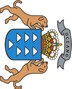 ANEXO ISOLICITUDES ESTIMADAS RESOLUCIÓN DEFINITIVA (Segundo período. Diciembre 2020 – Marzo 2021) SUBVENCIONES DE DESPLAZAMIENTOS A ACTIVIDADES DEPORTIVASANEXO IISOLICITUDES EXCLUÍDAS RESOLUCIÓN DEFINITIVA (Segundo período. Diciembre 2020 – Marzo 2021) SUBVENCIONES DE DESPLAZAMIENTOS A ACTIVIDADES DEPORTIVASLista de códigos/motivos de Exclusión de las Solicitudeshttps://sede.gobcan.es/boc	boc-a-2021-205-4310https://sede.gobcan.es/boc	boc-a-2021-205-4310ANEXO IIIDESPLAZAMIENTOS EXCLUÍDOS RESOLUCIÓN DEFINITIVA (Segundo período. Diciembre 2020 – Marzo 2021) SUBVENCIONES DE DESPLAZAMIENTOS A ACTIVIDADES DEPORTIVASANEXO IVSOLICITUDES DESISTIDAS RESOLUCIÓN DEFINITIVA (Segundo período. Diciembre 2020 – Marzo 2021) SUBVENCIONES DE DESPLAZAMIENTOS A ACTIVIDADES DEPORTIVASN.º ExpNombreN.I.F.Fecha competiciónÁmbitoOrigenDestinoKm.DADenominaciónCosteTotal subvencionableTotal Expediente%FinanciaciónSubDes_2021/02/0001LUCIA RODRIGUEZ DOMINGUEZ***1557**06/12/20EstatalGran CanariaPenínsula011MASTER TTK WARRIORS - ACADEMIA JUAN CARLOS FERRERO188,30 €188,30 €333,80 €100,00 %SubDes_2021/02/0001LUCIA RODRIGUEZ DOMINGUEZ***1557**26/03/21EstatalGran CanariaPenínsula011RAFA NADAL TOUR BY SANTANDER - VALLDOREIX145,50 €145,50 €333,80 €100,00 %SubDes_2021/02/0002CLUB DEPORTIVO VERAG3830761707/02/2021AutonómicoTenerifeLa Palma0162TERCERA DIVISIÓN NACIONAL GRUPO XII583,02 €583,02 €583,02 €100,00 %SubDes_2021/02/0003CLUB DEPORTIVO CALLE UNO DE GRAN CANARIAG7619737514/02/2021AutonómicoGran CanariaTenerife061XVIII CAMPEONATO DE CANARIAS ABSOLUTO DE PISTA DE INVIERNO287,63 €287,63 €287,63 €100,00 %SubDes_2021/02/0005CLUB DEPORTIVO BALONMANO REMUDAS ISLA DE GRAN CANARIAG3505173918/12/2020AutonómicoGran CanariaLanzarote0162COPA GOBIERNO DE CANARIAS DIVISION DE HONOR FEMENINA1.261,23 €1.106,28 €27.686,22 €87,71 %SubDes_2021/02/0005CLUB DEPORTIVO BALONMANO REMUDAS ISLA DE GRAN CANARIAG3505173920/01/2021EstatalGran CanariaPenínsula0132LIGA GUERRERAS IBERDROLA3.607,58 €2.250,00 €27.686,22 €62,37 %SubDes_2021/02/0005CLUB DEPORTIVO BALONMANO REMUDAS ISLA DE GRAN CANARIAG3505173924/01/2021AutonómicoGran CanariaTenerife0162LIGA GUERRERAS IBERDROLA691,62 €691,62 €27.686,22 €100,00 %SubDes_2021/02/0005CLUB DEPORTIVO BALONMANO REMUDAS ISLA DE GRAN CANARIAG3505173918/02/2021InternacionalGran CanariaInternacional4129152EHF EUROPEAN MATCH 1/4 DE FINAL15.087,84 €15.087,84 €27.686,22 €100,00 %SubDes_2021/02/0005CLUB DEPORTIVO BALONMANO REMUDAS ISLA DE GRAN CANARIAG3505173923/02/2021EstatalGran CanariaPenínsula0142LIGA GUERRERAS IBERDROLA2.295,68 €2.295,68 €27.686,22 €100,00 %SubDes_2021/02/0005CLUB DEPORTIVO BALONMANO REMUDAS ISLA DE GRAN CANARIAG3505173905/03/2021EstatalGran CanariaPenínsula0142LIGA GUERRERAS IBERDROLA2.042,45 €2.042,45 €27.686,22 €100,00 %SubDes_2021/02/0005CLUB DEPORTIVO BALONMANO REMUDAS ISLA DE GRAN CANARIAG3505173916/03/2021EstatalGran CanariaPenínsula0142LIGA GUERRERAS IBERDROLA2.287,04 €2.287,04 €27.686,22 €100,00 %SubDes_2021/02/0005CLUB DEPORTIVO BALONMANO REMUDAS ISLA DE GRAN CANARIAG3505173931/03/2021EstatalGran CanariaPenínsula0152LIGA GUERRERAS IBERDROLA1.925,31 €1.925,31 €27.686,22 €100,00 %SubDes_2021/02/0006CLUB DAISAN EL TABLEROG3599912701/12/20EstatalGran CanariaPenínsula041CAMPEONATO DE ESPAÑA DE EQUIPOS397,28 €397,28 €397,28 €100,00 %SubDes_2021/02/0007CLUB DEPORTIVO BUGEDO FÚTBOL SALAG7631975506/03/2021AutonómicoGran CanariaLanzarote0122J-11 2ªB NACIONAL DE FÚTBOL SALA GRUPO 6B522,76 €522,76 €1.075,90 €100,00 %SubDes_2021/02/0007CLUB DEPORTIVO BUGEDO FÚTBOL SALAG7631975520/03/2021AutonómicoGran CanariaLa Gomera0122J-1 2ªB NACIONAL DE FÚTBOL SALA GRUPO 6C553,14 €553,14 €1.075,90 €100,00 %SubDes_2021/02/0008CLUB DEPORTIVO ABIKE TEAMG7624697425/03/2021EstatalGran CanariaPenínsula051SUPERPRESTIGIO INTERNACIONAL ARNEDO481,68 €481,68 €481,68 €100,00 %SubDes_2021/02/0009FEDERACION CANARIA DE DEPORTES AEREOSG3554372705/12/2020AutonómicoGran CanariaTenerife071LIGA NACIONAL TAUCHO.- OPEN FAI2434,09 €381,33 €577,71 €87,85 %SubDes_2021/02/0009FEDERACION CANARIA DE DEPORTES AEREOSG3554372720/03/2021AutonómicoGran CanariaLanzarote010SUPERVISION SELECCIÓN ALA DELTA84,08 €61,46 €577,71 €73,10 %SubDes_2021/02/0009FEDERACION CANARIA DE DEPORTES AEREOSG3554372730/01/2021AutonómicoTenerifeGran Canaria010SUPERVISION SELECCIÓN PARAPENTE42,59 €42,59 €577,71 €100,00 %SubDes_2021/02/0009FEDERACION CANARIA DE DEPORTES AEREOSG3554372720/03/2021AutonómicoGran CanariaTenerife010SUPERVISION SELECCIÓN AEROMODELISMO (DRONES)28,80 €28,80 €577,71 €100,00 %SubDes_2021/02/0009FEDERACION CANARIA DE DEPORTES AEREOSG3554372720/03/2021AutonómicoLanzaroteTenerife010SUPERVISION SELECCIÓN AEROMODELISMO (DRONES)63,53 €63,53 €577,71 €100,00 %N.º ExpNombreN.I.F.Fecha competiciónÁmbitoOrigenDestinoKm.DADenominaciónCosteTotal subvencionableTotal Expediente%FinanciaciónSubDes_2021/02/0010UNION DEPORTIVA GUIAG3540975428/02/2021AutonómicoGran CanariaFuerteventura0162TERCERA DIVISION756,00 €756,00 €2.379,06 €100,00 %SubDes_2021/02/0010UNION DEPORTIVA GUIAG3540975417/03/2021AutonómicoGran CanariaLanzarote0161TERCERA DIVISION759,39 €759,39 €2.379,06 €100,00 %SubDes_2021/02/0010UNION DEPORTIVA GUIAG3540975417/03/2021AutonómicoLa GomeraLanzarote001TERCERA DIVISION44,67 €44,67 €2.379,06 €100,00 %SubDes_2021/02/0010UNION DEPORTIVA GUIAG3540975406/03/2021AutonómicoGran CanariaFuerteventura0162JUVENIL INTERINSULAR819,00 €819,00 €2.379,06 €100,00 %SubDes_2021/02/0012CLUB DEPORTIVO GOLETAG3524907707/03/2021AutonómicoGran CanariaFuerteventura0162PREFERENTE INTERINSULAR DE LAS PALMAS666,00 €666,00 €666,00 €100,00 %SubDes_2021/02/0013ARUCAS CLUB DE FUTBOLG3509291528/02/2021AutonómicoGran CanariaFuerteventura01623ª DIVISIÓN733,68 €733,68 €2.271,78 €100,00 %SubDes_2021/02/0013ARUCAS CLUB DE FUTBOLG3509291513/03/2021AutonómicoGran CanariaFuerteventura01623ª DIVISIÓN739,44 €739,44 €2.271,78 €100,00 %SubDes_2021/02/0013ARUCAS CLUB DE FUTBOLG3509291520/03/2021AutonómicoGran CanariaLanzarote0162DIVISIÓN DE HONOR JUVENIL798,66 €798,66 €2.271,78 €100,00 %SubDes_2021/02/0014ENTIDAD TEHALCAN CLUB DEPORTIVOG3885223211/12/2020EstatalTenerifePenínsula081COPA DEL REY Y DE LA REINA727,75 €727,75 €1.701,97 €100,00 %SubDes_2021/02/0014ENTIDAD TEHALCAN CLUB DEPORTIVOG3885223226/02/2021EstatalTenerifePenínsula0102COPA DE CLUBES SUB-18724,90 €724,90 €1.701,97 €100,00 %SubDes_2021/02/0014ENTIDAD TEHALCAN CLUB DEPORTIVOG3885223205/03/2021EstatalTenerifePenínsula031COPA DE ESPAÑA ABSOLUTA/CLASIFICATORIO EUROPEO ABSOLUTO.249,32 €249,32 €1.701,97 €100,00 %SubDes_2021/02/0015YANIRA PEREZ GARCIA***6493**20/03/2021EstatalTenerifePenínsula010CAMPEONATO DE ESPAÑA DE TIRO CON ARCO TRADICIONAL Y DESNUDO SALA 202172,73 €72,73 €124,55 €100,00 %SubDes_2021/02/0015YANIRA PEREZ GARCIA***6493**08/01/2021AutonómicoTenerifeFuerteventura010CAMPEONATO DE CANARIAS EN SALA 202151,82 €51,82 €124,55 €100,00 %SubDes_2021/02/0016CLUB DEPORTIVO ACD NEKOG3583154411/12/2020EstatalGran CanariaPenínsula041GRAN FINAL LIGA NACIONAL MASCULINA (TODAS LAS CATEGORÍAS)848,20 €750,00 €1.512,94 €88,42 %SubDes_2021/02/0016CLUB DEPORTIVO ACD NEKOG3583154411/12/2020EstatalGran CanariaPenínsula021GRAN FINAL LIGA IBERDROLA (TODAS LAS CATEGORÍAS)508,92 €450,00 €1.512,94 €88,42 %SubDes_2021/02/0016CLUB DEPORTIVO ACD NEKOG3583154421/02/2021AutonómicoGran CanariaTenerife071XXVIII TROFEO PEPE PEREZ / CTO. DE CANARIAS INFANTIL Y SENIOR312,94 €312,94 €1.512,94 €100,00 %SubDes_2021/02/0017C.D. BENAMER ALDEA BLANCAG7667256720/03/2021AutonómicoTenerifeLa Palma0162PRIMERA FEMENINA756,00 €756,00 €756,00 €100,00 %SubDes_2021/02/0018JOSE MARIA ALVAREZ ACOSTA***0488**05/03/2021AutonómicoTenerifeGran Canaria010COPA PRESIDENTE49,89 €48,54 €48,54 €97,29 %SubDes_2021/02/0019ASOCIACIÓN DEPORTIVA AGUEREG3809951118/12/2020EstatalTenerifePenínsula072SUPERLIGA FEMENINA 2919,89 €805,47 €5.266,93 €87,56 %SubDes_2021/02/0019ASOCIACIÓN DEPORTIVA AGUEREG3809951122/01/2021EstatalTenerifePenínsula0102SUPERLIGA FEMENINA 21.271,52 €1.099,89 €5.266,93 €86,50 %SubDes_2021/02/0019ASOCIACIÓN DEPORTIVA AGUEREG3809951105/02/2021EstatalTenerifePenínsula0112SUPERLIGA FEMENINA 21.343,73 €1.172,10 €5.266,93 €87,23 %SubDes_2021/02/0019ASOCIACIÓN DEPORTIVA AGUEREG3809951126/02/2021EstatalTenerifePenínsula0102SUPERLIGA FEMENINA 21.271,76 €1.100,07 €5.266,93 €86,50 %SubDes_2021/02/0019ASOCIACIÓN DEPORTIVA AGUEREG3809951112/03/2021EstatalTenerifePenínsula0112SUPERLIGA FEMENINA 21.261,09 €1.089,40 €5.266,93 €86,39 %SubDes_2021/02/0020CLUB DEPORTIVO DE TIRO OLIMPICO CARCONEG7676264012/02/2021AutonómicoLanzaroteLa Palma0101º COPA PRESIDENTE DE ARMAS DEPORTIVAS63,43 €63,43 €63,43 €100,00 %SubDes_2021/02/0022CLUB DEPORTIVO LA VICTORIAG3829541606/03/2021AutonómicoTenerifeEl Hierro0162LIGA JOSE A. FUMERO 1 JUVENIL GRUPO 3675,00 €675,00 €3.020,40 €100,00 %SubDes_2021/02/0022CLUB DEPORTIVO LA VICTORIAG3829541607/03/2021AutonómicoTenerifeLa Palma01623ª DIVISION728,10 €728,10 €3.020,40 €100,00 %SubDes_2021/02/0022CLUB DEPORTIVO LA VICTORIAG3829541610/02/2021AutonómicoTenerifeLa Palma01623ª DIVISION729,00 €729,00 €3.020,40 €100,00 %SubDes_2021/02/0022CLUB DEPORTIVO LA VICTORIAG3829541606/12/2020AutonómicoTenerifeLa Palma01623ª DIVISION888,30 €888,30 €3.020,40 €100,00 %N.º ExpNombreN.I.F.Fecha competiciónÁmbitoOrigenDestinoKm.DADenominaciónCosteTotal subvencionableTotal Expediente%FinanciaciónSubDes_2021/02/0023CD CFS LOS ALAMOS - EL PINOG3551636827/03/2021AutonómicoGran CanariaTenerife0102FASE DE DESCENSO JDH FUTBOL SALA GRUPO D292,56 €292,56 €292,56 €100,00 %SubDes_2021/02/0024REAL CLUB VICTORIAG3503829821/03/2021AutonómicoGran CanariaFuerteventura0162LIGA PREFERENTE INTERINSULAR726,12 €726,12 €726,12 €100,00 %SubDes_2021/02/0025CLUB DEPORTIVO SHAKA SURF LIFE SAVINGG7677849725/02/2021EstatalTenerifePenínsula091XXXV CAMPEONATO DE ESPAÑA JUVENIL, JUNIOR Y ABSOLUTO DE INVIERNO1.493,50 €1.479,06 €1.479,06 €99,03 %SubDes_2021/02/0026CLUB DEPORTIVO BALONCESTO ADAREVAG3896289005/12/2020EstatalTenerifePenínsula0102LIGA FEMENINA 21.746,81 €1.314,18 €10.713,35 €75,23 %SubDes_2021/02/0026CLUB DEPORTIVO BALONCESTO ADAREVAG3896289008/12/2020EstatalTenerifePenínsula0102LIGA FEMENINA 2989,25 €955,80 €10.713,35 €96,62 %SubDes_2021/02/0026CLUB DEPORTIVO BALONCESTO ADAREVAG3896289019/12/2020EstatalTenerifePenínsula082LIGA FEMENINA 21.005,25 €890,65 €10.713,35 €88,60 %SubDes_2021/02/0026CLUB DEPORTIVO BALONCESTO ADAREVAG3896289007/01/2021AutonómicoTenerifeLanzarote0102LIGA FEMENINA 2837,84 €642,30 €10.713,35 €76,66 %SubDes_2021/02/0026CLUB DEPORTIVO BALONCESTO ADAREVAG3896289009/01/2021EstatalTenerifePenínsula0102LIGA FEMENINA 21.466,70 €1.186,65 €10.713,35 €80,91 %SubDes_2021/02/0026CLUB DEPORTIVO BALONCESTO ADAREVAG3896289016/01/2021EstatalTenerifePenínsula082LIGA FEMENINA 21.454,85 €1.130,82 €10.713,35 €77,73 %SubDes_2021/02/0026CLUB DEPORTIVO BALONCESTO ADAREVAG3896289030/01/2021EstatalTenerifePenínsula082LIGA FEMENINA 21.373,55 €1.105,41 €10.713,35 €80,48 %SubDes_2021/02/0026CLUB DEPORTIVO BALONCESTO ADAREVAG3896289013/02/2021EstatalTenerifePenínsula092LIGA FEMENINA 21.302,85 €1.046,80 €10.713,35 €80,35 %SubDes_2021/02/0026CLUB DEPORTIVO BALONCESTO ADAREVAG3896289027/02/2021EstatalTenerifePenínsula082LIGA FEMENINA 21.228,45 €972,34 €10.713,35 €79,15 %SubDes_2021/02/0026CLUB DEPORTIVO BALONCESTO ADAREVAG3896289020/03/2021EstatalTenerifePenínsula092LIGA FEMENINA 22.152,55 €1.468,40 €10.713,35 €68,22 %SubDes_2021/02/0027CLUB DEPORTIVO SIDEOUTG3899766412/12/2020AutonómicoTenerifeGran Canaria041CAMPEONATO DE CANARIAS LIGA DE INVIERNO198,25 €198,25 €314,32 €100,00 %SubDes_2021/02/0027CLUB DEPORTIVO SIDEOUTG3899766412/12/2020AutonómicoTenerifeGran Canaria030CAMPEONATO DE CANARIAS LIGA DE INVIERNO116,07 €116,07 €314,32 €100,00 %SubDes_2021/02/0028CLUB NATACION MARTIANEZG3806557925/02/2021EstatalGran CanariaPenínsula010XXXV CAMPEONATO DE ESPAÑA SOS JUVENIL, JUNIOR Y ABSOLUTO DE INVIERNO89,92 €89,92 €1.338,86 €100,00 %SubDes_2021/02/0028CLUB NATACION MARTIANEZG3806557925/02/2021EstatalTenerifePenínsula0133XXXV CAMPEONATO DE ESPAÑA SOS JUVENIL, JUNIOR Y ABSOLUTO DE INVIERNO1.008,00 €1.008,00 €1.338,86 €100,00 %SubDes_2021/02/0028CLUB NATACION MARTIANEZG3806557917/12/2020EstatalTenerifePenínsula020CONCENTRACIÓN PLAN NACIONAL TECNIFICACIÓN DEPORTIVA240,94 €240,94 €1.338,86 €100,00 %SubDes_2021/02/0029ASOCIACION DEPORTIVA TEGUISEG3530414612/12/2020AutonómicoLanzaroteGran Canaria0162JUVENIL INTERINSULAR LAS PALMAS JORNADA 8631,80 €631,80 €631,80 €100,00 %SubDes_2021/02/0030FEDERACION CANARIA DE LOS DEPORTES PARA PERSONAS CON DISCAPACIDADESG7603275411/12/2020EstatalGran CanariaPenínsula010CAMPEONATO DE ESPAÑA ABSOLUTO DE NATACIÓN ADAPTADA 2020173,34 €150,00 €2.100,00 €86,54 %SubDes_2021/02/0030FEDERACION CANARIA DE LOS DEPORTES PARA PERSONAS CON DISCAPACIDADESG7603275411/12/2020EstatalTenerifePenínsula041CAMPEONATO DE ESPAÑA ABSOLUTO DE NATACIÓN ADAPTADA 20201.156,83 €750,00 €2.100,00 €64,83 %SubDes_2021/02/0030FEDERACION CANARIA DE LOS DEPORTES PARA PERSONAS CON DISCAPACIDADESG7603275419/03/2021EstatalGran CanariaPenínsula010CAMPEONATO DE ESPAÑA POR COMUNIDADES AUTÓNOMAS DE NATACIÓN ADAPTADA 2021217,42 €150,00 €2.100,00 €68,99 %SubDes_2021/02/0030FEDERACION CANARIA DE LOS DEPORTES PARA PERSONAS CON DISCAPACIDADESG7603275419/03/2021EstatalTenerifePenínsula052CAMPEONATO DE ESPAÑA POR COMUNIDADES AUTÓNOMAS DE NATACIÓN ADAPTADA 20211.188,11 €1.050,00 €2.100,00 €88,38 %SubDes_2021/02/0031CLUB DE MAR RADAZUL DE EL ROSARIOG3805087812/02/2021AutonómicoTenerifeGran Canaria041COPA DE CANARIAS ILCA 4 GRAN CANARIA.TROFEO NAVIERA ARMAS109,10 €109,10 €166,04 €100,00 %SubDes_2021/02/0031CLUB DE MAR RADAZUL DE EL ROSARIOG3805087804/03/2021AutonómicoTenerifeGran Canaria021COPA DE CANARIAS DE LA CLASE OPTIMIST TROFEO NAVIERA ARMAS56,94 €56,94 €166,04 €100,00 %N.º ExpNombreN.I.F.Fecha competiciónÁmbitoOrigenDestinoKm.DADenominaciónCosteTotal subvencionableTotal Expediente%FinanciaciónSubDes_2021/02/0032JOSÉ AIRÁN FERNÁNDEZ RODRÍGUEZ***2583**18/12/2020EstatalTenerifePenínsula010CAMPEONATO DE ESPAÑA ABSOLUTO DE POWERLIFTING133,08 €133,08 €133,08 €100,00 %SubDes_2021/02/0033CLUB DEPORTIVO CANDELAG3829248806/12/2020AutonómicoTenerifeLa Gomera0161INTERINSULAR PREFERENTE GRUPO 2391,00 €391,00 €391,00 €100,00 %SubDes_2021/02/0034CLUB DEPORTIVO CLARINOS DE LA LAGUNAG7664235411/12/2020EstatalTenerifePenínsula0112LIGA FEMENINA ENDESA - GERNIKA2.013,00 €1.800,00 €14.393,60 €89,42 %SubDes_2021/02/0034CLUB DEPORTIVO CLARINOS DE LA LAGUNAG7664235415/12/2020InternacionalTenerifeInternacional3052112LIGA FEMENINA ENDESA - EUROCUP4.363,71 €4.363,71 €14.393,60 €100,00 %SubDes_2021/02/0034CLUB DEPORTIVO CLARINOS DE LA LAGUNAG7664235404/01/2021EstatalTenerifePenínsula0112LIGA FEMENINA ENDESA - VALENCIA1.828,25 €1.568,25 €14.393,60 €85,78 %SubDes_2021/02/0034CLUB DEPORTIVO CLARINOS DE LA LAGUNAG7664235414/01/2021EstatalTenerifePenínsula0122LIGA FEMENINA ENDESA - GIRONA450,78 €445,79 €14.393,60 €98,89 %SubDes_2021/02/0034CLUB DEPORTIVO CLARINOS DE LA LAGUNAG7664235414/01/2021EstatalTenerifePenínsula0122EUROCUP WOMAN BASKETBALL532,61 €518,67 €14.393,60 €97,38 %SubDes_2021/02/0034CLUB DEPORTIVO CLARINOS DE LA LAGUNAG7664235413/02/2021EstatalTenerifePenínsula0122LIGA FEMENINA ENDESA - ARASKI1.020,43 €940,22 €14.393,60 €92,14 %SubDes_2021/02/0034CLUB DEPORTIVO CLARINOS DE LA LAGUNAG7664235424/02/2021EstatalTenerifePenínsula0122LIGA FEMENINA ENDESA - LOGROÑO/SALAMANCA1.205,42 €1.205,42 €14.393,60 €100,00 %SubDes_2021/02/0034CLUB DEPORTIVO CLARINOS DE LA LAGUNAG7664235403/03/2021EstatalTenerifePenínsula0122LIGA FEMENINA ENDESA - COPA DE LA REINA1.956,15 €1.946,55 €14.393,60 €99,51 %SubDes_2021/02/0034CLUB DEPORTIVO CLARINOS DE LA LAGUNAG7664235419/03/2021EstatalTenerifePenínsula0122LIGA FEMENINA ENDESA - IDK1.604,99 €1.604,99 €14.393,60 €100,00 %SubDes_2021/02/0035FEDERACION CANARIA DE TENIS DE MESAG3831825924/02/2021AutonómicoFuerteventuraLa Palma010CONCENTRACION NACIONAL PROYECTO MINI SPIN (CANARIAS)64,77 €64,77 €352,35 €100,00 %SubDes_2021/02/0035FEDERACION CANARIA DE TENIS DE MESAG3831825924/02/2021AutonómicoGran CanariaLa Palma010CONCENTRACION NACIONAL PROYECTO MINI SPIN (CANARIAS)51,77 €51,77 €352,35 €100,00 %SubDes_2021/02/0035FEDERACION CANARIA DE TENIS DE MESAG3831825924/02/2021AutonómicoEl HierroLa Palma010CONCENTRACION NACIONAL PROYECTO MINI SPIN (CANARIAS)66,36 €66,36 €352,35 €100,00 %SubDes_2021/02/0035FEDERACION CANARIA DE TENIS DE MESAG3831825924/02/2021AutonómicoTenerifeLa Palma032CONCENTRACION NACIONAL PROYECTO MINI SPIN (CANARIAS)169,45 €169,45 €352,35 €100,00 %SubDes_2021/02/0036CLUB DEPORTIVO L A SALLE SAN ILDEFONSO TENERIFEG3868992321/02/2021AutonómicoTenerifeLa Gomera0122DIVISIÓN DE HONOR JUVENIL FUTBOL SALA SUBGRUPO 8 FASE 1 JORNADA 7296,00 €296,00 €671,96 €100,00 %SubDes_2021/02/0036CLUB DEPORTIVO L A SALLE SAN ILDEFONSO TENERIFEG3868992321/03/2021AutonómicoTenerifeGran Canaria0122DIVISIÓN DE HONOR JUVENIL FUTBOL SALA SUBGRUPO 8 FASE 2 JORNADA 1375,96 €375,96 €671,96 €100,00 %SubDes_2021/02/0038SANTA CRUZ DE TENERIFE CLUB DEPORTIVO BALONCESTOG3874161725/02/2021AutonómicoTenerifeLa Palma01111ª DIVISIÓN MASCULINA - LIGA REGULAR A461,68 €374,04 €374,04 €81,02 %SubDes_2021/02/0040CLUB DEPORTIVO SOBRADILLOG3829571306/03/2021AutonómicoTenerifeLa Palma0162LIGA DIVISIÓN DE HONOR JUVENIL764,46 €764,46 €2.303,46 €100,00 %SubDes_2021/02/0040CLUB DEPORTIVO SOBRADILLOG3829571324/03/2021AutonómicoTenerifeLa Palma0162LIGA DIVISIÓN DE HONOR JUVENIL769,50 €769,50 €2.303,46 €100,00 %SubDes_2021/02/0040CLUB DEPORTIVO SOBRADILLOG3829571313/03/2021AutonómicoTenerifeEl Hierro0162LIGA JOSE A. FUMERO - 1ª JUVENIL769,50 €769,50 €2.303,46 €100,00 %N.º ExpNombreN.I.F.Fecha competiciónÁmbitoOrigenDestinoKm.DADenominaciónCosteTotal subvencionableTotal Expediente%FinanciaciónSubDes_2021/02/0041CLUB DEPORTIVO PADEL TO-AMG7670316406/02/2021EstatalTenerifePenínsula010FIT STAR BURRIANA36,27 €36,27 €107,36 €100,00 %SubDes_2021/02/0041CLUB DEPORTIVO PADEL TO-AMG7670316427/03/2021AutonómicoTenerifeLanzarote010INTERCLUB LANZAROTE 202171,09 €71,09 €107,36 €100,00 %SubDes_2021/02/0042CLUB DE FUTBOL UNION VIERAG3521836106/12/2020AutonómicoGran CanariaFuerteventura0162TERCERA DIVISION622,62 €622,62 €3.608,10 €100,00 %SubDes_2021/02/0042CLUB DE FUTBOL UNION VIERAG3521836112/12/2020AutonómicoGran CanariaLanzarote0162DIVISIÓN DE HONOR JUVENIL753,12 €753,12 €3.608,10 €100,00 %SubDes_2021/02/0042CLUB DE FUTBOL UNION VIERAG3521836119/03/2021AutonómicoGran CanariaLanzarote0162PRIMERA NACIONAL FEMENINA865,62 €865,62 €3.608,10 €100,00 %SubDes_2021/02/0042CLUB DE FUTBOL UNION VIERAG3521836119/12/2020AutonómicoGran CanariaLanzarote0162CADETE INTERINSULAR676,62 €676,62 €3.608,10 €100,00 %SubDes_2021/02/0042CLUB DE FUTBOL UNION VIERAG3521836126/12/2020AutonómicoGran CanariaFuerteventura0162PREFERENTE TERRITORIAL FEMENINA690,12 €690,12 €3.608,10 €100,00 %SubDes_2021/02/0043CLUB DEPORTIVO TAHICHEG3527977705/12/2020AutonómicoLanzaroteGran Canaria0162LIGA PREFERENTE INTERINSULAR , GRUPO 2649,80 €649,80 €2.025,90 €100,00 %SubDes_2021/02/0043CLUB DEPORTIVO TAHICHEG3527977720/12/2020AutonómicoLanzaroteGran Canaria0162LIGA PREFERENTE INTERINSULAR , GRUPO 2726,30 €726,30 €2.025,90 €100,00 %SubDes_2021/02/0043CLUB DEPORTIVO TAHICHEG3527977726/12/2020AutonómicoLanzaroteGran Canaria0162LIGA PREFERENTE INTERINSULAR , GRUPO 2649,80 €649,80 €2.025,90 €100,00 %SubDes_2021/02/0044ADCR CD LA TIÑOSA TIGUAFAYAG3572152107/03/2021AutonómicoLanzaroteGran Canaria0122LIGA SEGUNDA B NACIONAL GRUPO 6 SUBGRUPO 2554,26 €554,26 €1.679,20 €100,00 %SubDes_2021/02/0044ADCR CD LA TIÑOSA TIGUAFAYAG3572152113/03/2021AutonómicoLanzaroteGran Canaria0112LIGA SEGUNDA B NACIONAL GRUPO 6 SUBGRUPO 2530,17 €530,17 €1.679,20 €100,00 %SubDes_2021/02/0044ADCR CD LA TIÑOSA TIGUAFAYAG3572152120/03/2021AutonómicoLanzaroteTenerife092LIGA SEGUNDA B NACIONAL GRUPO 6 SUBGRUPO 2594,77 €594,77 €1.679,20 €100,00 %SubDes_2021/02/0045RAUL PERDOMO PI***4461**11/12/2020AutonómicoLanzaroteGran Canaria010LIGA INVIERNO NACIONAL50,59 €24,68 €24,68 €48,78 %SubDes_2021/02/0046CLUB UNION DEPORTIVA BALOSG3528952905/12/2020AutonómicoGran CanariaFuerteventura0161LIGA PREFERENTE INTERINSULAR575,28 €575,28 €575,28 €100,00 %SubDes_2021/02/0047HUGO SUÁREZ CASTELLANO***0792**03/12/2020EstatalGran CanariaPenínsula011TTK WARRIORS MASTER243,60 €243,60 €424,49 €100,00 %SubDes_2021/02/0047HUGO SUÁREZ CASTELLANO***0792**09/03/2021EstatalGran CanariaPenínsula011TTK WARRIORS ZARAGOXA180,89 €180,89 €424,49 €100,00 %SubDes_2021/02/0048DAVID ROSELER CABALLERO***9134**23/02/2021EstatalGran CanariaPenínsula010RAFA NADAL TOUR SEVILLA39,05 €39,05 €240,03 €100,00 %SubDes_2021/02/0048DAVID ROSELER CABALLERO***9134**28/03/2021EstatalGran CanariaPenínsula011RAFA NADAL TOUR BARCELONA200,98 €200,98 €240,03 €100,00 %N.º ExpNombreN.I.F.Fecha competiciónÁmbitoOrigenDestinoKm.DADenominaciónCosteTotal subvencionableTotal Expediente%FinanciaciónSubDes_2021/02/0049CLUB FUTBOL SALA FONONONOS GOMERONG3864496927/03/2021AutonómicoLa GomeraGran Canaria0121DIVISION DE HONOR780,00 €780,00 €3.485,66 €100,00 %SubDes_2021/02/0049CLUB FUTBOL SALA FONONONOS GOMERONG3864496927/03/2021AutonómicoTenerifeGran Canaria001DIVISION DE HONOR60,00 €48,54 €3.485,66 €80,90 %SubDes_2021/02/0049CLUB FUTBOL SALA FONONONOS GOMERONG3864496913/03/2021AutonómicoLa GomeraTenerife0102DIVISION DE HONOR301,00 €300,15 €3.485,66 €99,72 %SubDes_2021/02/0049CLUB FUTBOL SALA FONONONOS GOMERONG3864496913/03/2021AutonómicoLa GomeraTenerife0102SEGUNDA DIVISIÓN301,00 €300,15 €3.485,66 €99,72 %SubDes_2021/02/0049CLUB FUTBOL SALA FONONONOS GOMERONG3864496913/02/2021AutonómicoLa GomeraTenerife0122SEGUNDA DIVISIÓN301,00 €301,00 €3.485,66 €100,00 %SubDes_2021/02/0049CLUB FUTBOL SALA FONONONOS GOMERONG3864496920/02/2021AutonómicoLa GomeraTenerife0102SEGUNDA DIVISIÓN301,00 €300,15 €3.485,66 €99,72 %SubDes_2021/02/0049CLUB FUTBOL SALA FONONONOS GOMERONG3864496920/02/2021AutonómicoLa GomeraTenerife092DIVISION DE HONOR301,00 €276,76 €3.485,66 €91,95 %SubDes_2021/02/0049CLUB FUTBOL SALA FONONONOS GOMERONG3864496906/03/2021AutonómicoLa GomeraTenerife0102SEGUNDA DIVISIÓN301,00 €300,15 €3.485,66 €99,72 %SubDes_2021/02/0049CLUB FUTBOL SALA FONONONOS GOMERONG3864496906/03/2021AutonómicoLa GomeraTenerife092DIVISION DE HONOR301,00 €276,76 €3.485,66 €91,95 %SubDes_2021/02/0049CLUB FUTBOL SALA FONONONOS GOMERONG3864496906/02/2021AutonómicoLa GomeraTenerife0112DIVISION DE HONOR301,00 €301,00 €3.485,66 €100,00 %SubDes_2021/02/0049CLUB FUTBOL SALA FONONONOS GOMERONG3864496906/02/2021AutonómicoLa GomeraTenerife0112SEGUNDA DIVISIÓN301,00 €301,00 €3.485,66 €100,00 %SubDes_2021/02/0050C.D. PIO-PIO TEMISASG3546923820/03/2021AutonómicoGran CanariaLa Gomera0112TERCERA DIVISION NACIONAL FUTBOL SALA611,13 €611,13 €611,13 €100,00 %SubDes_2021/02/0051CLUB DEPORTIVO HEIDELBERGG3524984623/01/2021EstatalGran CanariaBaleares0122LIGA REGULAR SUPERLIGA 2 (GRUPO B)1.873,32 €1.483,32 €6.726,54 €79,18 %SubDes_2021/02/0051CLUB DEPORTIVO HEIDELBERGG3524984613/02/2021EstatalGran CanariaPenínsula0132LIGA REGULAR SUPERLIGA 2 (GRUPO B)1.537,23 €1.351,23 €6.726,54 €87,90 %SubDes_2021/02/0051CLUB DEPORTIVO HEIDELBERGG3524984606/03/2021EstatalGran CanariaPenínsula0132LIGA REGULAR SUPERLIGA 2 (GRUPO B)2.023,99 €1.693,99 €6.726,54 €83,70 %SubDes_2021/02/0051CLUB DEPORTIVO HEIDELBERGG3524984620/03/2021EstatalGran CanariaPenínsula0132LIGA REGULAR SUPERLIGA 2 (GRUPO B)2.380,00 €2.198,00 €6.726,54 €92,35 %SubDes_2021/02/0052FEDERACION CANARIA DE VELAG3532327827/03/2021EstatalGran CanariaPenínsula092CAMPEONATO DE ESPAÑA TECHNO1.846,77 €1.650,00 €3.093,31 €89,35 %SubDes_2021/02/0052FEDERACION CANARIA DE VELAG3532327804/12/2020AutonómicoLa PalmaGran Canaria021SEMANA OLIMPICA CANARIA276,63 €220,14 €3.093,31 €79,58 %SubDes_2021/02/0052FEDERACION CANARIA DE VELAG3532327829/03/2021EstatalGran CanariaBaleares030COPA DE ESPAÑA ILCA 6435,78 €422,52 €3.093,31 €96,96 %SubDes_2021/02/0052FEDERACION CANARIA DE VELAG3532327829/03/2021EstatalTenerifeBaleares001COPA DE ESPAÑA ILCA 6170,60 €150,00 €3.093,31 €87,92 %SubDes_2021/02/0052FEDERACION CANARIA DE VELAG3532327812/03/2021AutonómicoLanzaroteGran Canaria071CONCENTRACION OPTIMIST504,72 €491,68 €3.093,31 €97,42 %SubDes_2021/02/0052FEDERACION CANARIA DE VELAG3532327812/03/2021AutonómicoTenerifeGran Canaria061CONCENTRACION OPTIMIST158,97 €158,97 €3.093,31 €100,00 %N.º ExpNombreN.I.F.Fecha competiciónÁmbitoOrigenDestinoKm.DADenominaciónCosteTotal subvencionableTotal Expediente%FinanciaciónSubDes_2021/02/0053ANGELA LOBATO HERRERO***7122**03/03/2021InternacionalPenínsulaInternacional530810CIRCUITO MUNDIAL DE VÓLEY PLAYA KATARA (QATAR)937,88 €937,88 €937,88 €100,00 %SubDes_2021/02/0054ALEJANDRO HUERTA PASTOR***9716**02/03/2021InternacionalTenerifeInternacional665010CIRCUITO MUNDIAL DE VOLEY PLAYA522,59 €522,59 €522,59 €100,00 %SubDes_2021/02/0055IRENE VIGARA RAMOS***5026**23/02/2021EstatalGran CanariaPenínsula011RAFA NADAL TOUR BY SANTANDER197,80 €197,80 €361,76 €100,00 %SubDes_2021/02/0055IRENE VIGARA RAMOS***5026**28/03/2021EstatalGran CanariaPenínsula011RAFA NADAL TOUR BY SANTANDER BARCELONA163,96 €163,96 €361,76 €100,00 %SubDes_2021/02/0056FEDERACIÓN CANARIA DE NATACIÓNG3539868428/03/2021EstatalGran CanariaPenínsula0122CAMPEONATO DE ESPAÑA INF POR CCAA DE WATERPOLO MASC. Y FEM1.266,72 €1.266,72 €3.769,97 €100,00 %SubDes_2021/02/0056FEDERACIÓN CANARIA DE NATACIÓNG3539868428/03/2021EstatalTenerifePenínsula0142CAMPEONATO DE ESPAÑA INF POR CCAA DE WATERPOLO MASC. Y FEM2.561,43 €2.340,48 €3.769,97 €91,37 %SubDes_2021/02/0056FEDERACIÓN CANARIA DE NATACIÓNG3539868413/02/2021AutonómicoGran CanariaTenerife010SUPERVISIÓN DEPORTISTAS SINCRO51,09 €48,54 €3.769,97 €95,01 %SubDes_2021/02/0056FEDERACIÓN CANARIA DE NATACIÓNG3539868424/02/2021AutonómicoGran CanariaLa Palma010SUPERVISIÓN DEPORTISTAS NATACIÓN51,96 €51,96 €3.769,97 €100,00 %SubDes_2021/02/0056FEDERACIÓN CANARIA DE NATACIÓNG3539868413/03/2021AutonómicoGran CanariaLa Palma010SEGUIMIENTO DEPORTISTAS NATACIÓN62,27 €62,27 €3.769,97 €100,00 %SubDes_2021/02/0057ADRIAN GAVIRA COLLADO***5992**02/03/2021InternacionalTenerifeInternacional603111CIRCUITO MUNDIAL DE VÓLEY PLAYA QATAR 20211.067,45 €1.067,45 €1.067,45 €100,00 %SubDes_2021/02/0058CLUB DEPORTIVO DE FUTBOL SALA TAHICHEG3543475212/12/2020AutonómicoLanzaroteGran Canaria0122INTERINSULAR651,44 €651,44 €2.427,14 €100,00 %SubDes_2021/02/0058CLUB DEPORTIVO DE FUTBOL SALA TAHICHEG3543475219/12/2020AutonómicoLanzaroteGran Canaria0122INTERINSULAR633,44 €633,44 €2.427,14 €100,00 %SubDes_2021/02/0058CLUB DEPORTIVO DE FUTBOL SALA TAHICHEG3543475227/03/2021AutonómicoLanzaroteGran Canaria0122INTERINSULAR635,00 €635,00 €2.427,14 €100,00 %SubDes_2021/02/0058CLUB DEPORTIVO DE FUTBOL SALA TAHICHEG3543475231/03/2021AutonómicoLanzaroteGran Canaria0122INTERINSULAR507,26 €507,26 €2.427,14 €100,00 %SubDes_2021/02/0059CLUB DEPORTIVO C.N. ECHEYDE ACIDALIO LORENZOG3834505405/02/2021EstatalTenerifePenínsula0132LIGA DIVISIÓN DE HONOR DE WATERPOLO MASCULINO2.262,77 €2.132,33 €10.152,44 €94,24 %SubDes_2021/02/0059CLUB DEPORTIVO C.N. ECHEYDE ACIDALIO LORENZOG3834505426/02/2021EstatalTenerifePenínsula0132LIGA DIVISIÓN DE HONOR DE WATERPOLO MASCULINO2.253,04 €2.092,74 €10.152,44 €92,89 %SubDes_2021/02/0059CLUB DEPORTIVO C.N. ECHEYDE ACIDALIO LORENZOG3834505413/03/2021EstatalTenerifePenínsula0132LIGA DIVISIÓN DE HONOR DE WATERPOLO MASCULINO2.256,95 €2.105,87 €10.152,44 €93,31 %SubDes_2021/02/0059CLUB DEPORTIVO C.N. ECHEYDE ACIDALIO LORENZOG3834505406/03/2021AutonómicoTenerifeGran Canaria0132LIGA AUTONÓMICA DE WATERPOLO669,28 €655,16 €10.152,44 €97,89 %SubDes_2021/02/0059CLUB DEPORTIVO C.N. ECHEYDE ACIDALIO LORENZOG3834505420/03/2021AutonómicoTenerifeGran Canaria0132LIGA AUTONÓMICA DE WATERPOLO632,88 €615,52 €10.152,44 €97,26 %SubDes_2021/02/0059CLUB DEPORTIVO C.N. ECHEYDE ACIDALIO LORENZOG3834505414/03/2021AutonómicoTenerifeGran Canaria0132LIGA AUTONÓMICA DE WATERPOLO708,30 €694,17 €10.152,44 €98,01 %SubDes_2021/02/0059CLUB DEPORTIVO C.N. ECHEYDE ACIDALIO LORENZOG3834505414/03/2021AutonómicoTenerifeGran Canaria0132LIGA AUTONÓMICA DE WATERPOLO709,65 €621,40 €10.152,44 €87,56 %SubDes_2021/02/0059CLUB DEPORTIVO C.N. ECHEYDE ACIDALIO LORENZOG3834505420/03/2021AutonómicoTenerifeGran Canaria0132LIGA AUTONÓMICA DE WATERPOLO722,59 €686,94 €10.152,44 €95,07 %SubDes_2021/02/0059CLUB DEPORTIVO C.N. ECHEYDE ACIDALIO LORENZOG3834505421/03/2021AutonómicoTenerifeGran Canaria0132LIGA AUTONÓMICA DE WATERPOLO565,64 €548,31 €10.152,44 €96,94 %N.º ExpNombreN.I.F.Fecha competiciónÁmbitoOrigenDestinoKm.DADenominaciónCosteTotal subvencionableTotal Expediente%FinanciaciónSubDes_2021/02/0060CLUB DEPORTIVO TARSAG3834103807/02/2021AutonómicoLa PalmaTenerife01521 NACIONAL FEMENINA GRUPO VI/ FUTBOL 11729,48 €729,48 €3.100,93 €100,00 %SubDes_2021/02/0060CLUB DEPORTIVO TARSAG3834103814/02/2021AutonómicoLa PalmaTenerife01621 NACIONAL FEMENINA GRUPO VI/ FUTBOL 11561,60 €561,60 €3.100,93 €100,00 %SubDes_2021/02/0060CLUB DEPORTIVO TARSAG3834103807/03/2021AutonómicoLa PalmaTenerife01621 NACIONAL FEMENINA GRUPO VI/ FUTBOL 11610,02 €610,02 €3.100,93 €100,00 %SubDes_2021/02/0060CLUB DEPORTIVO TARSAG3834103814/03/2021AutonómicoLa PalmaTenerife01621 NACIONAL FEMENINA GRUPO VI/ FUTBOL 11602,28 €602,28 €3.100,93 €100,00 %SubDes_2021/02/0060CLUB DEPORTIVO TARSAG3834103821/03/2021AutonómicoLa PalmaTenerife01521 NACIONAL FEMENINA GRUPO VI/ FUTBOL 11597,55 €597,55 €3.100,93 €100,00 %SubDes_2021/02/0061CLUB DEPORTIVO ATLETICO PASOG3829369213/02/2021AutonómicoLa PalmaTenerife0162CAMPEONATO NACIONAL DE LIGA 3 DIVISIÓN552,02 €549,70 €2.241,80 €99,58 %SubDes_2021/02/0061CLUB DEPORTIVO ATLETICO PASOG3829369228/02/2021AutonómicoLa PalmaTenerife0161CAMPEONATO NACIONAL DE LIGA 3 DIVISIÓN563,38 €563,38 €2.241,80 €100,00 %SubDes_2021/02/0061CLUB DEPORTIVO ATLETICO PASOG3829369203/03/2021AutonómicoLa PalmaTenerife0162CAMPEONATO NACIONAL DE LIGA 3 DIVISIÓN530,25 €530,25 €2.241,80 €100,00 %SubDes_2021/02/0061CLUB DEPORTIVO ATLETICO PASOG3829369214/03/2021AutonómicoLa PalmaTenerife0162CAMPEONATO NACIONAL DE LIGA 3 DIVISIÓN598,47 €598,47 €2.241,80 €100,00 %SubDes_2021/02/0062CLUB DEPORTIVO DE KARATE HERMANOS ALEMANG3575528911/12/2020EstatalGran CanariaPenínsula011GRAN FINAL LIGA IBERDROLA (TODAS LAS CATEGORÍAS)339,28 €300,00 €527,95 €88,42 %SubDes_2021/02/0062CLUB DEPORTIVO DE KARATE HERMANOS ALEMANG3575528921/02/2021AutonómicoGran CanariaTenerife041XXVIII TROFEO PEPE PEREZ / CTO. DE CANARIAS INFANTIL Y SENIOR227,95 €227,95 €527,95 €100,00 %SubDes_2021/02/0063CLUB DEPORTIVO DE REGATAS ADEMAR 4VG7634834126/12/2020AutonómicoLanzaroteGran Canaria040TROFEO AECIO278,36 €223,73 €1.558,81 €80,37 %SubDes_2021/02/0063CLUB DEPORTIVO DE REGATAS ADEMAR 4VG7634834104/03/2021AutonómicoLanzaroteGran Canaria0102COPA DE CANARIAS OPTIMIST585,08 €585,08 €1.558,81 €100,00 %SubDes_2021/02/0063CLUB DEPORTIVO DE REGATAS ADEMAR 4VG7634834126/03/2021EstatalLanzarotePenínsula041CAMPEONATO DE ESPAÑA DE OPTIMIST998,35 €750,00 €1.558,81 €75,12 %SubDes_2021/02/0064CLUB DEPORTIVVO DE LA ASOCIACI'ON REAL CLUB NAUTICO DE ARRECIFE,E.N.D.G3502271404/12/2020AutonómicoLanzaroteGran Canaria041SEMANA OLIMPICA CANARIA345,40 €307,30 €2.631,56 €88,97 %SubDes_2021/02/0064CLUB DEPORTIVVO DE LA ASOCIACI'ON REAL CLUB NAUTICO DE ARRECIFE,E.N.D.G3502271412/02/2021AutonómicoLanzaroteGran Canaria031REGATA CARNAVAL 2001239,36 €239,36 €2.631,56 €100,00 %SubDes_2021/02/0064CLUB DEPORTIVVO DE LA ASOCIACI'ON REAL CLUB NAUTICO DE ARRECIFE,E.N.D.G3502271404/03/2021AutonómicoLanzaroteGran Canaria0132COPA CANARIAS OPTIMIST808,84 €808,84 €2.631,56 €100,00 %SubDes_2021/02/0064CLUB DEPORTIVVO DE LA ASOCIACI'ON REAL CLUB NAUTICO DE ARRECIFE,E.N.D.G3502271411/02/2021AutonómicoLanzaroteGran Canaria0101REGATA CLASIFICATORIA DE 420 2021715,99 €676,06 €2.631,56 €94,42 %SubDes_2021/02/0064CLUB DEPORTIVVO DE LA ASOCIACI'ON REAL CLUB NAUTICO DE ARRECIFE,E.N.D.G3502271426/03/2021EstatalLanzarotePenínsula021CAMPEONATO ESPAÑA OPTIMIST 2021513,45 €450,00 €2.631,56 €87,64 %SubDes_2021/02/0064CLUB DEPORTIVVO DE LA ASOCIACI'ON REAL CLUB NAUTICO DE ARRECIFE,E.N.D.G3502271428/03/2021EstatalLanzaroteBaleares010COPA DE ESPAÑA ILCA 6163,60 €150,00 €2.631,56 €91,69 %SubDes_2021/02/0065CLUB DEPORTIVO VOLEIBOL GUAGUAS TRESETSG7637135018/12/2020EstatalGran CanariaPenínsula0132SUPERLIGA MASCULINA DE VOLEIBOL JORNADA 151.727,58 €1.579,08 €12.805,39 €91,40 %SubDes_2021/02/0065CLUB DEPORTIVO VOLEIBOL GUAGUAS TRESETSG7637135015/01/2021EstatalGran CanariaBaleares0122SUPERLIGA MASCULINA DE VOLEIBOL JORNADA 172.030,54 €1.727,21 €12.805,39 €85,06 %SubDes_2021/02/0065CLUB DEPORTIVO VOLEIBOL GUAGUAS TRESETSG7637135012/02/2021EstatalGran CanariaBaleares0112SUPERLIGA MASCULINA DE VOLEIBOL JORNADA 211.914,43 €1.611,10 €12.805,39 €84,16 %SubDes_2021/02/0065CLUB DEPORTIVO VOLEIBOL GUAGUAS TRESETSG7637135019/02/2021EstatalGran CanariaPenínsula0112SUPERLIGA MASCULINA DE VOLEIBOL JORNADA 232.655,69 €1.950,00 €12.805,39 €73,43 %SubDes_2021/02/0065CLUB DEPORTIVO VOLEIBOL GUAGUAS TRESETSG7637135012/03/2021EstatalGran CanariaCeuta y Melilla0112SUPERLIGA MASCULINA DE VOLEIBOL JORNADA 262.094,40 €1.738,00 €12.805,39 €82,98 %SubDes_2021/02/0065CLUB DEPORTIVO VOLEIBOL GUAGUAS TRESETSG7637135019/03/2021EstatalGran CanariaPenínsula0122SUPERLIGA MASCULINA DE VOLEIBOL CUARTOS DE FINAL PLAYOFF2.874,38 €2.100,00 €12.805,39 €73,06 %SubDes_2021/02/0065CLUB DEPORTIVO VOLEIBOL GUAGUAS TRESETSG7637135002/12/2020EstatalGran CanariaBaleares0122SUPERLIGA MASCULINA DE VOLEIBOL JORNADA 5/12/134.424,97 €2.100,00 €12.805,39 €47,46 %SubDes_2021/02/0066JAVIER RODRIGUEZ MARTEL***9248**28/03/2021EstatalGran CanariaPenínsula010RAFA NADAL BARCELONA76,48 €76,48 €76,48 €100,00 %N.º ExpNombreN.I.F.Fecha competiciónÁmbitoOrigenDestinoKm.DADenominaciónCosteTotal subvencionableTotal Expediente%FinanciaciónSubDes_2021/02/0067CLUB BALONMANO TEJINAG3841891912/12/2020EstatalTenerifePenínsula0122PRIMERA DIVISIÓN ESTATAL MASCULINA1.383,90 €1.383,90 €9.602,59 €100,00 %SubDes_2021/02/0067CLUB BALONMANO TEJINAG3841891916/01/2021EstatalTenerifePenínsula0132PRIMERA DIVISIÓN ESTATAL MASCULINA2.075,25 €1.681,85 €9.602,59 €81,04 %SubDes_2021/02/0067CLUB BALONMANO TEJINAG3841891930/01/2021AutonómicoTenerifeGran Canaria0122PRIMERA DIVISIÓN ESTATAL MASCULINA614,26 €506,16 €9.602,59 €82,40 %SubDes_2021/02/0067CLUB BALONMANO TEJINAG3841891906/02/2021EstatalTenerifePenínsula0132PRIMERA DIVISIÓN ESTATAL MASCULINA2.100,00 €1.761,60 €9.602,59 €83,89 %SubDes_2021/02/0067CLUB BALONMANO TEJINAG3841891927/02/2021EstatalTenerifePenínsula0122PRIMERA DIVISIÓN ESTATAL MASCULINA1.677,18 €1.480,44 €9.602,59 €88,27 %SubDes_2021/02/0067CLUB BALONMANO TEJINAG3841891924/03/2021EstatalTenerifePenínsula0102PRIMERA DIVISIÓN ESTATAL MASCULINA1.481,40 €1.284,20 €9.602,59 €86,69 %SubDes_2021/02/0067CLUB BALONMANO TEJINAG3841891927/03/2021EstatalTenerifePenínsula0122PRIMERA DIVISIÓN ESTATAL MASCULINA1.705,18 €1.504,44 €9.602,59 €88,23 %SubDes_2021/02/0068CARLOS DOMINGUEZ GARCIA***3949**13/12/2020AutonómicoTenerifeGran Canaria011TORNEO C.T. TAMARASIT82,18 €82,18 €249,54 €100,00 %SubDes_2021/02/0068CARLOS DOMINGUEZ GARCIA***3949**13/01/2021AutonómicoTenerifeGran Canaria011TORNEO ISLACAO85,18 €85,18 €249,54 €100,00 %SubDes_2021/02/0068CARLOS DOMINGUEZ GARCIA***3949**06/12/2020AutonómicoTenerifeGran Canaria011IX COPA SINCE 90 CANARIAS82,18 €82,18 €249,54 €100,00 %SubDes_2021/02/0069UNIÓN DEPORTIVA SAN FERNANDOG3531411106/12/2019AutonómicoGran CanariaFuerteventura0162TERCERA DIVISION GRUPO XII-A677,70 €677,70 €2.950,20 €100,00 %SubDes_2021/02/0069UNIÓN DEPORTIVA SAN FERNANDOG3531411114/03/2021AutonómicoGran CanariaFuerteventura0162TERCERA DIVISION GRUPO XII-A733,50 €733,50 €2.950,20 €100,00 %SubDes_2021/02/0069UNIÓN DEPORTIVA SAN FERNANDOG3531411128/03/2021AutonómicoGran CanariaLanzarote0162TERCERA DIVISION GRUPO XII-A783,00 €783,00 €2.950,20 €100,00 %SubDes_2021/02/0069UNIÓN DEPORTIVA SAN FERNANDOG3531411127/03/2021AutonómicoGran CanariaLanzarote0162DIVISION HONOR JUVENIL1ª FASE VI756,00 €756,00 €2.950,20 €100,00 %SubDes_2021/02/0070TENERIFE GUANCHES HOCKEY CLUBG3840493530/01/2021EstatalTenerifePenínsula0111LIGA NACIONAL HOCKEY LINEA ORO MASCULINA1.528,38 €1.342,40 €5.847,57 €87,83 %SubDes_2021/02/0070TENERIFE GUANCHES HOCKEY CLUBG3840493513/02/2021EstatalTenerifePenínsula091LIGA NACIONAL HOCKEY LINEA ORO MASCULINA829,60 €813,68 €5.847,57 €98,08 %SubDes_2021/02/0070TENERIFE GUANCHES HOCKEY CLUBG3840493506/02/2021EstatalTenerifePenínsula0101LIGA NACIONAL HOCKEY LINEA ORO MASCULINA893,81 €877,89 €5.847,57 €98,22 %SubDes_2021/02/0070TENERIFE GUANCHES HOCKEY CLUBG3840493513/03/2021EstatalTenerifePenínsula0111LIGA NACIONAL HOCKEY LINEA ORO MASCULINA1.494,81 €1.313,60 €5.847,57 €87,88 %SubDes_2021/02/0070TENERIFE GUANCHES HOCKEY CLUBG3840493527/02/2021EstatalTenerifePenínsula091LIGA NACIONAL HOCKEY LINEA ORO MASCULINA1.816,90 €1.500,00 €5.847,57 €82,56 %N.º ExpNombreN.I.F.Fecha competiciónÁmbitoOrigenDestinoKm.DADenominaciónCosteTotal subvencionableTotal Expediente%FinanciaciónSubDes_2021/02/0073CLUB DEPORTIVO YACALG3568462005/03/2021EstatalGran CanariaPenínsula041LIGA 1ª DIVISIÓN NACIONAL FEMENINA422,80 €422,80 €1.200,35 €100,00 %SubDes_2021/02/0073CLUB DEPORTIVO YACALG3568462019/03/2021EstatalGran CanariaPenínsula041LIGA 1ª DIVISIÓN NACIONAL FEMENINA615,55 €615,55 €1.200,35 €100,00 %SubDes_2021/02/0073CLUB DEPORTIVO YACALG3568462005/03/2021AutonómicoGran CanariaTenerife030LIGA DE 2ª DIVISIÓN NACIONAL MASCULINA73,76 €73,76 €1.200,35 €100,00 %SubDes_2021/02/0073CLUB DEPORTIVO YACALG3568462027/03/2021AutonómicoGran CanariaTenerife031LIGA SEGUNDA DIVISIÓN NACIONAL B88,24 €88,24 €1.200,35 €100,00 %SubDes_2021/02/0074AMULEY CLUB DEPORTIVO BALONCESTOG7613713205/12/2020AutonómicoFuerteventuraLanzarote0112LIGA AUTONÓMICA CADETE MASCULINA128,70 €128,70 €1.266,51 €100,00 %SubDes_2021/02/0074AMULEY CLUB DEPORTIVO BALONCESTOG7613713206/12/2020AutonómicoFuerteventuraLanzarote0102LIGA AUTONÓMICA JUNIOR MASCULINA118,68 €118,68 €1.266,51 €100,00 %SubDes_2021/02/0074AMULEY CLUB DEPORTIVO BALONCESTOG7613713213/12/2020AutonómicoFuerteventuraLanzarote091LIGA INTERINSULAR CANARIA CADETE FEMENINO95,30 €95,30 €1.266,51 €100,00 %SubDes_2021/02/0074AMULEY CLUB DEPORTIVO BALONCESTOG7613713219/12/2020AutonómicoFuerteventuraLanzarote0101LIGA INTERINSULAR CANARIA INFANTIL MASCULINO122,65 €122,65 €1.266,51 €100,00 %SubDes_2021/02/0074AMULEY CLUB DEPORTIVO BALONCESTOG7613713219/12/2020AutonómicoFuerteventuraLanzarote0122LIGA INTERINSULAR CANARIA INFANTIL FEMENINO179,20 €179,20 €1.266,51 €100,00 %SubDes_2021/02/0074AMULEY CLUB DEPORTIVO BALONCESTOG7613713219/12/2020AutonómicoFuerteventuraLanzarote0112LIGA AUTONÓMICA CADETE MASCULINA162,89 €162,89 €1.266,51 €100,00 %SubDes_2021/02/0074AMULEY CLUB DEPORTIVO BALONCESTOG7613713219/12/2020AutonómicoFuerteventuraLanzarote0101LIGA AUTONÓMICA CADETE FEMENINO113,85 €113,85 €1.266,51 €100,00 %SubDes_2021/02/0074AMULEY CLUB DEPORTIVO BALONCESTOG7613713219/12/2020AutonómicoFuerteventuraLanzarote081LIGA AUTONÓMICA JUNIOR MASCULINA98,10 €98,10 €1.266,51 €100,00 %SubDes_2021/02/0074AMULEY CLUB DEPORTIVO BALONCESTOG7613713220/12/2020AutonómicoFuerteventuraLanzarote0101LIGA INTERINSULAR CANARIA CADETE FEMENINO123,74 €123,74 €1.266,51 €100,00 %SubDes_2021/02/0074AMULEY CLUB DEPORTIVO BALONCESTOG7613713220/12/2020AutonómicoFuerteventuraLanzarote0101LIGA AUTONÓMICA JUNIOR FEMENINA123,40 €123,40 €1.266,51 €100,00 %SubDes_2021/02/0075CLUB VOLEIBOL CUESTA PIEDRAG3820350105/12/2020EstatalTenerifePenínsula0102SUPERLIGA FEMENINA 2776,88 €776,88 €5.610,54 €100,00 %SubDes_2021/02/0075CLUB VOLEIBOL CUESTA PIEDRAG3820350116/01/2021EstatalTenerifePenínsula0102SUPERLIGA FEMENINA 21.412,76 €1.412,76 €5.610,54 €100,00 %SubDes_2021/02/0075CLUB VOLEIBOL CUESTA PIEDRAG3820350130/01/2021EstatalTenerifePenínsula0102SUPERLIGA FEMENINA 21.139,40 €1.139,40 €5.610,54 €100,00 %SubDes_2021/02/0075CLUB VOLEIBOL CUESTA PIEDRAG3820350120/02/2021EstatalTenerifePenínsula092SUPERLIGA FEMENINA 21.234,20 €1.234,20 €5.610,54 €100,00 %SubDes_2021/02/0075CLUB VOLEIBOL CUESTA PIEDRAG3820350106/03/2021EstatalTenerifePenínsula0102SUPERLIGA FEMENINA 21.062,26 €1.047,30 €5.610,54 €98,59 %SubDes_2021/02/0076CLUB DEPORTIVO GIMNASIA ORISELAG3876911314/03/2021EstatalLa PalmaPenínsula051CAMPEONATO BASE CONJUNTOS DE ESPAÑA877,50 €877,50 €877,50 €100,00 %09/01/2021AutonómicoFuerteventuraGran Canaria071CONTROL DE PRUEBAS COMBINADAS A DE INVIERNO Y LANZAMIENTOS LARGOS400,72 €400,72 €100,00 %27/02/2021AutonómicoFuerteventuraLa Gomera0264CAMPEONATO DE CANARIAS DE CAMPOS A TRAVÉS CATEGORIAS MENORES1.564,20 €1.564,20 €100,00 %N.º ExpNombreN.I.F.Fecha competiciónÁmbitoOrigenDestinoKm.DADenominaciónCosteTotal subvencionableTotal Expediente%FinanciaciónSubDes_2021/02/0077C.D. MAXOATHLON FUERTEVENTURAG7622463327/02/2021AutonómicoLa GomeraFuerteventura010CAMPEONATO DE CANARIAS DE CAMPOS A TRAVÉS CATEGORIAS MENORES19,59 €19,59 €3.044,69 €100,00 %SubDes_2021/02/0077C.D. MAXOATHLON FUERTEVENTURAG7622463316/01/2021AutonómicoFuerteventuraGran Canaria041CTO DE CANARIAS DE PRUEBAS COMBINADAS INVIERNO250,45 €250,45 €3.044,69 €100,00 %SubDes_2021/02/0077C.D. MAXOATHLON FUERTEVENTURAG7622463306/03/2021AutonómicoFuerteventuraGran Canaria0112CTO DE CANARIAS DE INVIERNO DE MENORES AL AIRE LIBRE553,67 €553,67 €3.044,69 €100,00 %SubDes_2021/02/0077C.D. MAXOATHLON FUERTEVENTURAG7622463319/03/2021EstatalFuerteventuraPenínsula011CAMPEONATO DE ESPAÑA SUB16 PISTA CUBIERTA191,74 €191,74 €3.044,69 €100,00 %SubDes_2021/02/0077C.D. MAXOATHLON FUERTEVENTURAG7622463306/02/2021AutonómicoFuerteventuraTenerife010CAMPEONATO DE TENERIFE DE PISTA DE INVIERNO 202164,32 €64,32 €3.044,69 €100,00 %SubDes_2021/02/0078ALEJANDRO MENESES MEDEROS***7386**19/03/2021EstatalTenerifePenínsula011CAMPEONATO DE ESPAÑA POR COMUNIDADES AUTÓNOMAS DE NATACIÓN ADAPTADA 2021141,26 €141,26 €141,26 €100,00 %SubDes_2021/02/0080CLUB DEPORTIVO SOCIEDAD DEPORTIVA SAN JOSEG3802935113/02/2021AutonómicoTenerifeLa Palma0162DIVISION DE HONOR JUVENIL695,52 €695,52 €1.391,04 €100,00 %SubDes_2021/02/0080CLUB DEPORTIVO SOCIEDAD DEPORTIVA SAN JOSEG3802935120/02/2021AutonómicoTenerifeLa Palma0162DIVISION DE HONOR JUVENIL695,52 €695,52 €1.391,04 €100,00 %SubDes_2021/02/0081SAN BARTOLOMÉ CLUB DE FÚTBOL LAS PALMERASG3528351405/12/2020AutonómicoLanzaroteGran Canaria0162LIGA PREFERENTE INTERINSULAR GRUPO 2, JORNADA 7747,12 €747,12 €2.243,83 €100,00 %SubDes_2021/02/0081SAN BARTOLOMÉ CLUB DE FÚTBOL LAS PALMERASG3528351419/12/2020AutonómicoLanzaroteGran Canaria0162LIGA PREFERENTE INTERINSULAR GRUPO 2, JORNADA 9745,22 €745,22 €2.243,83 €100,00 %SubDes_2021/02/0081SAN BARTOLOMÉ CLUB DE FÚTBOL LAS PALMERASG3528351402/01/2021AutonómicoLanzaroteGran Canaria0162LIGA PREFERENTE INTERINSULAR GRUPO 2, JORNADA 6752,12 €751,49 €2.243,83 €99,92 %SubDes_2021/02/0083UNION DEPORTIVA TABURIENTEG3522088805/12/2020EstatalGran CanariaPenínsula016211ª JOR. LIGA IBERDROLA HOCKEY - LIGA REGULAR (DH FEMENINA)1.847,09 €1.643,45 €19.993,17 €88,98 %SubDes_2021/02/0083UNION DEPORTIVA TABURIENTEG3522088810/12/2020EstatalGran CanariaPenínsula0162XXXVI COPA S.M. LA REINA IBERDROLA HOCKEY3.268,98 €2.688,16 €19.993,17 €82,23 %SubDes_2021/02/0083UNION DEPORTIVA TABURIENTEG3522088813/02/2021EstatalGran CanariaPenínsula016212ª JOR. LIGA IBERDROLA HOCKEY - LIGA REGULAR (DH FEMENINA)2.437,20 €2.064,16 €19.993,17 €84,69 %SubDes_2021/02/0083UNION DEPORTIVA TABURIENTEG3522088827/02/2021EstatalGran CanariaPenínsula016214ª JOR. LIGA IBERDROLA HOCKEY - LIGA REGULAR (DH FEMENINA)1.603,80 €1.456,16 €19.993,17 €90,79 %SubDes_2021/02/0083UNION DEPORTIVA TABURIENTEG3522088812/03/2021EstatalGran CanariaPenínsula015216ª Y 17ª JOR. LIGA IBERDROLA HOCKEY - LIGA REGULAR (DH FEMENINA)2.993,36 €2.359,80 €19.993,17 €78,83 %SubDes_2021/02/0083UNION DEPORTIVA TABURIENTEG3522088827/03/2021EstatalGran CanariaPenínsula016219ª JOR. LIGA IBERDROLA HOCKEY - LIGA REGULAR (DH FEMENINA)2.757,68 €2.067,68 €19.993,17 €74,98 %SubDes_2021/02/0083UNION DEPORTIVA TABURIENTEG3522088827/02/2021EstatalGran CanariaPenínsula016211ª JOR DIVISION DE HONOR MASCULINA B - LIGA REGULAR2.944,38 €2.044,38 €19.993,17 €69,43 %SubDes_2021/02/0083UNION DEPORTIVA TABURIENTEG3522088813/03/2021EstatalGran CanariaPenínsula016213ª JOR. DIVISION DE HONOR MASCULINA B - LIGA REGULAR2.111,40 €1.760,00 €19.993,17 €83,36 %SubDes_2021/02/0083UNION DEPORTIVA TABURIENTEG3522088827/03/2021EstatalGran CanariaPenínsula016215ª JOR. DIVISION DE HONOR MASCULINA B - LIGA REGULAR3.325,68 €2.627,68 €19.993,17 €79,01 %SubDes_2021/02/0083UNION DEPORTIVA TABURIENTEG3522088805/02/2021EstatalGran CanariaPenínsula0122LXV CTO. ESPAÑA JUVENIL FEMENINO SALA - FASES DE SECTOR1.281,70 €1.281,70 €19.993,17 €100,00 %01/12/2020AutonómicoTenerifeLa Palma010SEGUIMIENTO JUGADORES SELECCIONES46,39 €46,39 €100,00 %04/12/2020AutonómicoTenerifeLanzarote010SEGUIMIENTO JUGADORES SELECCIONES66,82 €66,82 €100,00 %10/12/2020AutonómicoTenerifeGran Canaria020SEGUIMIENTO JUGADORES SELECCIONES91,18 €91,18 €100,00 %15/12/2020AutonómicoTenerifeLa Palma010SEGUIMIENTO JUGADORES SELECCIONES46,39 €46,39 €100,00 %17/12/2020AutonómicoTenerifeGran Canaria010SEGUIMIENTO JUGADORES SELECCIONES45,59 €45,59 €100,00 %20/12/2020AutonómicoLa PalmaGran Canaria010SEGUIMIENTO JUGADORES SELECCIONES63,66 €63,66 €100,00 %21/12/2020AutonómicoTenerifeGran Canaria020SEGUIMIENTO JUGADORES SELECCIONES84,28 €84,28 €100,00 %N.º ExpNombreN.I.F.Fecha competiciónÁmbitoOrigenDestinoKm.DADenominaciónCosteTotal subvencionableTotal Expediente%FinanciaciónSubDes_2021/02/0086FEDERACION CANARIA DE BALONCESTOG3831806927/12/2020AutonómicoLa PalmaGran Canaria010SEGUIMIENTO JUGADORES SELECCIONES63,66 €63,66 €2.271,91 €100,00 %SubDes_2021/02/0086FEDERACION CANARIA DE BALONCESTOG3831806927/12/2020AutonómicoTenerifeGran Canaria010SEGUIMIENTO JUGADORES SELECCIONES45,59 €45,59 €2.271,91 €100,00 %SubDes_2021/02/0086FEDERACION CANARIA DE BALONCESTOG3831806930/12/2020AutonómicoTenerifeGran Canaria030SEGUIMIENTO JUGADORES SELECCIONES129,87 €129,87 €2.271,91 €100,00 %SubDes_2021/02/0086FEDERACION CANARIA DE BALONCESTOG3831806907/01/2021AutonómicoTenerifeLanzarote010SEGUIMIENTO JUGADORES SELECCIONES55,62 €55,62 €2.271,91 €100,00 %SubDes_2021/02/0086FEDERACION CANARIA DE BALONCESTOG3831806916/01/2021AutonómicoTenerifeGran Canaria010SEGUIMIENTO JUGADORES SELECCIONES38,42 €38,42 €2.271,91 €100,00 %SubDes_2021/02/0086FEDERACION CANARIA DE BALONCESTOG3831806917/01/2021AutonómicoGran CanariaLa Palma020SEGUIMIENTO JUGADORES SELECCIONES125,32 €125,32 €2.271,91 €100,00 %SubDes_2021/02/0086FEDERACION CANARIA DE BALONCESTOG3831806919/01/2021AutonómicoTenerifeFuerteventura020SEGUIMIENTO JUGADORES SELECCIONES117,94 €117,94 €2.271,91 €100,00 %SubDes_2021/02/0086FEDERACION CANARIA DE BALONCESTOG3831806904/02/2021AutonómicoTenerifeGran Canaria010SEGUIMIENTO JUGADORES SELECCIONES45,59 €45,59 €2.271,91 €100,00 %SubDes_2021/02/0086FEDERACION CANARIA DE BALONCESTOG3831806906/02/2021AutonómicoTenerifeLanzarote010SEGUIMIENTO JUGADORES SELECCIONES55,62 €55,62 €2.271,91 €100,00 %SubDes_2021/02/0086FEDERACION CANARIA DE BALONCESTOG3831806909/02/2021AutonómicoTenerifeLa Palma020SEGUIMIENTO JUGADORES SELECCIONES85,58 €85,58 €2.271,91 €100,00 %SubDes_2021/02/0086FEDERACION CANARIA DE BALONCESTOG3831806911/02/2021AutonómicoTenerifeGran Canaria020SEGUIMIENTO JUGADORES SELECCIONES84,28 €84,28 €2.271,91 €100,00 %SubDes_2021/02/0086FEDERACION CANARIA DE BALONCESTOG3831806914/02/2021AutonómicoTenerifeGran Canaria010SEGUIMIENTO JUGADORES SELECCIONES45,59 €45,59 €2.271,91 €100,00 %SubDes_2021/02/0086FEDERACION CANARIA DE BALONCESTOG3831806921/02/2021AutonómicoTenerifeLanzarote010SEGUIMIENTO JUGADORES SELECCIONES61,22 €61,22 €2.271,91 €100,00 %SubDes_2021/02/0086FEDERACION CANARIA DE BALONCESTOG3831806925/02/2021AutonómicoTenerifeGran Canaria020SEGUIMIENTO JUGADORES SELECCIONES84,28 €84,28 €2.271,91 €100,00 %SubDes_2021/02/0086FEDERACION CANARIA DE BALONCESTOG3831806901/03/2021AutonómicoTenerifeLa Palma020SEGUIMIENTO JUGADORES SELECCIONES85,58 €85,58 €2.271,91 €100,00 %SubDes_2021/02/0086FEDERACION CANARIA DE BALONCESTOG3831806904/03/2021AutonómicoTenerifeGran Canaria020SEGUIMIENTO JUGADORES SELECCIONES84,28 €84,28 €2.271,91 €100,00 %SubDes_2021/02/0086FEDERACION CANARIA DE BALONCESTOG3831806909/03/2021AutonómicoTenerifeFuerteventura020SEGUIMIENTO JUGADORES SELECCIONES117,94 €117,94 €2.271,91 €100,00 %SubDes_2021/02/0086FEDERACION CANARIA DE BALONCESTOG3831806911/03/2021AutonómicoTenerifeGran Canaria010SEGUIMIENTO JUGADORES SELECCIONES38,69 €38,69 €2.271,91 €100,00 %SubDes_2021/02/0086FEDERACION CANARIA DE BALONCESTOG3831806913/03/2021AutonómicoTenerifeGran Canaria010SEGUIMIENTO JUGADORES SELECCIONES42,09 €42,09 €2.271,91 €100,00 %SubDes_2021/02/0086FEDERACION CANARIA DE BALONCESTOG3831806914/03/2021AutonómicoGran CanariaTenerife020SEGUIMIENTO JUGADORES SELECCIONES91,18 €91,18 €2.271,91 €100,00 %SubDes_2021/02/0086FEDERACION CANARIA DE BALONCESTOG3831806918/03/2021AutonómicoTenerifeGran Canaria020SEGUIMIENTO JUGADORES SELECCIONES84,28 €84,28 €2.271,91 €100,00 %SubDes_2021/02/0086FEDERACION CANARIA DE BALONCESTOG3831806921/03/2021AutonómicoGran CanariaFuerteventura020SEGUIMIENTO JUGADORES SELECCIONES100,18 €100,18 €2.271,91 €100,00 %SubDes_2021/02/0086FEDERACION CANARIA DE BALONCESTOG3831806921/03/2021AutonómicoTenerifeFuerteventura010SEGUIMIENTO JUGADORES SELECCIONES53,62 €53,62 €2.271,91 €100,00 %SubDes_2021/02/0086FEDERACION CANARIA DE BALONCESTOG3831806928/03/2021AutonómicoGran CanariaTenerife020SEGUIMIENTO JUGADORES SELECCIONES91,18 €91,18 €2.271,91 €100,00 %SubDes_2021/02/0088C.D. LLAMOROG3887479813/03/2021AutonómicoTenerifeLa Palma0162JUVENIL DIVISION HONOR JUVENIL702,00 €702,00 €987,00 €100,00 %SubDes_2021/02/0088C.D. LLAMOROG3887479802/12/2020AutonómicoTenerifeLa Gomera0132SEGUNDA CATEGORIA GRUPO II285,00 €285,00 €987,00 €100,00 %SubDes_2021/02/0089CLUB DEPORTIVO VALLIVANAG7661406412/03/2021EstatalTenerifePenínsula021XLVI/XLI CTO ESPAÑA MASTER DE CAMPO A TRAVÉS 2021.211,86 €211,86 €211,86 €100,00 %SubDes_2021/02/0090JOSÉ PABLO BETANCORT VEGA***4712**11/12/2020AutonómicoLanzaroteGran Canaria010TORNEO MASPALOMAS25,91 €25,91 €25,91 €100,00 %N.º ExpNombreN.I.F.Fecha competiciónÁmbitoOrigenDestinoKm.DADenominaciónCosteTotal subvencionableTotal Expediente%FinanciaciónSubDes_2021/02/0091JAVIER DOMINGUEZ GARCIA***0801**13/01/2021AutonómicoTenerifeGran Canaria011TORNEO ISLACAO85,18 €85,18 €249,54 €100,00 %SubDes_2021/02/0091JAVIER DOMINGUEZ GARCIA***0801**06/12/2020AutonómicoTenerifeGran Canaria011COPA SINCE 9082,18 €82,18 €249,54 €100,00 %SubDes_2021/02/0091JAVIER DOMINGUEZ GARCIA***0801**13/12/2020AutonómicoTenerifeGran Canaria011TORNEO C.T. TAMARASIT II82,18 €82,18 €249,54 €100,00 %SubDes_2021/02/0092C.D. UNION SUR YAIZA MONTAÑA LA CINTAG3534490212/12/2020AutonómicoLanzaroteGran Canaria0162PREFERENTE INTERINSULAR LAS PALMAS891,30 €891,30 €891,30 €100,00 %SubDes_2021/02/0093BENTAGUAIRE CLUB DEPORTIVOG7607641311/12/2020AutonómicoFuerteventuraGran Canaria0160CAMPEONATO DE CANARIAS DE VÓLEY PLAYA598,69 €598,69 €639,78 €100,00 %SubDes_2021/02/0093BENTAGUAIRE CLUB DEPORTIVOG7607641311/12/2020AutonómicoLanzaroteGran Canaria010CAMPEONATO DE CANARIAS DE VÓLEY PLAYA41,09 €41,09 €639,78 €100,00 %SubDes_2021/02/0095SERGIO MORALES ALMAGRO***9590**26/02/2021AutonómicoLanzaroteTenerife010III TERRITORIAL FRONTENIS PREOLIMPICO ABSOLUTO63,82 €63,82 €63,82 €100,00 %SubDes_2021/02/0096CLUB DEPORTIVO UNION DEPORTIVA BAGA TAZO 2008G7661258919/03/2021AutonómicoLa PalmaGran Canaria041I CICLO CAMPEONATO DE CANARIAS DE PADEL MENORES350,80 €350,80 €350,80 €100,00 %SubDes_2021/02/0097FUTSAL COSTA MOGANG7614119127/03/2021AutonómicoGran CanariaTenerife0111SENIOR 2B NACIONAL FUTBOL SALA355,08 €355,08 €779,28 €100,00 %SubDes_2021/02/0097FUTSAL COSTA MOGANG7614119114/03/2021AutonómicoGran CanariaFuerteventura0102SENIOR 2B NACIONAL FUTBOL SALA424,20 €424,20 €779,28 €100,00 %SubDes_2021/02/0099ALBERTO GONZALEZ CABRERA***6012**25/02/2021EstatalGran CanariaPenínsula011COPA CATALANA BANYOLES163,98 €163,98 €562,68 €100,00 %SubDes_2021/02/0099ALBERTO GONZALEZ CABRERA***6012**26/03/2021EstatalGran CanariaPenínsula011SUPERPRESTIGIO FASTER MTB (ARNEDO)248,70 €248,70 €562,68 €100,00 %SubDes_2021/02/0099ALBERTO GONZALEZ CABRERA***6012**12/03/2021EstatalGran CanariaPenínsula011GRAN PREMIO CIUDAD DE VALLADOLID DE BTT323,52 €150,00 €562,68 €46,36 %SubDes_2021/02/0100CLUB DEPORTIVO ARIAGONAG3565190020/12/2020AutonómicoLanzaroteFuerteventura0122LIIC CADETE FEMENINA121,03 €121,03 €476,17 €100,00 %SubDes_2021/02/0100CLUB DEPORTIVO ARIAGONAG3565190019/12/2020AutonómicoLanzaroteFuerteventura0122CADETE AUTONÓMICA FEMENINA121,10 €121,10 €476,17 €100,00 %SubDes_2021/02/0100CLUB DEPORTIVO ARIAGONAG3565190020/12/2020AutonómicoLanzaroteFuerteventura0111JUNIOR AUTONÓMICA FEMENINA115,20 €115,20 €476,17 €100,00 %SubDes_2021/02/0100CLUB DEPORTIVO ARIAGONAG3565190027/12/2020AutonómicoLanzaroteFuerteventura0112JUNIOR AUTONÓMICA FEMENINA118,84 €118,84 €476,17 €100,00 %SubDes_2021/02/0101CLUB DEPORTIVO ASOC DE FUTBOL BASE DE SAN SEBASTIAN DE LA GOMERA ONCE DIABLOSG3882121120/03/2021AutonómicoLa GomeraTenerife0162JUVENIL 1ª GRUPO 4324,00 €324,00 €590,40 €100,00 %SubDes_2021/02/0101CLUB DEPORTIVO ASOC DE FUTBOL BASE DE SAN SEBASTIAN DE LA GOMERA ONCE DIABLOSG3882121106/03/2021AutonómicoLa GomeraTenerife0151CADETE 1ª GRUPO 4266,40 €266,40 €590,40 €100,00 %SubDes_2021/02/0102LAURA TAPIA GONZÁLEZ***9232**10/03/2021EstatalTenerifePenínsula011TTK WARRIORS ZARAGOZA318,46 €300,00 €300,00 €94,20 %SubDes_2021/02/0103U.D. AGAETEG3543340803/01/2021AutonómicoGran CanariaFuerteventura0162LIGA PREFERENTE INTERINSULAR541,62 €541,62 €541,62 €100,00 %SubDes_2021/02/0104ASOCIACION DEPORTIVA HURACANG3521696912/12/2020AutonómicoGran CanariaFuerteventura0162CADETE INTERINSULAR640,62 €640,62 €640,62 €100,00 %SubDes_2021/02/0105ECONY, CLUB DEPORTIVO AGRUPACION DEPORTIVA DE MINUSVALIDOAG3524906905/12/2020EstatalGran CanariaPenínsula092LIGA NACIONAL FEDDF DIVISIÓN DE HONOR BSR1.341,56 €1.161,68 €7.871,88 €86,59 %SubDes_2021/02/0105ECONY, CLUB DEPORTIVO AGRUPACION DEPORTIVA DE MINUSVALIDOAG3524906919/12/2020EstatalGran CanariaPenínsula092LIGA NACIONAL FEDDF DIVISIÓN DE HONOR BSR2.268,99 €1.597,70 €7.871,88 €70,41 %SubDes_2021/02/0105ECONY, CLUB DEPORTIVO AGRUPACION DEPORTIVA DE MINUSVALIDOAG3524906923/01/2021EstatalGran CanariaPenínsula092LIGA NACIONAL FEDDF DIVISIÓN DE HONOR BSR1.143,56 €1.083,68 €7.871,88 €94,76 %SubDes_2021/02/0105ECONY, CLUB DEPORTIVO AGRUPACION DEPORTIVA DE MINUSVALIDOAG3524906919/02/2021EstatalGran CanariaPenínsula092LIGA NACIONAL FEDDF DIVISIÓN DE HONOR BSR1.682,32 €1.395,64 €7.871,88 €82,96 %SubDes_2021/02/0105ECONY, CLUB DEPORTIVO AGRUPACION DEPORTIVA DE MINUSVALIDOAG3524906927/02/2021EstatalGran CanariaPenínsula092LIGA NACIONAL FEDDF DIVISIÓN DE HONOR BSR1.773,53 €1.393,34 €7.871,88 €78,56 %SubDes_2021/02/0105ECONY, CLUB DEPORTIVO AGRUPACION DEPORTIVA DE MINUSVALIDOAG3524906920/03/2021EstatalGran CanariaPenínsula092LIGA NACIONAL FEDDF DIVISIÓN DE HONOR BSR1.539,78 €1.239,84 €7.871,88 €80,52 %N.º ExpNombreN.I.F.Fecha competiciónÁmbitoOrigenDestinoKm.DADenominaciónCosteTotal subvencionableTotal Expediente%FinanciaciónSubDes_2021/02/0106CLUB DEPORTIVO PRAKAN DEL NORTE DE TENERIFEG3879021820/03/2021AutonómicoTenerifeGran Canaria030LIGA SEGUNDA B78,96 €78,96 €78,96 €100,00 %SubDes_2021/02/0107CLUB DEPORTIVO ADASSA COSTA TEGUISEG7620426228/03/2021AutonómicoLanzaroteGran Canaria01023º DIVISIÓN NACIONAL FUTBOL SALA GRUPO 2 JORNADA 9484,20 €484,20 €917,40 €100,00 %SubDes_2021/02/0107CLUB DEPORTIVO ADASSA COSTA TEGUISEG7620426220/03/2021AutonómicoLanzaroteGran Canaria01023º DIVISIÓN NACIONAL FUTBOL SALA GRUPO 2 JORNADA 12433,20 €433,20 €917,40 €100,00 %SubDes_2021/02/0108ASOC CLUB CICLISTA PELOTON TENERIFEG7660021226/02/2021AutonómicoTenerifeGran Canaria0311º COPA CABILDO DE GRAN CANARIA87,12 €87,12 €628,24 €100,00 %SubDes_2021/02/0108ASOC CLUB CICLISTA PELOTON TENERIFEG7660021212/03/2021EstatalGran CanariaPenínsula010XVII. AIZTONDO KLASIKA-PATXI ALKORTA MEMORIALA149,01 €149,01 €628,24 €100,00 %SubDes_2021/02/0108ASOC CLUB CICLISTA PELOTON TENERIFEG7660021212/03/2021EstatalTenerifePenínsula010XVII. AIZTONDO KLASIKA-PATXI ALKORTA MEMORIALA76,48 €76,48 €628,24 €100,00 %SubDes_2021/02/0108ASOC CLUB CICLISTA PELOTON TENERIFEG7660021219/03/2021EstatalTenerifePenínsula021LV GRAN PREMIO SAN JOSE XIX MEMORIAL PEDRO ECHEVARRIA315,63 €315,63 €628,24 €100,00 %SubDes_2021/02/0109CLUB BALONCESTO CAF FUERTEVENTURAG3512599613/12/2020AutonómicoFuerteventuraLanzarote091LIGA INTERINSULAR CANARIA LANZAROTE - FUERTEVENTURA SENIOR MASCULINA J4101,00 €101,00 €330,09 €100,00 %SubDes_2021/02/0109CLUB BALONCESTO CAF FUERTEVENTURAG3512599627/12/2020AutonómicoFuerteventuraLanzarote082LIGA INTERINSULAR CANARIA LANZAROTE - FUERTEVENTURA CADETE MASCULINA J3115,74 €115,74 €330,09 €100,00 %SubDes_2021/02/0109CLUB BALONCESTO CAF FUERTEVENTURAG3512599613/12/2020AutonómicoFuerteventuraLanzarote082LIGA INTERINSULAR CANARIA LANZAROTE - FUERTEVENTURA CADETE MASCULINA J4113,35 €113,35 €330,09 €100,00 %SubDes_2021/02/0110CLUB DEPORTIVO BAHIA SANTIAGO ORAHANG7677674921/03/2021AutonómicoLa GomeraTenerife0142PRIMERA CATEGORIA GRUPO III400,00 €400,00 €400,00 €100,00 %SubDes_2021/02/0111CLUB DEPORTIVO RAQUI-SAN ISIDROG3836557307/12/2020AutonómicoTenerifeLa Gomera0151CADETE 1ª CATEGORIA312,00 €312,00 €312,00 €100,00 %SubDes_2021/02/0112ANTONIO FRANQUIS LEÓN***9245**13/01/2021AutonómicoTenerifeGran Canaria010TORNEO FEDERATIVO ISLACAO42,59 €42,59 €126,02 €100,00 %SubDes_2021/02/0112ANTONIO FRANQUIS LEÓN***9245**27/03/2021EstatalTenerifePenínsula010TORNEO FEDERATIVO XXXVIII J´HAYBER83,43 €83,43 €126,02 €100,00 %SubDes_2021/02/0113FEDERACIÓN CANARIA DE TIRO OLÍMPICOG3536949511/03/2021EstatalGran CanariaPenínsula010COPA S.M. EL REY FOSO OLÍMPICO104,66 €104,66 €154,73 €100,00 %SubDes_2021/02/0113FEDERACIÓN CANARIA DE TIRO OLÍMPICOG3536949526/02/2021AutonómicoTenerifeLa Palma010SUPERVISIÓN COPA RFEDETO F-CLASS79,97 €50,07 €154,73 €62,61 %19/12/2020AutonómicoFuerteventuraGran Canaria051ENCUENTRO DE CANARIAS MASTER AIRE LIBRE 2020300,54 €300,54 €100,00 %19/12/2020AutonómicoLanzaroteGran Canaria010ENCUENTRO DE CANARIAS MASTER AIRE LIBRE 202055,09 €55,09 €100,00 %N.º ExpNombreN.I.F.Fecha competiciónÁmbitoOrigenDestinoKm.DADenominaciónCosteTotal subvencionableTotal Expediente%FinanciaciónSubDes_2021/02/0114CLUD DEPORTIVO ESCUELA DE ATLETISMO MORRO JABLEG3525889619/12/2020AutonómicoFuerteventuraGran Canaria091ENCUENTRO DE CANARIAS ABSOLUTO AIRE LIBRE 2020500,90 €500,90 €5.131,06 €100,00 %SubDes_2021/02/0114CLUD DEPORTIVO ESCUELA DE ATLETISMO MORRO JABLEG3525889616/01/2021AutonómicoFuerteventuraGran Canaria021CAMPEONATO DE CANARIAS COMBINADA PRUEBA COMBINADAS (SUB16 A ABSOLUTO)110,01 €110,01 €5.131,06 €100,00 %SubDes_2021/02/0114CLUD DEPORTIVO ESCUELA DE ATLETISMO MORRO JABLEG3525889630/01/2021AutonómicoFuerteventuraGran Canaria092COPA CANARIA DE CLUBES ABSOLUTO (DIVISION DE PLATA)471,28 €471,28 €5.131,06 €100,00 %SubDes_2021/02/0114CLUD DEPORTIVO ESCUELA DE ATLETISMO MORRO JABLEG3525889630/01/2021AutonómicoTenerifeGran Canaria010COPA CANARIA DE CLUBES ABSOLUTO (DIVISION DE PLATA)46,59 €46,59 €5.131,06 €100,00 %SubDes_2021/02/0114CLUD DEPORTIVO ESCUELA DE ATLETISMO MORRO JABLEG3525889630/01/2021AutonómicoFuerteventuraTenerife092COPA CANARIA DE CLUBES ABSOLUTO (DIVISION DE ORO)746,02 €746,02 €5.131,06 €100,00 %SubDes_2021/02/0114CLUD DEPORTIVO ESCUELA DE ATLETISMO MORRO JABLEG3525889630/01/2021AutonómicoGran CanariaTenerife010COPA CANARIA DE CLUBES ABSOLUTO (DIVISION DE ORO)45,59 €45,59 €5.131,06 €100,00 %SubDes_2021/02/0114CLUD DEPORTIVO ESCUELA DE ATLETISMO MORRO JABLEG3525889613/02/2021AutonómicoFuerteventuraTenerife09118 CAMPEONATO DE CANARIAS ABSOLUTO DE PISTA DE INVIERNO785,90 €685,20 €5.131,06 €87,19 %SubDes_2021/02/0114CLUD DEPORTIVO ESCUELA DE ATLETISMO MORRO JABLEG3525889620/02/2021AutonómicoFuerteventuraGran Canaria0408 CAMPEONATO DE CANARIAS MASTER DE PISTA DE INVIERNO Y PRUEBAS COMBINADAS200,36 €200,36 €5.131,06 €100,00 %SubDes_2021/02/0114CLUD DEPORTIVO ESCUELA DE ATLETISMO MORRO JABLEG3525889626/02/2021EstatalGran CanariaPenínsula0104 CAMPEONATO DE ESPAÑA MASTER DE INVIERTO DE LANZAMIENTOS LARGOS102,49 €102,49 €5.131,06 €100,00 %SubDes_2021/02/0114CLUD DEPORTIVO ESCUELA DE ATLETISMO MORRO JABLEG3525889626/02/2021EstatalTenerifePenínsula0204 CAMPEONATO DE ESPAÑA MASTER DE INVIERTO DE LANZAMIENTOS LARGOS459,96 €300,00 €5.131,06 €65,22 %SubDes_2021/02/0114CLUD DEPORTIVO ESCUELA DE ATLETISMO MORRO JABLEG3525889628/02/2021AutonómicoFuerteventuraLa Gomera0201CAMPEONATO DE CANARIAS DE CAMPO A TRAVES CATEGORIAS MENORES1.119,93 €1.119,93 €5.131,06 €100,00 %SubDes_2021/02/0114CLUD DEPORTIVO ESCUELA DE ATLETISMO MORRO JABLEG3525889606/03/2021AutonómicoFuerteventuraGran Canaria02538 CAMPEONATO DE CANARIAS DE PISTA DE INVIERNO CATEGORIAS MENORES447,06 €447,06 €5.131,06 €100,00 %SubDes_2021/02/0115CD CISNALTERG7661801616/01/2021EstatalTenerifePenínsula0102PRIMERA DIVISION MASCULINA GRUPO B1.032,72 €1.032,72 €7.457,71 €100,00 %SubDes_2021/02/0115CD CISNALTERG7661801623/01/2021EstatalTenerifePenínsula0132SUPERLIGA MASCULINA 2 GRUPO B1.309,65 €1.248,44 €7.457,71 €95,33 %SubDes_2021/02/0115CD CISNALTERG7661801627/02/2021EstatalTenerifePenínsula0122PRIMERA DIVISION MASCULINA GRUPO B1.612,20 €1.407,00 €7.457,71 €87,27 %SubDes_2021/02/0115CD CISNALTERG7661801606/03/2021EstatalTenerifePenínsula0122SUPERLIGA MASCULINA 2 GRUPO B1.349,22 €1.226,76 €7.457,71 €90,92 %SubDes_2021/02/0115CD CISNALTERG7661801619/03/2021EstatalTenerifePenínsula0112SUPERLIGA MASCULINA 2 GRUPO B2.206,71 €1.742,79 €7.457,71 €78,98 %SubDes_2021/02/0115CD CISNALTERG7661801607/03/2021AutonómicoTenerifeLa Gomera0112LIGA DIVISION DE HONOR JUVENIL NACIONAL - GRUPO 8296,00 €296,00 €7.457,71 €100,00 %SubDes_2021/02/0115CD CISNALTERG7661801620/03/2021AutonómicoTenerifeGran Canaria0122LIGA DIVISION DE HONOR JUVENIL NACIONAL - GRUPO 8504,00 €504,00 €7.457,71 €100,00 %N.º ExpNombreN.I.F.Fecha competiciónÁmbitoOrigenDestinoKm.DADenominaciónCosteTotal subvencionableTotal Expediente%FinanciaciónSubDes_2021/02/0117FEDERACION CANARIA DE LUCHASY MODALIDADES ASOCIADASG3543505626/03/21EstatalGran CanariaPenínsula031CAMPEONATO DE ESPAÑA U23705,67 €600,00 €600,00 €85,03 %SubDes_2021/02/0119CLUB DEPORTIVO SHURITE MABUNIG7672786611/12/2020EstatalTenerifePenínsula020GRAN FINAL LIGA NACIONAL MASCULINA DE KARATE 2020269,56 €269,56 €269,56 €100,00 %SubDes_2021/02/0120CLUB HOCKEY MOLINA SPORTG3551237519/12/2020EstatalGran CanariaPenínsula0122LIGA ÉLITE HOCKEY LÍNEA MASCULINA 2020/20212.518,60 €2.100,00 €6.158,12 €83,38 %SubDes_2021/02/0120CLUB HOCKEY MOLINA SPORTG3551237516/01/2021EstatalGran CanariaPenínsula0101LIGA ÉLITE HOCKEY LÍNEA MASCULINA 2020/20211.018,27 €1.018,27 €6.158,12 €100,00 %SubDes_2021/02/0120CLUB HOCKEY MOLINA SPORTG3551237527/02/2021EstatalGran CanariaPenínsula092LIGA ÉLITE HOCKEY LÍNEA MASCULINA 2020/20211.404,37 €1.404,37 €6.158,12 €100,00 %SubDes_2021/02/0120CLUB HOCKEY MOLINA SPORTG3551237520/03/2021EstatalGran CanariaPenínsula0122LIGA ÉLITE HOCKEY LÍNEA MASCULINA 2020/20211.635,48 €1.635,48 €6.158,12 €100,00 %SubDes_2021/02/0121NAST COSTA PLAYISORA C.F.G7653979014/03/2021AutonómicoTenerifeLa Gomera0151JUVENIL 1ª GRUPO 4288,00 €288,00 €288,00 €100,00 %SubDes_2021/02/0122UNIÓN DEPORTIVA GRAN TARAJAL SOCIEDAD TAMASITEG3527961112/12/2020AutonómicoFuerteventuraGran Canaria0162LIGA TERCERA DIVISION NACIONAL636,12 €636,12 €1.840,86 €100,00 %SubDes_2021/02/0122UNIÓN DEPORTIVA GRAN TARAJAL SOCIEDAD TAMASITEG3527961107/03/2021AutonómicoFuerteventuraGran Canaria0162LIGA TERCERA DIVISION NACIONAL636,12 €636,12 €1.840,86 €100,00 %SubDes_2021/02/0122UNIÓN DEPORTIVA GRAN TARAJAL SOCIEDAD TAMASITEG3527961127/03/2021AutonómicoFuerteventuraGran Canaria0162LIGA TERCERA DIVISION NACIONAL568,62 €568,62 €1.840,86 €100,00 %SubDes_2021/02/0123CLUB DEPORTIVO MENSAJEROG3802020220/02/2021AutonómicoLa PalmaTenerife0162DIVISIÓN DE HONOR JUVENIL596,52 €596,52 €7.791,31 €100,00 %SubDes_2021/02/0123CLUB DEPORTIVO MENSAJEROG3802020224/02/2021AutonómicoLa PalmaTenerife0162DIVISIÓN DE HONOR JUVENIL529,02 €529,02 €7.791,31 €100,00 %SubDes_2021/02/0123CLUB DEPORTIVO MENSAJEROG3802020213/03/2021AutonómicoLa PalmaTenerife0162DIVISIÓN DE HONOR JUVENIL596,97 €596,97 €7.791,31 €100,00 %SubDes_2021/02/0123CLUB DEPORTIVO MENSAJEROG3802020223/03/2021AutonómicoLa PalmaTenerife0162DIVISIÓN DE HONOR JUVENIL529,02 €529,02 €7.791,31 €100,00 %SubDes_2021/02/0123CLUB DEPORTIVO MENSAJEROG3802020217/03/2021AutonómicoLa PalmaTenerife0152DIVISIÓN DE HONOR JUVENIL499,63 €499,63 €7.791,31 €100,00 %SubDes_2021/02/0123CLUB DEPORTIVO MENSAJEROG3802020231/03/2021AutonómicoLa PalmaTenerife0162DIVISIÓN DE HONOR JUVENIL562,59 €562,59 €7.791,31 €100,00 %SubDes_2021/02/0123CLUB DEPORTIVO MENSAJEROG3802020213/03/2021AutonómicoLa PalmaTenerife0162CADETE PROVINCIAL GRUPO 1607,27 €607,27 €7.791,31 €100,00 %SubDes_2021/02/0123CLUB DEPORTIVO MENSAJEROG3802020220/03/2021AutonómicoLa PalmaTenerife0162CADETE PROVINCIAL GRUPO 1529,02 €529,02 €7.791,31 €100,00 %SubDes_2021/02/0123CLUB DEPORTIVO MENSAJEROG3802020202/12/2020AutonómicoLa PalmaTenerife01623º DIVISIÓN NACIONAL GRUPO XII SUBGRUPO 2529,02 €529,02 €7.791,31 €100,00 %SubDes_2021/02/0123CLUB DEPORTIVO MENSAJEROG3802020217/02/2021AutonómicoLa PalmaTenerife01623º DIVISIÓN NACIONAL GRUPO XII SUBGRUPO 2598,02 €549,70 €7.791,31 €91,92 %SubDes_2021/02/0123CLUB DEPORTIVO MENSAJEROG3802020210/03/2021AutonómicoLa PalmaTenerife01623º DIVISIÓN NACIONAL GRUPO XII SUBGRUPO 2623,02 €570,38 €7.791,31 €91,55 %SubDes_2021/02/0123CLUB DEPORTIVO MENSAJEROG3802020214/02/2021AutonómicoLa PalmaTenerife01623º DIVISIÓN NACIONAL GRUPO XII SUBGRUPO 2598,02 €549,70 €7.791,31 €91,92 %SubDes_2021/02/0123CLUB DEPORTIVO MENSAJEROG3802020214/03/2021AutonómicoLa PalmaTenerife01623º DIVISIÓN NACIONAL GRUPO XII SUBGRUPO 2529,02 €529,02 €7.791,31 €100,00 %SubDes_2021/02/0123CLUB DEPORTIVO MENSAJEROG3802020228/02/2021AutonómicoLa PalmaTenerife01623º DIVISIÓN NACIONAL GRUPO XII SUBGRUPO 2676,77 €613,45 €7.791,31 €90,64 %26/02/2021EstatalTenerifePenínsula010IV CAMPEONATO DE ESPAÑA MASTER DE INVIERNO DE LANZAMIENTOS LARGOS108,41 €108,41 €100,00 %05/03/2021EstatalTenerifePenínsula021XLVIII CAMPEONATO DE ESPAÑA SUB20 EN PISTA CUBIERTA345,97 €345,97 €100,00 %21/02/2021AutonómicoTenerifeGran Canaria010V CAMPEONATO DE CANARIAS MÁSTER LANZAMIENTOS LARGOS41,09 €41,09 €100,00 %N.º ExpNombreN.I.F.Fecha competiciónÁmbitoOrigenDestinoKm.DADenominaciónCosteTotal subvencionableTotal Expediente%FinanciaciónSubDes_2021/02/0125CLUB DEPORTIVO MILLA CHICHARRERAG3895247920/02/2021AutonómicoTenerifeGran Canaria010VIII CAMPEONATO DE CANARIAS MÁSTER DE PISTA DE INVIERNO41,09 €41,09 €1.393,55 €100,00 %SubDes_2021/02/0125CLUB DEPORTIVO MILLA CHICHARRERAG3895247923/01/2021AutonómicoTenerifeEl Hierro041XXIV CAMPEONATO DE CANARIAS DE MARCHA EN RUTA222,60 €222,60 €1.393,55 €100,00 %SubDes_2021/02/0125CLUB DEPORTIVO MILLA CHICHARRERAG3895247916/01/2021AutonómicoTenerifeGran Canaria041CAMPEONATO DE CANARIAS PRUEBAS COMBINADAS PISTA DE INVIERNO205,45 €205,45 €1.393,55 €100,00 %SubDes_2021/02/0125CLUB DEPORTIVO MILLA CHICHARRERAG3895247906/03/2020AutonómicoTenerifeGran Canaria0102VIII CAMPEONATO DE CANARIAS DE PISTA DE INVIERNO428,94 €428,94 €1.393,55 €100,00 %SubDes_2021/02/0126CD ORIENTACION MARITIMA-LA DESTILAG3512996402/12/2020AutonómicoLanzaroteGran Canaria0152LIGA DIVISION DE HONOR JUVENIL GRUPO 6 SUBGRUPO 1588,03 €588,03 €6.759,66 €100,00 %SubDes_2021/02/0126CD ORIENTACION MARITIMA-LA DESTILAG3512996405/12/2020AutonómicoLanzaroteGran Canaria0162LIGA DIVISION DE HONOR JUVENIL GRUPO 6 SUBGRUPO 1762,14 €762,14 €6.759,66 €100,00 %SubDes_2021/02/0126CD ORIENTACION MARITIMA-LA DESTILAG3512996423/12/2020AutonómicoLanzaroteGran Canaria0162LIGA DIVISION DE HONOR JUVENIL GRUPO 6 SUBGRUPO 1702,37 €702,37 €6.759,66 €100,00 %SubDes_2021/02/0126CD ORIENTACION MARITIMA-LA DESTILAG3512996406/03/2021AutonómicoLanzaroteGran Canaria0162LIGA DIVISION DE HONOR JUVENIL GRUPO 6 SUBGRUPO 1708,96 €708,96 €6.759,66 €100,00 %SubDes_2021/02/0126CD ORIENTACION MARITIMA-LA DESTILAG3512996410/03/2021AutonómicoLanzaroteGran Canaria0161LIGA DIVISION DE HONOR JUVENIL GRUPO 6 SUBGRUPO 1611,03 €611,03 €6.759,66 €100,00 %SubDes_2021/02/0126CD ORIENTACION MARITIMA-LA DESTILAG3512996413/03/2021AutonómicoLanzaroteGran Canaria0162LIGA DIVISION DE HONOR JUVENIL GRUPO 6 SUBGRUPO 1676,87 €676,87 €6.759,66 €100,00 %SubDes_2021/02/0126CD ORIENTACION MARITIMA-LA DESTILAG3512996423/03/2021AutonómicoLanzaroteGran Canaria0152LIGA DIVISION DE HONOR JUVENIL GRUPO 6 SUBGRUPO 1605,53 €605,53 €6.759,66 €100,00 %SubDes_2021/02/0126CD ORIENTACION MARITIMA-LA DESTILAG3512996431/03/2021AutonómicoLanzaroteGran Canaria0162LIGA DIVISION DE HONOR JUVENIL GRUPO 6 SUBGRUPO 1702,62 €699,36 €6.759,66 €99,54 %SubDes_2021/02/0126CD ORIENTACION MARITIMA-LA DESTILAG3512996405/12/2020AutonómicoLanzaroteGran Canaria0152LIGA CADETE INTERINSULAR DE LAS PALMAS GRUPO 1751,21 €751,21 €6.759,66 €100,00 %SubDes_2021/02/0126CD ORIENTACION MARITIMA-LA DESTILAG3512996412/12/2020AutonómicoLanzaroteGran Canaria0142LIGA CADETE INTERINSULAR DE LAS PALMAS GRUPO 1654,16 €654,16 €6.759,66 €100,00 %SubDes_2021/02/0128ASOCIACION DEPORTIVA VILLA DE INGENIOG3527693012/12/2020AutonómicoGran CanariaLanzarote0142PRIMERA ESTATAL MASCULINA761,44 €761,44 €8.052,02 €100,00 %SubDes_2021/02/0128ASOCIACION DEPORTIVA VILLA DE INGENIOG3527693009/01/2021EstatalGran CanariaPenínsula0122PRIMERA ESTATAL MASCULINA1.559,60 €1.559,60 €8.052,02 €100,00 %SubDes_2021/02/0128ASOCIACION DEPORTIVA VILLA DE INGENIOG3527693013/02/2021EstatalGran CanariaPenínsula0122PRIMERA ESTATAL MASCULINA1.433,74 €1.433,74 €8.052,02 €100,00 %SubDes_2021/02/0128ASOCIACION DEPORTIVA VILLA DE INGENIOG3527693027/02/2021EstatalGran CanariaPenínsula0122PRIMERA ESTATAL MASCULINA1.314,88 €1.314,88 €8.052,02 €100,00 %SubDes_2021/02/0128ASOCIACION DEPORTIVA VILLA DE INGENIOG3527693013/03/2021EstatalGran CanariaPenínsula0122PRIMERA ESTATAL MASCULINA1.314,88 €1.314,88 €8.052,02 €100,00 %SubDes_2021/02/0128ASOCIACION DEPORTIVA VILLA DE INGENIOG3527693027/03/2021EstatalGran CanariaPenínsula0131PRIMERA ESTATAL MASCULINA1.667,48 €1.667,48 €8.052,02 €100,00 %SubDes_2021/02/0130CLUB AMIGOS DEL PIRAGUISMOG3524969712/12/2020AutonómicoGran CanariaFuerteventura0390CAMPEONATO DE CANARIAS1.574,73 €1.574,73 €1.574,73 €100,00 %N.º ExpNombreN.I.F.Fecha competiciónÁmbitoOrigenDestinoKm.DADenominaciónCosteTotal subvencionableTotal Expediente%FinanciaciónSubDes_2021/02/0131ASOC.DEPORTIVA ATLETICA LANZAROTEG3526993514/02/2021AutonómicoLanzaroteTenerife040XVIII CAMPEONTAO DE CANARIAS ABSOLUTO PISTA INVIERNO262,36 €262,36 €537,81 €100,00 %SubDes_2021/02/0131ASOC.DEPORTIVA ATLETICA LANZAROTEG3526993519/12/2020AutonómicoLanzaroteGran Canaria050ENCUENTRO DE CANARIAS ABSOLUTO AIRE LIBRE 2020275,45 €275,45 €537,81 €100,00 %SubDes_2021/02/0132MARIA DEL IESS FALCON***6114**29/03/2021EstatalGran CanariaBaleares010COPA ESPAÑA136,26 €136,26 €136,26 €100,00 %SubDes_2021/02/0133CLUB DEPORTIVO VOLEIBOL SAN ROQUEG3524025816/01/2021EstatalGran CanariaPenínsula0122SUPERLIGA 2 MASCULINA1.630,00 €1.225,06 €5.192,33 €75,16 %SubDes_2021/02/0133CLUB DEPORTIVO VOLEIBOL SAN ROQUEG3524025823/01/2021EstatalGran CanariaPenínsula0112SUPERLIGA 2 MASCULINA1.794,09 €1.424,09 €5.192,33 €79,38 %SubDes_2021/02/0133CLUB DEPORTIVO VOLEIBOL SAN ROQUEG3524025806/02/2021EstatalGran CanariaPenínsula0122SUPERLIGA 2 MASCULINA1.615,06 €1.225,06 €5.192,33 €75,85 %SubDes_2021/02/0133CLUB DEPORTIVO VOLEIBOL SAN ROQUEG3524025827/02/2021EstatalGran CanariaPenínsula0122SUPERLIGA 2 MASCULINA1.978,12 €1.318,12 €5.192,33 €66,63 %SubDes_2021/02/0134ATLETICO CALVARIO TACORONTEG3852866706/12/2020AutonómicoTenerifeLa Palma0162TERCERA DIVISION808,20 €808,20 €2.456,70 €100,00 %SubDes_2021/02/0134ATLETICO CALVARIO TACORONTEG3852866721/02/2021AutonómicoTenerifeLa Palma0162TERCERA DIVISION847,80 €847,80 €2.456,70 €100,00 %SubDes_2021/02/0134ATLETICO CALVARIO TACORONTEG3852866707/03/2021AutonómicoTenerifeLa Palma0152TERCERA DIVISION800,70 €800,70 €2.456,70 €100,00 %SubDes_2021/02/0135ELSA MARIA BAQUERIZO MCMILLAN***5763**20/02/2021InternacionalTenerifeInternacional665011CIRCUITO MUNDIAL DE VÓLEY PLAYA KATARA2.008,67 €2.008,67 €2.008,67 €100,00 %SubDes_2021/02/0136CLUB DEPORTIVO TENERIFE S.A.D.A3800755520/03/2021AutonómicoTenerifeLa Palma0162DIVISION DE HONOR JUVENIL GRUPO 6, SUBGRUPO B643,70 €643,70 €1.371,74 €100,00 %SubDes_2021/02/0136CLUB DEPORTIVO TENERIFE S.A.D.A3800755528/03/2021AutonómicoTenerifeLa Palma0162TERCERA DIVISIÓN GRUPO 12, SUBGRUPO 2855,20 €728,04 €1.371,74 €85,13 %SubDes_2021/02/0137NICOLAS GARCIA PEREZ***2976**19/03/2021AutonómicoLanzaroteGran Canaria011CLASIFICATORIO NACIONAL CANARIAS CICLO 187,43 €31,34 €31,34 €35,85 %SubDes_2021/02/0138CD ARMEÑIMEG3871844120/03/2021AutonómicoTenerifeLa Palma0162CADETE PROVINCIAL675,00 €675,00 €675,00 €100,00 %SubDes_2021/02/0140HARIS CLUB DEPORTIVO VOLEIBOLG7655132419/12/2020AutonómicoTenerifeGran Canaria0112LIGA IBERDROLA (DIVISIÓN DE HONOR)609,42 €475,77 €14.252,51 €78,07 %SubDes_2021/02/0140HARIS CLUB DEPORTIVO VOLEIBOLG7655132415/01/2021EstatalTenerifePenínsula0102LIGA IBERDROLA (DIVISIÓN DE HONOR)1.063,77 €1.021,14 €14.252,51 €95,99 %SubDes_2021/02/0140HARIS CLUB DEPORTIVO VOLEIBOLG7655132412/02/2021EstatalTenerifePenínsula0102LIGA IBERDROLA (DIVISIÓN DE HONOR)2.422,11 €1.662,12 €14.252,51 €68,62 %SubDes_2021/02/0140HARIS CLUB DEPORTIVO VOLEIBOLG7655132405/03/2021EstatalTenerifePenínsula0102LIGA IBERDROLA (DIVISIÓN DE HONOR)1.722,93 €1.372,05 €14.252,51 €79,63 %SubDes_2021/02/0140HARIS CLUB DEPORTIVO VOLEIBOLG7655132412/03/2021EstatalTenerifePenínsula0112PLAY-OFF LIGA IBERDROLA (DIVISIÓN DE HONOR)2.510,63 €1.746,86 €14.252,51 €69,58 %SubDes_2021/02/0140HARIS CLUB DEPORTIVO VOLEIBOLG7655132426/02/2021AutonómicoTenerifeGran Canaria0122COPA DE LA REINA (DIVISIÓN DE HONOR)657,76 €482,11 €14.252,51 €73,30 %SubDes_2021/02/0140HARIS CLUB DEPORTIVO VOLEIBOLG7655132407/12/2020InternacionalTenerifeInternacional4015122CEV CHALLENGE CUP7.492,46 €7.492,46 €14.252,51 €100,00 %SubDes_2021/02/0141OCEANICO TENIS CLUB PUERTO CRUZG3805698229/03/2021AutonómicoTenerifeLa Palma041CAMPEONATO DE TENERIFE JUNIOR POR EQUIPOS MASCULINO195,00 €195,00 €474,28 €100,00 %SubDes_2021/02/0141OCEANICO TENIS CLUB PUERTO CRUZG3805698229/03/2021AutonómicoTenerifeLa Palma020CAMPEONATO DE TENERIFE JUNIOR POR EQUIPOS FEMENINO79,00 €79,00 €474,28 €100,00 %SubDes_2021/02/0141OCEANICO TENIS CLUB PUERTO CRUZG3805698206/03/2021AutonómicoTenerifeLa Palma040CAMPEONATO POR EQUIPOS VETERANOS +35 MASCULINO220,00 €200,28 €474,28 €91,04 %N.º ExpNombreN.I.F.Fecha competiciónÁmbitoOrigenDestinoKm.DADenominaciónCosteTotal subvencionableTotal Expediente%FinanciaciónSubDes_2021/02/0142CLUB DE FUTBOL SALA TAMADABA DE ARTENARAG7603915527/03/2021AutonómicoGran CanariaLanzarote0122TERCERA DIVISION FUTBOL SALA651,00 €651,00 €651,00 €100,00 %SubDes_2021/02/0144CLUB DEPORTIVO WATERPOLO ERIDU Y CURTING7677730906/03/2021AutonómicoTenerifeGran Canaria0132LIGA REGIONAL INFANTIL MIXTO - 2ª JORNADA220,02 €220,02 €1.066,47 €100,00 %SubDes_2021/02/0144CLUB DEPORTIVO WATERPOLO ERIDU Y CURTING7677730914/03/2021AutonómicoTenerifeGran Canaria0132LIGA REGIONAL CADETE MASCULINA 2ª JORNADA195,42 €195,42 €1.066,47 €100,00 %SubDes_2021/02/0144CLUB DEPORTIVO WATERPOLO ERIDU Y CURTING7677730920/03/2021AutonómicoTenerifeGran Canaria0131LIGA REGIONAL INFANTIL MIXTO - 3ª JORNADA181,44 €181,44 €1.066,47 €100,00 %SubDes_2021/02/0144CLUB DEPORTIVO WATERPOLO ERIDU Y CURTING7677730920/03/2021AutonómicoTenerifeGran Canaria0132LIGA REGIONAL FEMENINA 1ª JORNADA215,30 €215,30 €1.066,47 €100,00 %SubDes_2021/02/0144CLUB DEPORTIVO WATERPOLO ERIDU Y CURTING7677730921/03/2021AutonómicoTenerifeGran Canaria0101LIGA REGINAL ALEVIN MIXTO GRUPO B - 1ª JORNADA115,82 €115,82 €1.066,47 €100,00 %SubDes_2021/02/0144CLUB DEPORTIVO WATERPOLO ERIDU Y CURTING7677730921/03/2021AutonómicoTenerifeGran Canaria0112LIGA REGIONAL ALEVIN MIXTA GRUPO A - 1º JORNADA138,47 €138,47 €1.066,47 €100,00 %SubDes_2021/02/0145UNION DEPORTIVA IBARRAG3802689421/02/2021AutonómicoTenerifeLa Palma0162TERCERA DIVISION675,00 €675,00 €675,00 €100,00 %SubDes_2021/02/0146ÀLVARO REIGOSA ARZOLA***0274**04/01/2021EstatalTenerifePenínsula011TTK WARRIOS TOUR218,86 €218,86 €218,86 €100,00 %SubDes_2021/02/0147TENTO WAZAG7675833304/12/2020EstatalTenerifePenínsula020CAMPEONATO DE ESPAÑA DE KATAS106,16 €106,16 €106,16 €100,00 %SubDes_2021/02/0148UD TEROR BALOMPIEG3524400306/03/2021AutonómicoGran CanariaFuerteventura0162LIGA PREFERENTE INTERINSULAR GRUPO 1644,58 €644,58 €644,58 €100,00 %SubDes_2021/02/0149CLUB CORZAS MASPALOMASG3543265730/11/2020EstatalGran CanariaPenínsula072CAMTO. ESPAÑA INDIVIDUAL Y AUTONOMIAS-CAMTO.ESPAÑA EQUIPOS Y COPA DE LA REINA.961,63 €961,63 €2.291,77 €100,00 %SubDes_2021/02/0149CLUB CORZAS MASPALOMASG3543265715/03/2021EstatalGran CanariaPenínsula061CAMTO.NAC.BASE DE CONJUNTOS1.051,47 €1.030,14 €2.291,77 €97,97 %SubDes_2021/02/0149CLUB CORZAS MASPALOMASG3543265720/03/2021EstatalGran CanariaPenínsula011CAMTO. FINAL LIGA DE CLUBES IBERDROLA411,19 €300,00 €2.291,77 €72,96 %SubDes_2021/02/0150ADRIAN MANUEL SANTANA HERNANDEZ***1878**19/03/2021EstatalGran CanariaPenínsula010CAMPEONATO DE ESPAÑA ABSOLUTO POR COMUNIDADES AUTÓNOMAS DE NATACIÓN ADAPTADA230,48 €150,00 €150,00 €65,08 %SubDes_2021/02/0152CLUB DEPORTIVO BARRIOG3831724408/12/2020AutonómicoEl HierroTenerife0112PRIMERA JUVENIL GRUPO 1396,76 €396,76 €1.174,24 €100,00 %SubDes_2021/02/0152CLUB DEPORTIVO BARRIOG3831724410/03/2021AutonómicoEl HierroTenerife0111PRIMERA JUVENIL GRUPO 1366,24 €366,24 €1.174,24 €100,00 %SubDes_2021/02/0152CLUB DEPORTIVO BARRIOG3831724420/03/2021AutonómicoEl HierroTenerife0102PRIMERA JUVENIL GRUPO 1411,24 €411,24 €1.174,24 €100,00 %SubDes_2021/02/0153CAOLYM21G0187603616/01/2021AutonómicoTenerifeGran Canaria051I CONTROL MARCAS FCA250,38 €250,38 €937,15 €100,00 %SubDes_2021/02/0153CAOLYM21G0187603616/01/2021AutonómicoTenerifeGran Canaria021CAMPEONATO DE CANARIAS DE PRUEBAS COMBINADAS125,19 €125,19 €937,15 €100,00 %SubDes_2021/02/0153CAOLYM21G0187603620/02/2021AutonómicoTenerifeGran Canaria031CAMPEONATO DE CANARIAS MASTER167,46 €167,46 €937,15 €100,00 %SubDes_2021/02/0153CAOLYM21G0187603616/01/2021AutonómicoTenerifeGran Canaria010CAMPEONATO DE CANARIAS DE PRUEBAS COMBINADAS33,24 €33,24 €937,15 €100,00 %SubDes_2021/02/0153CAOLYM21G0187603620/02/2021AutonómicoLa PalmaGran Canaria010CAMPEONATO DE CANARIAS MASTER60,88 €60,88 €937,15 €100,00 %SubDes_2021/02/0153CAOLYM21G0187603620/03/2021EstatalTenerifePenínsula011CAMPEONATO DE ESPAÑA SUB 16367,84 €300,00 €937,15 €81,56 %SubDes_2021/02/0154CLUB DEPORTIVO CARDONESG3540374006/12/20AutonómicoGran CanariaLanzarote0162LIGA PREFERENTE TERRITORIAL FEMENINA867,96 €867,96 €867,96 €100,00 %SubDes_2021/02/0155C.D. A.D. DUGGI SAN FERNANDO FUTBOL SALAG3853107527/02/2021AutonómicoTenerifeLa Gomera0122DIVISION HONOR JUVENIL F.S.252,00 €252,00 €756,00 €100,00 %SubDes_2021/02/0155C.D. A.D. DUGGI SAN FERNANDO FUTBOL SALAG3853107525/03/2021AutonómicoTenerifeGran Canaria0122DIVISION HONOR JUVENIL F.S.504,00 €504,00 €756,00 €100,00 %07/03/2021AutonómicoTenerifeLa Gomera0122SEGUNDA DIVISION B FUTBOL SALA GRUPO 6187,00 €187,00 €100,00 %N.º ExpNombreN.I.F.Fecha competiciónÁmbitoOrigenDestinoKm.DADenominaciónCosteTotal subvencionableTotal Expediente%FinanciaciónSubDes_2021/02/0156CLUB WINDOWS A.B.S. MAXORATAG3844143220/03/2021AutonómicoTenerifeFuerteventura0112SEGUNDA DIVISION B FUTBOL SALA GRUPO 6630,50 €630,50 €1.213,50 €100,00 %SubDes_2021/02/0156CLUB WINDOWS A.B.S. MAXORATAG3844143221/03/2021AutonómicoTenerifeLa Palma0110PRIMERA FUTBOL SALA FEMENINO396,00 €396,00 €1.213,50 €100,00 %SubDes_2021/02/0157CLUB DEPORTIVO BALONCESTO 'AGÜIMES'G3532249412/12/2020EstatalGran CanariaPenínsula0102LIGA EBA GRUPO B-A1.421,96 €1.322,05 €6.258,97 €92,97 %SubDes_2021/02/0157CLUB DEPORTIVO BALONCESTO 'AGÜIMES'G3532249406/03/2021EstatalGran CanariaPenínsula0122LIGA EBA GRUPO B-A1.299,72 €1.259,76 €6.258,97 €96,93 %SubDes_2021/02/0157CLUB DEPORTIVO BALONCESTO 'AGÜIMES'G3532249419/02/2021EstatalGran CanariaPenínsula0122LIGA EBA GRUPO B-A1.906,94 €1.577,06 €6.258,97 €82,70 %SubDes_2021/02/0157CLUB DEPORTIVO BALONCESTO 'AGÜIMES'G3532249422/01/2021EstatalGran CanariaPenínsula0112LIGA EBA GRUPO B-A1.233,48 €1.205,52 €6.258,97 €97,73 %SubDes_2021/02/0157CLUB DEPORTIVO BALONCESTO 'AGÜIMES'G3532249406/02/2021AutonómicoGran CanariaLanzarote0112LIGA EBA GRUPO B-A614,67 €503,41 €6.258,97 €81,90 %SubDes_2021/02/0157CLUB DEPORTIVO BALONCESTO 'AGÜIMES'G3532249419/12/2020AutonómicoGran CanariaFuerteventura01211ª DIVISIÓN AUTONÓMICA LIGA REGULAR GRUPO B391,17 €391,17 €6.258,97 €100,00 %SubDes_2021/02/0158CLUB DEPORTIVO GIMNASIA RÍTMICA DEPORTIVA ELEGUA CIUDAD DE LAS PALMAS DE GRAN CANARIAV3544355517/03/2021EstatalGran CanariaPenínsula051CAMPEONATO DE ESPAÑA DE CONJUNTOS ABSOLUTO MIXTO1.008,00 €900,00 €900,00 €89,29 %SubDes_2021/02/0159CLUB DEPORTIVO BUZANADAG3823444906/12/2020AutonómicoTenerifeLa Palma0162TERCERA DIVISION792,00 €792,00 €1.854,00 €100,00 %SubDes_2021/02/0159CLUB DEPORTIVO BUZANADAG3823444921/02/2021AutonómicoTenerifeLa Palma0162TERCERA DIVISION792,00 €792,00 €1.854,00 €100,00 %SubDes_2021/02/0159CLUB DEPORTIVO BUZANADAG3823444913/03/2021AutonómicoTenerifeLa Gomera0132CADETE 1ª CATEGORIA270,00 €270,00 €1.854,00 €100,00 %SubDes_2021/02/0160CLUB DEPORTIVO GIMNASIA RITMICA GADAEG3580880714/03/2021EstatalGran CanariaPenínsula051CAMPEONATO DE ESPAÑA CONJUNTO BASE978,92 €825,00 €825,00 €84,28 %SubDes_2021/02/0161CLUB ADASAT GRAN CANARIAG7631611614/02/2021AutonómicoGran CanariaTenerife0131CAMPEONATO DE CANARIAS DE INVIERNO (VUELTA)302,72 €302,72 €773,50 €100,00 %SubDes_2021/02/0161CLUB ADASAT GRAN CANARIAG7631611623/01/2021AutonómicoGran CanariaEl Hierro020XXIV CAMPEONATO DE CANARIAS DE MARCHA EN RUTA.115,80 €115,80 €773,50 €100,00 %SubDes_2021/02/0161CLUB ADASAT GRAN CANARIAG7631611614/02/2021AutonómicoGran CanariaTenerife0131CAMPEONATO DE CANARIAS DE INVIERNO (IDA)292,52 €292,52 €773,50 €100,00 %SubDes_2021/02/0161CLUB ADASAT GRAN CANARIAG7631611605/12/2020EstatalGran CanariaPenínsula010X CAMPEONATO DE ESPAÑA DE MARCHA DE INVIERNO DE PROMOCIÓN62,46 €62,46 €773,50 €100,00 %SubDes_2021/02/0162CLUB CORARENAL DE TENERIFEG7664442620/12/2020AutonómicoTenerifeGran Canaria0101CAMPEONATO DE CANARIAS DE CONJUNTOS ABSOLUTO466,97 €466,97 €1.211,87 €100,00 %SubDes_2021/02/0162CLUB CORARENAL DE TENERIFEG7664442619/03/2021EstatalTenerifePenínsula051CAMPEONATO DE ESPAÑA744,90 €744,90 €1.211,87 €100,00 %SubDes_2021/02/0163LATINNOVA CLUB DEPORTIVOG7636873718/03/2021EstatalGran CanariaPenínsula070CAMPEONATO DE ESPAÑA/BAILES CARIBEÑOS784,49 €784,49 €784,49 €100,00 %SubDes_2021/02/0164CLUB DEPORTIVO RITMICODG3892338916/03/2021EstatalTenerifePenínsula051CAMPEONATO CONJUNTO BASES VALENCIA1.063,86 €900,00 €900,00 €84,60 %SubDes_2021/02/0166ASOCIACIÓN CLUB DEPORTIVO URSELG7662819716/03/2021EstatalTenerifePenínsula051CAMPEONATO DE ESPAÑA DE CONJUNTOS BASE1.320,00 €900,00 €900,00 €68,18 %SubDes_2021/02/0167ANYA CLUB DEPORTIVOG7662150714/03/2021EstatalTenerifePenínsula051CAMPEONATO DE ESPAÑA CONJUNTOS BASE MIXTOS590,16 €590,16 €1.490,16 €100,00 %SubDes_2021/02/0167ANYA CLUB DEPORTIVOG7662150716/03/2021EstatalTenerifePenínsula051CAMPEONATO DE ESPAÑA CONJUNTOS BASE MIXTOS1.060,38 €900,00 €1.490,16 €84,88 %SubDes_2021/02/0168MARINA MARKINA***1323**28/02/21EstatalTenerifePenínsula011ITF JUNIOR VALENCIA TENNIS CENTER376,46 €300,00 €300,00 €79,69 %05/12/2020EstatalLanzarotePenínsula0111LIGA EBA GRUPO B.A – FUENLABRADA408,94 €408,94 €100,00 %08/12/2020AutonómicoLanzaroteGran Canaria0102LIGA EBA GRUPO B.A - CB AGÜIMES554,58 €496,95 €89,61 %16/01/2021EstatalLanzarotePenínsula0122LIGA EBA GRUPO B.A - ESTUDIANTES711,57 €711,57 €100,00 %N.º ExpNombreN.I.F.Fecha competiciónÁmbitoOrigenDestinoKm.DADenominaciónCosteTotal subvencionableTotal Expediente%FinanciaciónSubDes_2021/02/0169CONEJEROS CLUB DEPORTIVO BALONCESTOG3575221123/01/2021EstatalLanzarotePenínsula0102LIGA EBA GRUPO B.A - ESTUDIO603,95 €603,95 €6.767,34 €100,00 %SubDes_2021/02/0169CONEJEROS CLUB DEPORTIVO BALONCESTOG3575221127/02/2021EstatalLanzarotePenínsula0112LIGA EBA GRUPO B.A - UROS DE RIVAS1.034,49 €983,26 €6.767,34 €95,05 %SubDes_2021/02/0169CONEJEROS CLUB DEPORTIVO BALONCESTOG3575221106/03/2021EstatalLanzarotePenínsula0122LIGA EBA GRUPO B.A - AUTOCARES RGUEZ.DAIMIEL1.787,97 €1.579,74 €6.767,34 €88,35 %SubDes_2021/02/0169CONEJEROS CLUB DEPORTIVO BALONCESTOG3575221113/03/2021EstatalLanzarotePenínsula0112LIGA EBA GRUPO B.A - GLOBALCAJA QUINTANAR1.316,18 €1.241,16 €6.767,34 €94,30 %SubDes_2021/02/0169CONEJEROS CLUB DEPORTIVO BALONCESTOG3575221119/12/2020AutonómicoLanzaroteGran Canaria0101COMPETICION AUTONOMICA - 1ºDIV.MASC435,49 €435,49 €6.767,34 €100,00 %SubDes_2021/02/0169CONEJEROS CLUB DEPORTIVO BALONCESTOG3575221127/12/2020AutonómicoLanzaroteFuerteventura0102COMPETICION AUTONOMICA - JUNIOR MASC93,36 €93,36 €6.767,34 €100,00 %SubDes_2021/02/0169CONEJEROS CLUB DEPORTIVO BALONCESTOG3575221106/12/2020AutonómicoLanzaroteFuerteventura0111COMPETICION AUTONOMICA - JUNIOR FEMENINO111,78 €111,78 €6.767,34 €100,00 %SubDes_2021/02/0169CONEJEROS CLUB DEPORTIVO BALONCESTOG3575221106/12/2020AutonómicoLanzaroteFuerteventura0102COMPETICION LIIC - SENIOR MASC101,14 €101,14 €6.767,34 €100,00 %SubDes_2021/02/0170CL DEP TENIS MESA TABOR AÑAVINGOG3880223706/03/2021AutonómicoTenerifeLa Palma051SEGUNDA DIVISIÓN NACIONAL GRUPO 28305,34 €300,42 €300,42 €98,39 %SubDes_2021/02/0171CLUB DEPORTIVO ISLA LARGAG3531427726/02/2021AutonómicoFuerteventuraGran Canaria0122LIGA SEGUNDA DIVISIÓN B NACIONAL FÚTBOL SALA GRUPO 6 SUBGRUPO 2610,22 €582,88 €1.637,58 €95,52 %SubDes_2021/02/0171CLUB DEPORTIVO ISLA LARGAG3531427706/03/2021AutonómicoFuerteventuraGran Canaria0122LIGA SEGUNDA DIVISIÓN B NACIONAL FÚTBOL SALA GRUPO 6 SUBGRUPO 2442,26 €442,26 €1.637,58 €100,00 %SubDes_2021/02/0171CLUB DEPORTIVO ISLA LARGAG3531427710/03/2021AutonómicoFuerteventuraLanzarote071LIGA SEGUNDA DIVISIÓN B NACIONAL FÚTBOL SALA GRUPO 6 SUBGRUPO 2113,92 €113,92 €1.637,58 €100,00 %SubDes_2021/02/0171CLUB DEPORTIVO ISLA LARGAG3531427727/03/2021AutonómicoFuerteventuraTenerife092LIGA SEGUNDA DIVISIÓN B NACIONAL FÚTBOL SALA GRUPO 6 SUBGRUPO 2498,52 €498,52 €1.637,58 €100,00 %SubDes_2021/02/0172FEDERACION CANARIA DE GOLFG3538860213/12/2020AutonómicoFuerteventuraGran Canaria040FINAL 5º CATEGORIA196,61 €196,61 €1.405,19 €100,00 %SubDes_2021/02/0172FEDERACION CANARIA DE GOLFG3538860213/12/2020AutonómicoTenerifeGran Canaria030FINAL 5º CATEGORIA100,07 €90,86 €1.405,19 €90,80 %SubDes_2021/02/0172FEDERACION CANARIA DE GOLFG3538860209/01/2021EstatalTenerifePenínsula010COPA ANDALUCIA MASCULINA51,92 €51,92 €1.405,19 €100,00 %SubDes_2021/02/0172FEDERACION CANARIA DE GOLFG3538860204/02/2021EstatalGran CanariaBaleares010COPA BALEARES MASCULINA101,41 €101,41 €1.405,19 €100,00 %SubDes_2021/02/0172FEDERACION CANARIA DE GOLFG3538860220/02/2021AutonómicoGran CanariaTenerife0110I PUNTUABLE ZONAL JUVENIL379,54 €373,28 €1.405,19 €98,35 %SubDes_2021/02/0172FEDERACION CANARIA DE GOLFG3538860206/03/2021AutonómicoLa GomeraGran Canaria020I PUNTUABLE FCG96,02 €96,02 €1.405,19 €100,00 %SubDes_2021/02/0172FEDERACION CANARIA DE GOLFG3538860206/03/2021AutonómicoLanzaroteGran Canaria020I PUNTUABLE FCG89,93 €89,93 €1.405,19 €100,00 %SubDes_2021/02/0172FEDERACION CANARIA DE GOLFG3538860206/03/2021AutonómicoTenerifeGran Canaria0110I PUNTUABLE FCG303,92 €303,92 €1.405,19 €100,00 %SubDes_2021/02/0172FEDERACION CANARIA DE GOLFG3538860227/03/2021AutonómicoFuerteventuraGran Canaria010I PUNTUABLE NACIONAL DE P&AMP;P23,68 €23,68 €1.405,19 €100,00 %SubDes_2021/02/0172FEDERACION CANARIA DE GOLFG3538860227/03/2021AutonómicoTenerifeGran Canaria030I PUNTUABLE NACIONAL DE P&AMP;P121,57 €77,56 €1.405,19 €63,80 %SubDes_2021/02/0173C.D. DE JUDO BASTIANV3591023104/12/2020EstatalLanzarotePenínsula0101LIGA NACIONAL CLUBES1.274,62 €1.270,00 €1.270,00 €99,64 %SubDes_2021/02/0174CLUB ODISEA-TENERIFEG3872348201/12/2020EstatalTenerifePenínsula041CAMPEONATO DE ESPAÑA DE EQUIPOS670,00 €670,00 €3.741,78 €100,00 %SubDes_2021/02/0174CLUB ODISEA-TENERIFEG3872348220/12/2020AutonómicoTenerifeGran Canaria051CAMPEONATO DE CANARIAS DE CANARIAS DE CONJUNTOS255,54 €255,54 €3.741,78 €100,00 %SubDes_2021/02/0174CLUB ODISEA-TENERIFEG3872348214/03/2021EstatalTenerifePenínsula0161CAMPEONATO DE ESPAÑA DE CONJUNTOS BASE 20202.286,13 €1.916,24 €3.741,78 €83,82 %N.º ExpNombreN.I.F.Fecha competiciónÁmbitoOrigenDestinoKm.DADenominaciónCosteTotal subvencionableTotal Expediente%Financiación18/03/2021EstatalTenerifePenínsula051CAMPEONATO DE ESPAÑA DE CONJUNTOS ABSOLUTO 20211.602,00 €900,00 €56,18 %SubDes_2021/02/0175CD ARGUINEGUING3525128913/12/2020AutonómicoGran CanariaFuerteventura0162PREFERENTE INTERINSULAR707,82 €707,82 €707,82 €100,00 %SubDes_2021/02/0176CLUB DEP SALESIANOS BARTOLOME GARELLIG3859210128/02/2021AutonómicoTenerifeLa Gomera0111DIVISION HONOR JUVENIL F.S.189,00 €189,00 €1.421,00 €100,00 %SubDes_2021/02/0176CLUB DEP SALESIANOS BARTOLOME GARELLIG3859210127/03/2021AutonómicoTenerifeGran Canaria0122DIVISION HONOR JUVENIL F.S.504,00 €504,00 €1.421,00 €100,00 %SubDes_2021/02/0176CLUB DEP SALESIANOS BARTOLOME GARELLIG3859210128/02/2021AutonómicoTenerifeLa Gomera01222ª DIVISION NACIONAL FS189,00 €189,00 €1.421,00 €100,00 %SubDes_2021/02/0176CLUB DEP SALESIANOS BARTOLOME GARELLIG3859210127/03/2021AutonómicoTenerifeGran Canaria01222ª DIVISION NACIONAL FS539,00 €539,00 €1.421,00 €100,00 %SubDes_2021/02/0177FEDERACION CANARIA DE KARATE Y D.A.V3824001617/12/2020EstatalGran CanariaPenínsula03042 CAMPEONATO DE ESPAÑA INFANTIL559,62 €450,00 €3.450,00 €80,41 %SubDes_2021/02/0177FEDERACION CANARIA DE KARATE Y D.A.V3824001617/12/2020EstatalTenerifePenínsula06242 CAMPEONATO DE ESPAÑA INFANTIL1.492,32 €1.200,00 €3.450,00 €80,41 %SubDes_2021/02/0177FEDERACION CANARIA DE KARATE Y D.A.V3824001626/03/2021EstatalGran CanariaPenínsula04052 CAMPEONATO DE ESPAÑA SENIOR - VIII CAMPEONATO DE ESPAÑA PARA-KARATE718,40 €600,00 €3.450,00 €83,52 %SubDes_2021/02/0177FEDERACION CANARIA DE KARATE Y D.A.V3824001626/03/2021EstatalTenerifePenínsula06252 CAMPEONATO DE ESPAÑA SENIOR - VIII CAMPEONATO DE ESPAÑA PARA-KARATE1.322,16 €1.200,00 €3.450,00 €90,76 %SubDes_2021/02/0178AINHOA GOMEZ ALEMAN***6282**04/12/20EstatalGran CanariaPenínsula011FIP STAR - ABS 10200 - CIUDAD DE MIJAS TROFEO DIPUTACION116,03 €116,03 €116,03 €100,00 %SubDes_2021/02/0179CD SAN LORENZO CONSTANCIAG3801696020/03/2021AutonómicoTenerifeLa Gomera0142CADETE 1ª CATEGORIA305,60 €305,60 €305,60 €100,00 %SubDes_2021/02/0180CLUB DEPORTIVO PORTEZUELOG3832598108/03/2021AutonómicoTenerifeEl Hierro0152PRIMERA INTERINSULAR GRUPO I739,50 €739,50 €739,50 €100,00 %SubDes_2021/02/0181NATACION VULCANIA, CLUB DEPORTIVOG7628270612/12/2020AutonómicoLanzaroteGran Canaria0231CTO. REGIONAL DE INVIERNO MASTER1.164,38 €1.164,38 €2.626,06 €100,00 %SubDes_2021/02/0181NATACION VULCANIA, CLUB DEPORTIVOG7628270605/02/2021AutonómicoLanzaroteTenerife0161CAMPEONATO REGIONAL INF,JUN,ABS INVIERNO846,68 €846,68 €2.626,06 €100,00 %SubDes_2021/02/0181NATACION VULCANIA, CLUB DEPORTIVOG7628270604/03/2021EstatalLanzarotePenínsula051CAMPEONATO DE ESPAÑA INFANTIL INVIERNO615,00 €615,00 €2.626,06 €100,00 %04/12/2020EstatalGran CanariaPenínsula0112PRIMERA DIVISION FEMENINA FUTBOL SALA2.053,10 €1.950,00 €94,98 %14/02/2021EstatalGran CanariaPenínsula092PRIMERA DIVISION FEMENINA FUTBOL SALA2.367,90 €1.650,00 €69,68 %26/03/2021EstatalGran CanariaPenínsula0122PRIMERA DIVISION FEMENINA FUTBOL SALA1.983,70 €1.983,70 €100,00 %13/03/2021EstatalGran CanariaPenínsula0102PRIMERA DIVISION FEMENINA FUTBOL SALA1.409,70 €1.409,70 €100,00 %N.º ExpNombreN.I.F.Fecha competiciónÁmbitoOrigenDestinoKm.DADenominaciónCosteTotal subvencionableTotal Expediente%FinanciaciónSubDes_2021/02/0183CLUB TELDEPORTIVOG3541008320/02/2021EstatalGran CanariaPenínsula0102PRIMERA DIVISION FEMENINA FUTBOL SALA1.596,00 €1.596,00 €19.158,72 €100,00 %SubDes_2021/02/0183CLUB TELDEPORTIVOG3541008306/02/2021EstatalGran CanariaPenínsula0122PRIMERA DIVISION FEMENINA FUTBOL SALA1.293,48 €1.293,48 €19.158,72 €100,00 %SubDes_2021/02/0183CLUB TELDEPORTIVOG3541008319/12/2020EstatalGran CanariaPenínsula0122COPA DE LA REINA FEMENINA FUTBOL SALA3.143,74 €2.100,00 €19.158,72 €66,80 %SubDes_2021/02/0183CLUB TELDEPORTIVOG3541008327/03/2021EstatalGran CanariaPenínsula092SEGUNDA DIVISION FEMENINA FUTBOL SALA2.045,76 €1.650,00 €19.158,72 €80,65 %SubDes_2021/02/0183CLUB TELDEPORTIVOG3541008306/03/2021EstatalGran CanariaPenínsula0102SEGUNDA DIVISION FEMENINA FUTBOL SALA1.231,72 €1.231,72 €19.158,72 €100,00 %SubDes_2021/02/0183CLUB TELDEPORTIVOG3541008320/02/2021EstatalGran CanariaPenínsula0122SEGUNDA DIVISION FEMENINA FUTBOL SALA1.407,36 €1.407,36 €19.158,72 €100,00 %SubDes_2021/02/0183CLUB TELDEPORTIVOG3541008313/02/2021EstatalGran CanariaPenínsula0122SEGUNDA DIVISION FEMENINA FUTBOL SALA1.319,40 €1.319,40 €19.158,72 €100,00 %SubDes_2021/02/0183CLUB TELDEPORTIVOG3541008305/12/2020EstatalGran CanariaPenínsula0122SEGUNDA DIVISION FEMENINA FUTBOL SALA1.567,36 €1.567,36 €19.158,72 €100,00 %SubDes_2021/02/0184DANIELA SUAREZ DORESTE***6285**12/02/2021EstatalGran CanariaPenínsula011OPEN DE MADRID SUPER CUP MTB 202180,96 €80,96 €309,88 €100,00 %SubDes_2021/02/0184DANIELA SUAREZ DORESTE***6285**05/03/2021EstatalGran CanariaPenínsula010OPEN DE MADRID SUPER CUP MTB 202156,16 €56,16 €309,88 €100,00 %SubDes_2021/02/0184DANIELA SUAREZ DORESTE***6285**12/03/2021EstatalGran CanariaPenínsula011OPEN DE ESPAÑA XCO172,76 €172,76 €309,88 €100,00 %SubDes_2021/02/0185REAL CLUB NAUTICO DE GRAN CANARIAG3500877004/12/2020EstatalGran CanariaPenínsula040LIGA ESPAÑOL DE VELA TROFEO LOTERÍAS Y APUESTAS DEL ESTADO810,00 €600,00 €1.950,00 €74,07 %SubDes_2021/02/0185REAL CLUB NAUTICO DE GRAN CANARIAG3500877027/03/2021EstatalGran CanariaPenínsula072CAMPEONATO DE ESPAÑA CLASE OPTIMIST1.473,75 €1.350,00 €1.950,00 €91,60 %SubDes_2021/02/0186CLUB BALONCESTO SURESTE GRAN CANARIAG3551737423/01/2021EstatalGran CanariaPenínsula0102PRIMERA DIVISIÓN1.754,55 €1.754,55 €8.169,14 €100,00 %SubDes_2021/02/0186CLUB BALONCESTO SURESTE GRAN CANARIAG3551737420/02/2021EstatalGran CanariaPenínsula0102PRIMERA DIVISIÓN1.262,99 €1.262,99 €8.169,14 €100,00 %SubDes_2021/02/0186CLUB BALONCESTO SURESTE GRAN CANARIAG3551737427/02/2021EstatalGran CanariaPenínsula092PRIMERA DIVISIÓN1.820,83 €1.650,00 €8.169,14 €90,62 %SubDes_2021/02/0186CLUB BALONCESTO SURESTE GRAN CANARIAG3551737419/03/2021EstatalGran CanariaPenínsula0112PRIMERA DIVISIÓN2.936,96 €1.950,00 €8.169,14 €66,40 %SubDes_2021/02/0186CLUB BALONCESTO SURESTE GRAN CANARIAG3551737427/03/2021EstatalGran CanariaPenínsula0102PRIMERA DIVISIÓN1.551,60 €1.551,60 €8.169,14 €100,00 %SubDes_2021/02/0189ASOC DEPORTIVA CLUB BALONCESTO DE LA MATANZA DE ACENTEJOG3821651122/01/2021EstatalTenerifePenínsula0112LIGA EBA824,98 €824,98 €2.897,70 €100,00 %SubDes_2021/02/0189ASOC DEPORTIVA CLUB BALONCESTO DE LA MATANZA DE ACENTEJOG3821651106/03/2021EstatalTenerifePenínsula0112LIGA EBA1.247,74 €1.247,74 €2.897,70 €100,00 %SubDes_2021/02/0189ASOC DEPORTIVA CLUB BALONCESTO DE LA MATANZA DE ACENTEJOG3821651113/02/2021EstatalTenerifePenínsula0112LIGA EBA824,98 €824,98 €2.897,70 €100,00 %SubDes_2021/02/0191CLUB UNION DEPORTIVA LAS PALMAS SA DEPORTIVAA3531435012/12/2020AutonómicoGran CanariaTenerife0162CAMPEONATO NACIONAL DE LIGA DE SEGUNDA DIVISION B511,00 €511,00 €5.526,16 €100,00 %SubDes_2021/02/0191CLUB UNION DEPORTIVA LAS PALMAS SA DEPORTIVAA3531435023/01/2021EstatalGran CanariaPenínsula0162CAMPEONATO NACIONAL DE LIGA DE SEGUNDA DIVISION B958,50 €958,50 €5.526,16 €100,00 %SubDes_2021/02/0191CLUB UNION DEPORTIVA LAS PALMAS SA DEPORTIVAA3531435013/02/2021EstatalGran CanariaPenínsula0162CAMPEONATO NACIONAL DE LIGA DE SEGUNDA DIVISION B1.117,80 €1.117,80 €5.526,16 €100,00 %SubDes_2021/02/0191CLUB UNION DEPORTIVA LAS PALMAS SA DEPORTIVAA3531435006/03/2021EstatalGran CanariaPenínsula0162CAMPEONATO NACIONAL DE LIGA DE SEGUNDA DIVISION B1.482,12 €1.482,12 €5.526,16 €100,00 %SubDes_2021/02/0191CLUB UNION DEPORTIVA LAS PALMAS SA DEPORTIVAA3531435031/03/2021AutonómicoGran CanariaFuerteventura0162CAMPEONATO NACIONAL DE LIGA DE TERCERA DIVISION694,62 €694,62 €5.526,16 €100,00 %SubDes_2021/02/0191CLUB UNION DEPORTIVA LAS PALMAS SA DEPORTIVAA3531435005/12/2020AutonómicoGran CanariaFuerteventura0162LIGA CADETE INTERINSULAR DE LAS PALMAS762,12 €762,12 €5.526,16 €100,00 %25/02/2021EstatalGran CanariaPenínsula011COPA CATALANA BTT BIKING POINT141,98 €141,98 €100,00 %N.º ExpNombreN.I.F.Fecha competiciónÁmbitoOrigenDestinoKm.DADenominaciónCosteTotal subvencionableTotal Expediente%FinanciaciónSubDes_2021/02/0193RODRIGO SUÁREZ ALMAJANO***5054**26/03/2021EstatalGran CanariaPenínsula011SUPERPRESTIGIO MTB FASTER206,96 €206,96 €645,90 €100,00 %SubDes_2021/02/0193RODRIGO SUÁREZ ALMAJANO***5054**12/03/2021EstatalGran CanariaPenínsula011OPEN DE ESPAÑA BTT XCO COFIDIS296,96 €296,96 €645,90 €100,00 %SubDes_2021/02/0194VICTORIA TOGORES DE LOÑO***5485**27/03/2021EstatalTenerifePenínsula010CIRCUITO WARRIORS TOUR 2021122,77 €122,77 €122,77 €100,00 %SubDes_2021/02/0195CLUB DEPORTIVO OLIRONG3576810021/03/2021AutonómicoGran CanariaTenerife0122DIVISION HONOR JUVENIL504,00 €504,00 €504,00 €100,00 %SubDes_2021/02/0196UNION DEPORTIVA LONGUERA TOSCALG3832759913/03/2021AutonómicoTenerifeLa Palma0162JUVENIL PROVINCIAL648,00 €648,00 €648,00 €100,00 %SubDes_2021/02/0197ENTIDAD DEPORTIVA CD VALLINAMARG3564150527/12/2020AutonómicoGran CanariaLanzarote0132LIGA PREFERENTE INTERINSULAR, GRUPO 1739,03 €739,03 €739,03 €100,00 %SubDes_2021/02/0198C.F.S. ARTEVIRGO LA ALDEAG3595247219/12/2020AutonómicoGran CanariaLanzarote0102TERCERA DIVISION504,00 €504,00 €756,00 €100,00 %SubDes_2021/02/0198C.F.S. ARTEVIRGO LA ALDEAG3595247227/03/2021AutonómicoGran CanariaTenerife0100DIVISION HONOR JUVENIL252,00 €252,00 €756,00 €100,00 %SubDes_2021/02/0199CLUB SANTIDAD BANOTG3539667013/03/2021AutonómicoGran CanariaLanzarote092TERCERA DIVISION NACIONAL FUTBOL SALA - GRUPO 2546,00 €546,00 €546,00 €100,00 %SubDes_2021/02/0200CLUB DEPORTIVO C F PANADERIA PULIDO SAN MATEOG3533454921/03/2021AutonómicoGran CanariaFuerteventura0162LIGA TERCERA DIVISIÓN NACIONAL - GRUPO 12 - SUBGRUPO 11.004,00 €983,88 €1.775,88 €98,00 %SubDes_2021/02/0200CLUB DEPORTIVO C F PANADERIA PULIDO SAN MATEOG3533454906/03/2021AutonómicoGran CanariaFuerteventura0161LIGA PREFERENTE INTERINSULAR, GRUPO 1792,00 €792,00 €1.775,88 €100,00 %SubDes_2021/02/0201MARK OWEN ENDLER***2538**30/12/2020EstatalTenerifeBaleares011M15 ITF RAFA NADAL ACADEMY144,11 €144,11 €507,68 €100,00 %SubDes_2021/02/0201MARK OWEN ENDLER***2538**30/01/2021EstatalTenerifePenínsula011M25 ITF PRO TENNIS VILLENA277,07 €263,07 €507,68 €94,95 %SubDes_2021/02/0201MARK OWEN ENDLER***2538**25/12/2020AutonómicoTenerifeGran Canaria011TORNEO MONTYMAR48,50 €48,50 €507,68 €100,00 %SubDes_2021/02/0201MARK OWEN ENDLER***2538**18/12/2020AutonómicoTenerifeGran Canaria011TORNEO TAMARASIT52,00 €52,00 €507,68 €100,00 %SubDes_2021/02/0202CLUB DEPORTIVO FEMARGUING7605904702/01/2021AutonómicoGran CanariaLanzarote0162LIGA PREFERENTE TERRITORIAL FEMENINA GRUPO 2676,62 €676,62 €676,62 €100,00 %SubDes_2021/02/0203LEE ANNE  ENDLER***2542**18/12/2020AutonómicoTenerifeGran Canaria011TORNEO TAMARASIT39,45 €39,45 €39,45 €100,00 %SubDes_2021/02/0204CLUB DEPORTIVO LAS LONGUERASG3506312219/12/2020AutonómicoGran CanariaLanzarote0162PREFERENTE INTERINSULAR810,00 €810,00 €810,00 €100,00 %SubDes_2021/02/0205CLUB DEPORTIVO UNION DEPORTIVA VILLA DE SANTA BRIGIDAG3527834013/12/2020AutonómicoGran CanariaLanzarote0162LIGA TERCERA DIVISIÓN NACIONAL - GRUPO 12 - SUBGRUPO 1 - J08783,87 €783,87 €1.443,99 €100,00 %SubDes_2021/02/0205CLUB DEPORTIVO UNION DEPORTIVA VILLA DE SANTA BRIGIDAG3527834031/03/2021AutonómicoGran CanariaFuerteventura0162LIGA TERCERA DIVISIÓN NACIONAL - GRUPO 12 - SUBGRUPO 1 - J13660,12 €660,12 €1.443,99 €100,00 %SubDes_2021/02/0206CLUB DEPORTIVO LA CUADRA-UNIÓN PUERTO DEL ROSARIOG3557011810/03/2021AutonómicoFuerteventuraLanzarote0152TERCERA DIVISIÓN GRUPO CANARIO394,40 €312,12 €312,12 €79,14 %SubDes_2021/02/0207CLUB DEPORTIVO TEJITAG7663884016/01/2021EstatalTenerifePenínsula0111SUPERLIGA 2 MASCULINA2.032,52 €1.800,00 €5.609,54 €88,56 %SubDes_2021/02/0207CLUB DEPORTIVO TEJITAG7663884030/01/2021EstatalTenerifePenínsula0131SUPERLIGA 2 MASCULINA1.275,94 €1.181,52 €5.609,54 €92,60 %SubDes_2021/02/0207CLUB DEPORTIVO TEJITAG7663884005/02/2021EstatalTenerifePenínsula0121SUPERLIGA 2 MASCULINA1.577,42 €1.407,26 €5.609,54 €89,21 %SubDes_2021/02/0207CLUB DEPORTIVO TEJITAG7663884026/02/2021EstatalTenerifePenínsula0141SUPERLIGA 2 MASCULINA1.244,70 €1.220,76 €5.609,54 €98,08 %12/12/2020EstatalTenerifePenínsula0102SUPERLIGA 2 FEMENINA986,52 €986,52 €100,00 %22/01/2021EstatalTenerifePenínsula0101SUPERLIGA 2 FEMENINA816,31 €816,31 €100,00 %N.º ExpNombreN.I.F.Fecha competiciónÁmbitoOrigenDestinoKm.DADenominaciónCosteTotal subvencionableTotal Expediente%FinanciaciónSubDes_2021/02/0208CLUB CLINICA SAN EUGENIO VOLEY PLAYAG3844903913/02/2021EstatalTenerifePenínsula0101SUPERLIGA 2 FEMENINA817,41 €817,41 €7.316,80 €100,00 %SubDes_2021/02/0208CLUB CLINICA SAN EUGENIO VOLEY PLAYAG3844903927/02/2021EstatalTenerifePenínsula0101SUPERLIGA 2 FEMENINA2.037,60 €1.650,00 €7.316,80 €80,98 %SubDes_2021/02/0208CLUB CLINICA SAN EUGENIO VOLEY PLAYAG3844903911/03/2021EstatalTenerifePenínsula0101SUPERLIGA 2 FEMENINA1.495,78 €1.495,78 €7.316,80 €100,00 %SubDes_2021/02/0208CLUB CLINICA SAN EUGENIO VOLEY PLAYAG3844903927/03/2021EstatalTenerifePenínsula0101SUPERLIGA 2 FEMENINA1.550,78 €1.550,78 €7.316,80 €100,00 %SubDes_2021/02/0209IVÁN DELGADO DEKANY***9518**15/02/2021AutonómicoTenerifeGran Canaria011ITF BT 10 LAS PALMAS GRAN CANARIA NOX ARUBA79,29 €79,29 €252,17 €100,00 %SubDes_2021/02/0209IVÁN DELGADO DEKANY***9518**11/02/2021AutonómicoTenerifeGran Canaria011ITF BT 50 LAS PALMAS GRAN CANARIA NOX ARUBA75,80 €75,80 €252,17 €100,00 %SubDes_2021/02/0209IVÁN DELGADO DEKANY***9518**26/12/2020AutonómicoTenerifeGran Canaria011ITF GRAN CANARIA BT100, BT50 Y SUB18 BT100100,98 €97,08 €252,17 €96,14 %SubDes_2021/02/0210CRUCE DE ARINAGA DORAMAS CLUB DEPORTIVOG3527466102/01/2021AutonómicoGran CanariaLanzarote0162LIGA PREFERENTE INTERINSULAR, GRUPO 2586,80 €586,80 €586,80 €100,00 %SubDes_2021/02/0211TENERIFE MASTERS, CLUB DEPORTIVOG3831937211/12/2020AutonómicoLa PalmaGran Canaria010CAMPEONATO REGIONAL DE INVIERNO MASTER222,66 €73,38 €820,86 €32,96 %SubDes_2021/02/0211TENERIFE MASTERS, CLUB DEPORTIVOG3831937211/12/2020AutonómicoTenerifeGran Canaria0290CAMPEONATO REGIONAL DE INVIERNO MASTER847,40 €747,48 €820,86 €88,21 %SubDes_2021/02/0212MALTA 97 CLUB DEPORTIVOG3565182713/03/2021AutonómicoGran CanariaFuerteventura0122LIGA SEGUNDA DIVISION "B" NACIONAL FUTBOL SALA GRUPO 6, SUBGRUPO 2 - J10442,40 €442,40 €1.540,92 €100,00 %SubDes_2021/02/0212MALTA 97 CLUB DEPORTIVOG3565182727/03/2021AutonómicoGran CanariaTenerife0122LIGA SEGUNDA DIVISION "B" NACIONAL FUTBOL SALA GRUPO 6, SUBGRUPO 2 - J02539,26 €539,26 €1.540,92 €100,00 %SubDes_2021/02/0212MALTA 97 CLUB DEPORTIVOG3565182721/03/2021AutonómicoGran CanariaTenerife0122LIGA JUVENIL DIVISION DE HONOR FUTBOL SALA GRUPO 8, SUBGRUPO 2559,26 €559,26 €1.540,92 €100,00 %SubDes_2021/02/0213CLUB DEPORTIVO C.V. YRUENEG0186290311/12/2020AutonómicoLanzaroteGran Canaria040JORNADA 2 DE LA LIGA DE INVIERNO DE VOLEY PLAYA156,54 €156,54 €346,52 €100,00 %SubDes_2021/02/0213CLUB DEPORTIVO C.V. YRUENEG0186290328/03/2021AutonómicoLanzaroteGran Canaria040JORNADA 4 DE LA LIGA DE INVIERNO DE VOLEY PLAYA214,11 €189,98 €346,52 €88,73 %SubDes_2021/02/0214CLUB ATLETISMO TROTAMUNDOS DE CANDELARIAG3879585220/02/2021AutonómicoTenerifeGran Canaria020VIII CAMPEONATO DE CANARIAS MÁSTER DE PISTA DE INVIERNO Y PRUEBAS COMB.82,18 €82,18 €82,18 €100,00 %SubDes_2021/02/0215CLUB BALONMANO UD VECINDARIOG3528695412/12/2020EstatalGran CanariaPenínsula0152PRIMERA DIVISIÓN NACIONAL GRUPO A1.672,80 €1.672,80 €8.718,62 €100,00 %SubDes_2021/02/0215CLUB BALONMANO UD VECINDARIOG3528695416/01/2021AutonómicoGran CanariaLanzarote0162PRIMERA DIVISIÓN NACIONAL GRUPO A717,12 €717,12 €8.718,62 €100,00 %SubDes_2021/02/0215CLUB BALONMANO UD VECINDARIOG3528695430/01/2021EstatalGran CanariaPenínsula0142PRIMERA DIVISIÓN NACIONAL GRUPO A1.574,40 €1.574,40 €8.718,62 €100,00 %SubDes_2021/02/0215CLUB BALONMANO UD VECINDARIOG3528695413/02/2021AutonómicoGran CanariaTenerife0162PRIMERA DIVISIÓN NACIONAL GRUPO A568,62 €568,62 €8.718,62 €100,00 %SubDes_2021/02/0215CLUB BALONMANO UD VECINDARIOG3528695427/02/2021EstatalGran CanariaPenínsula0122PRIMERA DIVISIÓN NACIONAL GRUPO A1.528,34 €1.528,34 €8.718,62 €100,00 %SubDes_2021/02/0215CLUB BALONMANO UD VECINDARIOG3528695413/03/2021EstatalGran CanariaPenínsula0102PRIMERA DIVISIÓN NACIONAL GRUPO A1.181,04 €1.181,04 €8.718,62 €100,00 %SubDes_2021/02/0215CLUB BALONMANO UD VECINDARIOG3528695427/03/2021EstatalGran CanariaPenínsula0132PRIMERA DIVISIÓN NACIONAL GRUPO A1.476,30 €1.476,30 €8.718,62 €100,00 %SubDes_2021/02/0216CLUB BOHEMIOS FUTBOL SALAG3840506427/02/2021AutonómicoTenerifeLa Palma0101PRIMERA FUTBOL SALA FEMENINO407,00 €407,00 €1.205,50 €100,00 %SubDes_2021/02/0216CLUB BOHEMIOS FUTBOL SALAG3840506421/02/2021AutonómicoTenerifeLa Gomera0122SEGUNDA DIVISION B FUTBOL SALA GRUPO 6242,00 €242,00 €1.205,50 €100,00 %SubDes_2021/02/0216CLUB BOHEMIOS FUTBOL SALAG3840506420/03/2021AutonómicoTenerifeGran Canaria0122SEGUNDA DIVISION B FUTBOL SALA GRUPO 6556,50 €556,50 €1.205,50 €100,00 %13/02/2021AutonómicoEl HierroTenerife0121LIGA JOSÉ A. FUMERO - 1ª JUVENIL - GRUPO 3 JORNADA 5684,76 €684,76 €100,00 %N.º ExpNombreN.I.F.Fecha competiciónÁmbitoOrigenDestinoKm.DADenominaciónCosteTotal subvencionableTotal Expediente%FinanciaciónSubDes_2021/02/0218CLUB DEPORTIVO CONCEPCION VALVERDEG3851099620/02/2021AutonómicoEl HierroTenerife0121LIGA JOSÉ A. FUMERO - 1ª JUVENIL - GRUPO 3 JORNADA 7615,35 €615,18 €1.851,76 €99,97 %SubDes_2021/02/0218CLUB DEPORTIVO CONCEPCION VALVERDEG3851099620/03/2021AutonómicoEl HierroTenerife0142LIGA JOSÉ A. FUMERO - 1ª JUVENIL - GRUPO 3 JORNADA 9551,82 €551,82 €1.851,76 €100,00 %SubDes_2021/02/0219LA FLORIDA CLUB DE FUTBOLG3841884413/03/2021AutonómicoTenerifeEl Hierro0152JUVENIL 1ª GRUPO 3637,50 €637,50 €637,50 €100,00 %SubDes_2021/02/0220ACODETTI CLUB DE FUTBOLG3521250504/01/2021AutonómicoGran CanariaLanzarote0162JUVENIL DIVISIÓN DE HONOR702,90 €702,90 €1.389,06 €100,00 %SubDes_2021/02/0220ACODETTI CLUB DE FUTBOLG3521250512/12/2020AutonómicoGran CanariaFuerteventura0162LIGA JUVENIL INTERINSULAR DE LAS PALMAS G1686,16 €686,16 €1.389,06 €100,00 %SubDes_2021/02/0221CLUCOTE AGUERE, CLUB DEPORTIVO ATLETISMOG3862494627/02/2021AutonómicoTenerifeLa Gomera0254CAMPEONATO DE CANARIAS DE CAMPO A TRAVÉS CATEGORÍAS MENORES251,50 €251,50 €886,03 €100,00 %SubDes_2021/02/0221CLUCOTE AGUERE, CLUB DEPORTIVO ATLETISMOG3862494616/01/2021AutonómicoTenerifeGran Canaria051CAMPEONATO DE CANARIAS DE PRUEBAS COMBINADAS (SUB16 A ABSOLUTO).132,64 €132,64 €886,03 €100,00 %SubDes_2021/02/0221CLUCOTE AGUERE, CLUB DEPORTIVO ATLETISMOG3862494605/03/2021AutonómicoTenerifeGran Canaria0143VIII CAMPEONATO DE CANARIAS DE PISTA DE INVIERNO - CATEGORÍAS MENORES416,51 €416,51 €886,03 €100,00 %SubDes_2021/02/0221CLUCOTE AGUERE, CLUB DEPORTIVO ATLETISMOG3862494620/02/2021AutonómicoTenerifeGran Canaria020VIII CAMPEONATO DE CANARIAS MÁSTER DE PISTA DE INVIERNO Y PRUEBAS COMB.86,73 €85,38 €886,03 €98,44 %SubDes_2021/02/0222TABLERO, CLUB DEPORTIVOG3532179312/12/2020AutonómicoGran CanariaFuerteventura0162LIGA PREFERENTE TERRITORAL FEMENINA, JORNADA 8720,87 €655,44 €2.483,60 €90,92 %SubDes_2021/02/0222TABLERO, CLUB DEPORTIVOG3532179319/12/2020AutonómicoGran CanariaFuerteventura0162LIGA PREFERENTE TERRITORAL FEMENINA, JORNADA 9642,12 €591,69 €2.483,60 €92,15 %SubDes_2021/02/0222TABLERO, CLUB DEPORTIVOG3532179305/12/2020AutonómicoGran CanariaLanzarote0142LIGA PREFERENTE INTERINSULAR, JORNADA 7529,44 €529,44 €2.483,60 €100,00 %SubDes_2021/02/0222TABLERO, CLUB DEPORTIVOG3532179326/12/2020AutonómicoGran CanariaLanzarote0152LIGA PREFERENTE INTERINSULAR, JORNADA 1707,03 €707,03 €2.483,60 €100,00 %SubDes_2021/02/0223LUIS ROCHA HERNANDEZ***3590**26/12/2020AutonómicoLa PalmaGran Canaria0112º TORNEO XXVI MONTY TOUR. IX COPA SINCE 90 CANARIAS124,54 €124,54 €650,28 €100,00 %SubDes_2021/02/0223LUIS ROCHA HERNANDEZ***3590**14/01/2021AutonómicoLa PalmaGran Canaria011TORNEO ISLACAO 2021121,54 €121,54 €650,28 €100,00 %SubDes_2021/02/0223LUIS ROCHA HERNANDEZ***3590**23/01/2021AutonómicoLa PalmaGran Canaria011TORNEO LAMBDA (1ª SEMANA)118,32 €118,32 €650,28 €100,00 %SubDes_2021/02/0223LUIS ROCHA HERNANDEZ***3590**30/01/2021AutonómicoLa PalmaGran Canaria011TORNEO LAMBDA (2ª SEMANA)118,32 €118,32 €650,28 €100,00 %SubDes_2021/02/0223LUIS ROCHA HERNANDEZ***3590**13/02/2021AutonómicoLa PalmaTenerife011TORNEO TTA JUNIOR83,78 €83,78 €650,28 €100,00 %SubDes_2021/02/0223LUIS ROCHA HERNANDEZ***3590**28/02/2021AutonómicoLa PalmaTenerife0111 TORNEO XXVII CIRCUITO ABSOLUTO TENERIFE83,78 €83,78 €650,28 €100,00 %N.º ExpNombreN.I.F.Fecha competiciónÁmbitoOrigenDestinoKm.DADenominaciónCosteTotal subvencionableTotal Expediente%FinanciaciónSubDes_2021/02/0224SAMUEL PEÑA PEREZ***2474**15/01/2021AutonómicoFuerteventuraGran Canaria011TORNEO ISLACAO OCTAVOS DE FINAL REANUDACION62,26 €62,26 €62,26 €100,00 %SubDes_2021/02/0225CLUB DEPORTIVO JUDO CLUB AKARIG7610576605/12/2020EstatalGran CanariaPenínsula072LIGA NACIONAL DE CLUBES 2020438,51 €438,51 €438,51 €100,00 %SubDes_2021/02/0226MARTA GAYOSO DE LOS RIOS***9332**29/03/2021EstatalGran CanariaPenínsula011TORNEO RAFA NADAL TOUR BY SANTANDER179,98 €179,98 €179,98 €100,00 %SubDes_2021/02/0227ASOC AREGRANCAG7609722902/01/2021AutonómicoGran CanariaFuerteventura0152LIGA PREFERENTE INTERINSULAR, GRUPO 1568,31 €568,31 €1.235,90 €100,00 %SubDes_2021/02/0227ASOC AREGRANCAG7609722906/03/2021AutonómicoGran CanariaFuerteventura0152LIGA PREFERENTE INTERINSULAR, GRUPO 1 - J19667,59 €667,59 €1.235,90 €100,00 %SubDes_2021/02/0229ASOC CD TASAGAYA ATLETICO UNION DE GUIMARG3898968724/02/2021AutonómicoTenerifeLa Palma0162TERCERA DIVISION813,60 €813,60 €2.158,00 €100,00 %SubDes_2021/02/0229ASOC CD TASAGAYA ATLETICO UNION DE GUIMARG3898968707/03/2021AutonómicoTenerifeLa Palma0152TERCERA DIVISION768,40 €768,40 €2.158,00 €100,00 %SubDes_2021/02/0229ASOC CD TASAGAYA ATLETICO UNION DE GUIMARG3898968728/03/2021AutonómicoTenerifeLa Palma01422ª DIVISION NACIONAL FEMENINO576,00 €576,00 €2.158,00 €100,00 %SubDes_2021/02/0230LA GARITA, CLUB DEPORTIVO DE FUTBOL SALAG3530818810/03/2021AutonómicoGran CanariaLanzarote0162LIGA PRIMERA NACIONAL FEMENINA GRUPO 6, SUBGRUPO 1840,00 €840,00 €840,00 €100,00 %SubDes_2021/02/0231ESTRELLA CLUB DE FUTBOLG3528441312/12/2020AutonómicoGran CanariaLanzarote0152LIGA PREFERENTE INTERINSULAR, GRUPO 2639,03 €639,03 €1.329,15 €100,00 %SubDes_2021/02/0231ESTRELLA CLUB DE FUTBOLG3528441313/03/2021AutonómicoGran CanariaFuerteventura0162LIGA CADETE INTERINSULAR690,12 €690,12 €1.329,15 €100,00 %SubDes_2021/02/0232CLUB DEPORTIVO VECINKLUBFG7615924319/12/2020AutonómicoGran CanariaLanzarote0162LIGA JUVENIL INTERINSULAR LP961,16 €961,16 €961,16 €100,00 %SubDes_2021/02/0234CLUB DEPORTIVO MARINOG3810593817/03/2021AutonómicoTenerifeLa Palma0162JUVENIL DIVISION DE HONOR684,00 €684,00 €684,00 €100,00 %SubDes_2021/02/0235CLUB DEPORTIVO ESCUELA DE ATLETISMO DE TENERIFEG3824463823/01/2021AutonómicoTenerifeEl Hierro011XXIV CTº CANARIAS DE MARCHA EN RUTA108,56 €107,74 €504,43 €99,24 %SubDes_2021/02/0235CLUB DEPORTIVO ESCUELA DE ATLETISMO DE TENERIFEG3824463812/03/2021EstatalTenerifePenínsula021XLIII CAMPEONATO DE ESPAÑA SUB18 EN PISTA CUBIERTA396,69 €396,69 €504,43 €100,00 %SubDes_2021/02/0236CLUB DE ATLETISMO ARONAG3829252005/12/2020EstatalTenerifePenínsula011X CAMPEONATO DE ESPAÑA DE MARCHA DE INVIERNO207,40 €207,40 €1.833,13 €100,00 %SubDes_2021/02/0236CLUB DE ATLETISMO ARONAG3829252016/01/2021AutonómicoTenerifeGran Canaria051CAMPEONATO DE CANARIAS DE PRUEBAS COMBINADAS178,71 €178,71 €1.833,13 €100,00 %SubDes_2021/02/0236CLUB DE ATLETISMO ARONAG3829252023/01/2021AutonómicoTenerifeEl Hierro031XXIV CAMPEONATO DE CANARIAS DE MARCHA EN RUTA197,08 €197,08 €1.833,13 €100,00 %SubDes_2021/02/0236CLUB DE ATLETISMO ARONAG3829252013/02/2021EstatalTenerifePenínsula01090º CAMPEONATO DE ESPAÑA DE MARCHA EN RUTA100,19 €100,19 €1.833,13 €100,00 %SubDes_2021/02/0236CLUB DE ATLETISMO ARONAG3829252019/02/2021EstatalTenerifePenínsula011VI CAMPEONATO DE ESPAÑA DE LANZAMIENTOS LARGOS DE MENORES287,44 €287,44 €1.833,13 €100,00 %N.º ExpNombreN.I.F.Fecha competiciónÁmbitoOrigenDestinoKm.DADenominaciónCosteTotal subvencionableTotal Expediente%Financiación13/03/2021EstatalTenerifePenínsula021CRITERIUM DE MARCHA CIUDAD DE MURCIA/CAMPEONATO DE ESPAÑA DE 20 KMS MARCHA309,99 €309,99 €100,00 %28/02/2021AutonómicoTenerifeLa Gomera0495CAMPEONATO DE CANARIAS DE CAMPO A TRAVES CATEGORIAS MENORES552,32 €552,32 €100,00 %SubDes_2021/02/0237ASOC U. D. SAN ANTONIO PILARG3831053806/12/2020AutonómicoTenerifeLa Gomera0162PRIMERA NACIONAL FEMENINO306,00 €306,00 €306,00 €100,00 %SubDes_2021/02/0239UD GENETO DEL TEIDE CLUB DEPORTIVOG3836802321/02/2021AutonómicoTenerifeLa Palma0162PRIMERA NACIONAL FEMENINO720,00 €720,00 €720,00 €100,00 %SubDes_2021/02/0241CLUB DEPORTIVO UNION DEPORTIVA BREÑAMEN LAS PLAYITASG7628671512/12/2020AutonómicoFuerteventuraGran Canaria0162LIGA PREFERENTE INTERINSULAR, GRUPO 1 - J08641,80 €641,80 €1.925,40 €100,00 %SubDes_2021/02/0241CLUB DEPORTIVO UNION DEPORTIVA BREÑAMEN LAS PLAYITASG7628671526/12/2020AutonómicoFuerteventuraGran Canaria0162LIGA PREFERENTE INTERINSULAR, GRUPO 1 - J01641,80 €641,80 €1.925,40 €100,00 %SubDes_2021/02/0241CLUB DEPORTIVO UNION DEPORTIVA BREÑAMEN LAS PLAYITASG7628671513/03/2021AutonómicoFuerteventuraGran Canaria0162LIGA PREFERENTE INTERINSULAR, GRUPO 1 - J19641,80 €641,80 €1.925,40 €100,00 %SubDes_2021/02/0243ATLETICO PINAR CFG3828807227/02/2021AutonómicoEl HierroTenerife0162PRIMERA INTERINSULAR 2020/2021 GRUPO 2720,18 €720,18 €1.440,36 €100,00 %SubDes_2021/02/0243ATLETICO PINAR CFG3828807220/03/2021AutonómicoEl HierroTenerife0162PRIMERA INTERINSULAR 2020/2021 GRUPO 2720,18 €720,18 €1.440,36 €100,00 %SubDes_2021/02/0244CD DE AJEDREZ HENAR Y SUS DRAGONESG7627378806/12/2020AutonómicoFuerteventuraGran Canaria010ENTRENAMIENTOS SELECCIÓN CANARIA ALEVÍN24,59 €24,59 €56,83 €100,00 %SubDes_2021/02/0244CD DE AJEDREZ HENAR Y SUS DRAGONESG7627378807/12/2020AutonómicoFuerteventuraGran Canaria010ENTRENAMIENTOS SELECCIÓN CANARIA VOLEIBOL CADETE32,24 €32,24 €56,83 €100,00 %SubDes_2021/02/0245UNION PTO DELO CARMEN CLUB DEPORTIVOG3530843605/12/2020AutonómicoLanzaroteGran Canaria0142LIGA PRIMERA NACIONAL FEMENINA GRUPO 6, SUBGRUPO 1 - J05791,80 €791,80 €5.416,56 €100,00 %SubDes_2021/02/0245UNION PTO DELO CARMEN CLUB DEPORTIVOG3530843619/12/2020AutonómicoLanzaroteGran Canaria0152LIGA PRIMERA NACIONAL FEMENINA GRUPO 6, SUBGRUPO 1 - J07752,21 €752,21 €5.416,56 €100,00 %SubDes_2021/02/0245UNION PTO DELO CARMEN CLUB DEPORTIVOG3530843606/03/2021AutonómicoLanzaroteGran Canaria0162LIGA PRIMERA NACIONAL FEMENINA GRUPO 6, SUBGRUPO 1 - J13791,80 €791,80 €5.416,56 €100,00 %SubDes_2021/02/0245UNION PTO DELO CARMEN CLUB DEPORTIVOG3530843617/03/2021AutonómicoLanzaroteGran Canaria0152LIGA PRIMERA NACIONAL FEMENINA GRUPO 6, SUBGRUPO 1 - J11818,30 €818,30 €5.416,56 €100,00 %SubDes_2021/02/0245UNION PTO DELO CARMEN CLUB DEPORTIVOG3530843605/12/2020AutonómicoLanzaroteGran Canaria0142LIGA PREFERENTE INTERINSULAR, GRUPO 2 - J07593,85 €593,85 €5.416,56 €100,00 %SubDes_2021/02/0245UNION PTO DELO CARMEN CLUB DEPORTIVOG3530843620/12/2020AutonómicoLanzaroteGran Canaria0162LIGA PREFERENTE INTERINSULAR, GRUPO 2 - J09876,80 €876,80 €5.416,56 €100,00 %SubDes_2021/02/0245UNION PTO DELO CARMEN CLUB DEPORTIVOG3530843603/01/2021AutonómicoLanzaroteGran Canaria0162LIGA PREFERENTE INTERINSULAR, GRUPO 2 - J01791,80 €791,80 €5.416,56 €100,00 %SubDes_2021/02/0246CLUB DEPORTIVO DE GIMNASIA RITMICA ATTENYAG3591399514/03/2021EstatalGran CanariaPenínsula051CAMPEONATO NACIONAL CONJUNTOS BASE724,14 €724,14 €3.514,02 €100,00 %SubDes_2021/02/0246CLUB DEPORTIVO DE GIMNASIA RITMICA ATTENYAG3591399515/03/2021EstatalGran CanariaPenínsula0112CAMPEONATO NACIONAL CONJUNTOS BASE1.236,79 €1.223,09 €3.514,02 €98,89 %SubDes_2021/02/0246CLUB DEPORTIVO DE GIMNASIA RITMICA ATTENYAG3591399518/03/2021EstatalGran CanariaPenínsula0101CAMPEONATO NACIONAL CONJUNTOS ABSOLUTO1.566,79 €1.566,79 €3.514,02 €100,00 %SubDes_2021/02/0247ASOC DEPORTIVA LOS TOSCONESG3537192112/12/2020AutonómicoFuerteventuraLanzarote01011º DIVISIÓN AUTONÓMICA MASCULINO86,60 €86,60 €1.090,10 €100,00 %SubDes_2021/02/0247ASOC DEPORTIVA LOS TOSCONESG3537192113/12/2020AutonómicoFuerteventuraLanzarote0102LIIC CADETE FEMENINO124,08 €124,08 €1.090,10 €100,00 %SubDes_2021/02/0247ASOC DEPORTIVA LOS TOSCONESG3537192119/12/2020AutonómicoFuerteventuraLanzarote0101LIIC INFANTIL FEMENINO114,18 €114,18 €1.090,10 €100,00 %SubDes_2021/02/0247ASOC DEPORTIVA LOS TOSCONESG3537192106/03/2021AutonómicoFuerteventuraGran Canaria01221º DIVISIÓN AUTONÓMICA MASCULINO882,13 €765,24 €1.090,10 €86,75 %SubDes_2021/02/0248CLUB DE FUTBOL GUAYADEQUE LAS MAJORERASG3534509920/12/2020AutonómicoGran CanariaLanzarote0112PREFERENTE TERRITORIAL FEMENINO773,50 €773,50 €1.844,50 €100,00 %SubDes_2021/02/0248CLUB DE FUTBOL GUAYADEQUE LAS MAJORERASG3534509914/03/2021AutonómicoGran CanariaLanzarote01622ª DIVISION NACIONAL FEMENINO1.071,00 €1.071,00 €1.844,50 €100,00 %N.º ExpNombreN.I.F.Fecha competiciónÁmbitoOrigenDestinoKm.DADenominaciónCosteTotal subvencionableTotal Expediente%FinanciaciónSubDes_2021/02/0249MONTEVIDEO FUTSALG7632198314/03/2021AutonómicoGran CanariaLanzarote0101LIGA NACIONAL DE FÚTBOL SALA364,65 €364,65 €364,65 €100,00 %SubDes_2021/02/0250LA OLIVA CLUB DEPORTIVOG3529791005/12/2020AutonómicoFuerteventuraLanzarote0162LIGA JUVENIL INTERINSULAR LAS PALMAS164,34 €164,34 €1.217,49 €100,00 %SubDes_2021/02/0250LA OLIVA CLUB DEPORTIVOG3529791023/12/2020AutonómicoFuerteventuraGran Canaria0152LIGA JUVENIL INTERINSULAR LAS PALMAS511,53 €511,53 €1.217,49 €100,00 %SubDes_2021/02/0250LA OLIVA CLUB DEPORTIVOG3529791014/03/2021AutonómicoFuerteventuraGran Canaria0162LIGA JUVENIL INTERINSULAR LAS PALMAS541,62 €541,62 €1.217,49 €100,00 %SubDes_2021/02/0251CLUB DEPORTIVO TERHALTERG7605181226/02/21EstatalGran CanariaPenínsula031COPA FEDERACIONES SUB16310,06 €310,06 €310,06 €100,00 %SubDes_2021/02/0252SOCIEDAD DEPORTIVA TENISCAG3802219014/02/2021AutonómicoLa PalmaTenerife0152TERCERA DIVISION572,90 €572,90 €4.652,79 €100,00 %SubDes_2021/02/0252SOCIEDAD DEPORTIVA TENISCAG3802219017/02/2021AutonómicoLa PalmaTenerife0152TERCERA DIVISION521,90 €521,90 €4.652,79 €100,00 %SubDes_2021/02/0252SOCIEDAD DEPORTIVA TENISCAG3802219028/02/2021AutonómicoLa PalmaTenerife0152TERCERA DIVISION582,70 €582,70 €4.652,79 €100,00 %SubDes_2021/02/0252SOCIEDAD DEPORTIVA TENISCAG3802219003/03/2021AutonómicoLa PalmaTenerife0152TERCERA DIVISION521,90 €521,90 €4.652,79 €100,00 %SubDes_2021/02/0252SOCIEDAD DEPORTIVA TENISCAG3802219024/03/2021AutonómicoLa PalmaTenerife0152TERCERA DIVISION527,10 €527,10 €4.652,79 €100,00 %SubDes_2021/02/0252SOCIEDAD DEPORTIVA TENISCAG3802219013/03/2021AutonómicoLa PalmaTenerife0152FEMINAS PRIMERA655,75 €646,43 €4.652,79 €98,58 %SubDes_2021/02/0252SOCIEDAD DEPORTIVA TENISCAG3802219013/03/2021AutonómicoLa PalmaTenerife0162CADETE PROVINCIAL712,80 €649,14 €4.652,79 €91,07 %SubDes_2021/02/0252SOCIEDAD DEPORTIVA TENISCAG3802219020/03/2021AutonómicoLa PalmaTenerife0162JUVENIL PROVINCIAL692,05 €630,72 €4.652,79 €91,14 %SubDes_2021/02/0253CLUB DEPORTIVO JABLE DEL SUR ITAGUG7635875320/12/2020AutonómicoFuerteventuraGran Canaria030CAMPEONATO DE CANARIAS ABSOLUTO Y MASTER150,27 €150,27 €4.492,11 €100,00 %SubDes_2021/02/0253CLUB DEPORTIVO JABLE DEL SUR ITAGUG7635875323/01/2021AutonómicoFuerteventuraGran Canaria0401º JORNADA DE INVIERNO-GRAN CANARIA117,77 €117,77 €4.492,11 €100,00 %SubDes_2021/02/0253CLUB DEPORTIVO JABLE DEL SUR ITAGUG7635875323/01/2021AutonómicoFuerteventuraGran Canaria0101ª JORNADA DE INVIERNO-GRAN CANARIA27,91 €27,91 €4.492,11 €100,00 %SubDes_2021/02/0253CLUB DEPORTIVO JABLE DEL SUR ITAGUG7635875314/02/2021AutonómicoFuerteventuraTenerife051CAMPEONATO DE CANARIAS INVIERNO ABSOLUTO-TENERIFE566,04 €445,20 €4.492,11 €78,65 %SubDes_2021/02/0253CLUB DEPORTIVO JABLE DEL SUR ITAGUG7635875321/02/2021AutonómicoFuerteventuraGran Canaria010CAMPEONATO DE CANARIAS MASTER PISTA DE INVIERNO Y DE LANZAMIENTOS LARGOS50,09 €50,09 €4.492,11 €100,00 %SubDes_2021/02/0253CLUB DEPORTIVO JABLE DEL SUR ITAGUG7635875327/02/2021AutonómicoFuerteventuraLa Gomera0301CAMPEONATO CANARIAS CAMPO A TRAVES DE MENORES - LA GOMERA2.048,79 €2.048,79 €4.492,11 €100,00 %SubDes_2021/02/0253CLUB DEPORTIVO JABLE DEL SUR ITAGUG7635875306/02/2021AutonómicoFuerteventuraTenerife051CAMPEONATO TENERIFE PISTA DE INBIERNOP ABSOLUTO385,92 €385,92 €4.492,11 €100,00 %SubDes_2021/02/0253CLUB DEPORTIVO JABLE DEL SUR ITAGUG7635875313/03/2021AutonómicoFuerteventuraGran Canaria0331JORNADA DE PISTA AIRE LIBRE MENORES - GRAN CANARIA513,40 €513,40 €4.492,11 €100,00 %SubDes_2021/02/0253CLUB DEPORTIVO JABLE DEL SUR ITAGUG7635875306/03/2021AutonómicoFuerteventuraGran Canaria0501CAMPEONATO DE CANARIAS PISTA DE INVIERNO MENORES GRAN CANARIA752,76 €752,76 €4.492,11 €100,00 %SubDes_2021/02/0254UNION DEPORTIVA PEDRO HIDALGOG3514261106/12/2020AutonómicoGran CanariaFuerteventura0162LIGA PREFERENTE INTERINSULAR630,87 €586,44 €1.782,57 €92,96 %SubDes_2021/02/0254UNION DEPORTIVA PEDRO HIDALGOG3514261119/12/2020AutonómicoGran CanariaFuerteventura0162LIGA PREFERENTE INTERINSULAR689,37 €629,94 €1.782,57 €91,38 %SubDes_2021/02/0254UNION DEPORTIVA PEDRO HIDALGOG3514261127/12/2020AutonómicoGran CanariaFuerteventura0162LIGA PREFERENTE INTERINSULAR610,62 €566,19 €1.782,57 €92,72 %SubDes_2021/02/0255CLUB DEPORTIVO CHIKILLOS DE VECINDARIOG7618498519/03/2021EstatalGran CanariaPenínsula011CAMPEONATO DE ESPAÑA SUB 16180,70 €180,70 €256,38 €100,00 %SubDes_2021/02/0255CLUB DEPORTIVO CHIKILLOS DE VECINDARIOG7618498521/02/2021AutonómicoGran CanariaFuerteventura011I JORNADA DE PRUEBAS COMBINADAS INVIERNO FUERTEVENTURA75,68 €75,68 €256,38 €100,00 %SubDes_2021/02/0256EDUARDO GALERA GASPAR***1926**12/12/2020AutonómicoTenerifeGran Canaria010CAMPEONATO DE CANARIAS DE P&AMP;P27,00 €27,00 €27,00 €100,00 %N.º ExpNombreN.I.F.Fecha competiciónÁmbitoOrigenDestinoKm.DADenominaciónCosteTotal subvencionableTotal Expediente%FinanciaciónSubDes_2021/02/0258GALDAR-COHESAN CLUB DEPORTIVOG3525122219/12/2020AutonómicoGran CanariaLanzarote0122LIGA SEGUNDA DIVISION B SALA NACIONAL844,76 €719,13 €1.522,51 €85,13 %SubDes_2021/02/0258GALDAR-COHESAN CLUB DEPORTIVOG3525122206/03/2021AutonómicoGran CanariaFuerteventura0102LIGA SEGUNDA DIVISION B SALA NACIONAL536,58 €536,58 €1.522,51 €100,00 %SubDes_2021/02/0258GALDAR-COHESAN CLUB DEPORTIVOG3525122219/03/2021AutonómicoGran CanariaTenerife0122LIGA SEGUNDA DIVISION B SALA NACIONAL266,80 €266,80 €1.522,51 €100,00 %SubDes_2021/02/0259CLUB DEPORTIVO BALONCESTO EBFAG3871687428/02/2021AutonómicoLa PalmaTenerife0122LIGA JUNIOR FEMENINO AUTONÓMICA414,70 €414,70 €890,50 €100,00 %SubDes_2021/02/0259CLUB DEPORTIVO BALONCESTO EBFAG3871687414/03/2021AutonómicoLa PalmaTenerife0122LIGA JUNIOR FEMENINO AUTONÓMICA475,80 €475,80 €890,50 €100,00 %SubDes_2021/02/0260ALBERTO PULIDO MORENO***8635**22/02/2021EstatalGran CanariaPenínsula011RAFA NADAL BY TOUR MAPFRE- SEVILLA229,68 €229,68 €229,68 €100,00 %SubDes_2021/02/0261CUMBERSALA F.S., CLUB DEPORTIVOG3888930927/03/2021AutonómicoTenerifeGran Canaria0112SEGUNDA DIVISIÓN B SALA514,67 €514,67 €514,67 €100,00 %SubDes_2021/02/0262ISABELLA PULIDO MORENO***8635**04/01/2021EstatalGran CanariaPenínsula011RAFA NADAL BY TOUR MAPFRE- BARCELONA201,96 €201,96 €545,58 €100,00 %SubDes_2021/02/0262ISABELLA PULIDO MORENO***8635**17/02/2021EstatalGran CanariaPenínsula011RAFA NADAL BY TOUR MAPFRE- SEVILLA202,64 €202,64 €545,58 €100,00 %SubDes_2021/02/0262ISABELLA PULIDO MORENO***8635**29/03/2021EstatalGran CanariaPenínsula011RAFA NADAL BY TOUR MAPFRE- VALDOREIX140,98 €140,98 €545,58 €100,00 %SubDes_2021/02/0263CODIGO CERO CLUB DEPORTIVOG7627871212/02/2021AutonómicoLanzaroteGran Canaria031COPA DE CANARIAS ILCA 4 GRAN CANARIA.TROFEO NAVIERA ARMAS202,36 €202,36 €202,36 €100,00 %SubDes_2021/02/0264ELENA LOBO CORRAL***9627**04/01/2021EstatalTenerifePenínsula011CIRCUITO MARCA JOVENES PROMESAS140,42 €140,42 €613,38 €100,00 %SubDes_2021/02/0264ELENA LOBO CORRAL***9627**14/01/2021AutonómicoTenerifeGran Canaria010ISLACAO21,16 €21,16 €613,38 €100,00 %SubDes_2021/02/0264ELENA LOBO CORRAL***9627**23/01/2021EstatalTenerifePenínsula011MUTUA MADRID OPEN SUB16182,76 €182,76 €613,38 €100,00 %SubDes_2021/02/0264ELENA LOBO CORRAL***9627**12/03/2021EstatalTenerifePenínsula011MUTUA MADRID OPEN SUB16174,86 €174,86 €613,38 €100,00 %SubDes_2021/02/0264ELENA LOBO CORRAL***9627**26/03/2021EstatalTenerifePenínsula010RAFA NADAL TOUR94,18 €94,18 €613,38 €100,00 %SubDes_2021/02/0265C.D.MAGEC TIASG3541284027/03/2021AutonómicoLanzaroteTenerife01021ª DIVISION NACIONAL FEMENINA685,20 €685,20 €9.856,75 €100,00 %SubDes_2021/02/0265C.D.MAGEC TIASG3541284011/12/2020EstatalLanzarotePenínsula082LIGA FEMENINA 22.980,58 €1.275,00 €9.856,75 €42,78 %SubDes_2021/02/0265C.D.MAGEC TIASG3541284011/12/2020EstatalTenerifePenínsula010LIGA FEMENINA 2124,67 €75,00 €9.856,75 €60,16 %SubDes_2021/02/0265C.D.MAGEC TIASG3541284019/12/2020EstatalLanzarotePenínsula0102LIGA FEMENINA 22.396,56 €1.244,56 €9.856,75 €51,93 %SubDes_2021/02/0265C.D.MAGEC TIASG3541284009/01/2021EstatalLanzarotePenínsula092LIGA FEMENINA 21.202,53 €1.006,53 €9.856,75 €83,70 %SubDes_2021/02/0265C.D.MAGEC TIASG3541284022/01/2021EstatalLanzarotePenínsula082LIGA FEMENINA 21.596,90 €796,72 €9.856,75 €49,89 %SubDes_2021/02/0265C.D.MAGEC TIASG3541284023/01/2021EstatalLanzarotePenínsula082LIGA FEMENINA 2402,43 €402,43 €9.856,75 €100,00 %SubDes_2021/02/0265C.D.MAGEC TIASG3541284030/01/2021EstatalLanzarotePenínsula092LIGA FEMENINA 21.007,60 €680,30 €9.856,75 €67,52 %SubDes_2021/02/0265C.D.MAGEC TIASG3541284013/02/2021EstatalLanzarotePenínsula0102LIGA FEMENINA 21.283,20 €1.063,18 €9.856,75 €82,85 %SubDes_2021/02/0265C.D.MAGEC TIASG3541284027/02/2021EstatalLanzarotePenínsula062LIGA FEMENINA 21.143,72 €971,54 €9.856,75 €84,95 %SubDes_2021/02/0265C.D.MAGEC TIASG3541284012/03/2021EstatalLanzarotePenínsula0102LIGA FEMENINA 22.405,99 €1.656,29 €9.856,75 €68,84 %SubDes_2021/02/0266IRENE ACEVEDO VALLECILLO***8564**17/02/2021EstatalTenerifePenínsula011TORNEO ONE MORE298,62 €298,62 €597,22 €100,00 %SubDes_2021/02/0266IRENE ACEVEDO VALLECILLO***8564**07/03/2021EstatalTenerifePenínsula011MARCA JUNIOR CUP MALAGA158,33 €150,00 €597,22 €94,74 %N.º ExpNombreN.I.F.Fecha competiciónÁmbitoOrigenDestinoKm.DADenominaciónCosteTotal subvencionableTotal Expediente%Financiación30/03/2021EstatalTenerifePenínsula011MARCA JUNIOR CUP VALENCIA148,60 €148,60 €100,00 %SubDes_2021/02/0267FEDERACION CANARIA DE TENISV3831154406/03/2021AutonómicoTenerifeGran Canaria0170CAMPEONATO DE CANARIAS TENIS PLAYA 2021906,35 €789,22 €789,22 €87,08 %SubDes_2021/02/0268SOCIEDAD DEPORTIVA Y CULTURAL CLUB DEPORTIVO HERBANIAG3506669505/12/2020AutonómicoFuerteventuraGran Canaria0162LIGA PREFERENTE INTERINSULAR DE LAS PALMAS GRUPO 1658,80 €658,80 €2.147,01 €100,00 %SubDes_2021/02/0268SOCIEDAD DEPORTIVA Y CULTURAL CLUB DEPORTIVO HERBANIAG3506669513/03/2021AutonómicoFuerteventuraGran Canaria0162LIGA PREFERENTE INTERINSULAR DE LAS PALMAS GRUPO 1705,39 €705,39 €2.147,01 €100,00 %SubDes_2021/02/0268SOCIEDAD DEPORTIVA Y CULTURAL CLUB DEPORTIVO HERBANIAG3506669531/03/2021EstatalFuerteventuraPenínsula051I COPA DE ESPAÑA DE ESTILOS INTERNACIONAL782,82 €782,82 €2.147,01 €100,00 %SubDes_2021/02/0269LA MANZANILLA C.F. JUVENTUD LAGUNAG3852064906/03/2021AutonómicoTenerifeLa Palma0160CADETE PROVINCIAL656,00 €656,00 €656,00 €100,00 %SubDes_2021/02/0270CLUB DEPORTIVO CATECAG3890281316/01/2021AutonómicoFuerteventuraGran Canaria010CAMPEONATO DE CANARIAS DE PRUEBAS COMBINADAS (SUB16 A ABSOLUTO).53,59 €53,59 €2.588,36 €100,00 %SubDes_2021/02/0270CLUB DEPORTIVO CATECAG3890281316/01/2021AutonómicoTenerifeGran Canaria010CAMPEONATO DE CANARIAS DE PRUEBAS COMBINADAS (SUB16 A ABSOLUTO).48,09 €48,09 €2.588,36 €100,00 %SubDes_2021/02/0270CLUB DEPORTIVO CATECAG3890281322/01/2021AutonómicoTenerifeEl Hierro040XXIV CTº CANARIAS DE MARCHA EN RUTA210,08 €210,08 €2.588,36 €100,00 %SubDes_2021/02/0270CLUB DEPORTIVO CATECAG3890281315/01/2021EstatalTenerifePenínsula030CAMPEONATO AUTONÓMICO DE COMBINADAS ABSOLUTO-MASTERP.C. 2021195,72 €195,72 €2.588,36 €100,00 %SubDes_2021/02/0270CLUB DEPORTIVO CATECAG3890281312/02/2021EstatalTenerifePenínsula041CAMPEONATO DE ESPAÑA SUB23 EN PISTA CUBIERTA1.438,46 €750,00 €2.588,36 €52,14 %SubDes_2021/02/0270CLUB DEPORTIVO CATECAG3890281318/02/2021EstatalTenerifePenínsula030CAMPEONATO DE ESPANA ABSOLUTO PC365,99 €337,16 €2.588,36 €92,12 %SubDes_2021/02/0270CLUB DEPORTIVO CATECAG3890281305/03/2021EstatalGran CanariaPenínsula010CAMPEONATO DE ESPAÑA SUB 20 PISTA CUBIERTA180,57 €150,00 €2.588,36 €83,07 %SubDes_2021/02/0270CLUB DEPORTIVO CATECAG3890281305/03/2021EstatalTenerifePenínsula031CAMPEONATO DE ESPAÑA SUB 20 PISTA CUBIERTA543,72 €543,72 €2.588,36 €100,00 %SubDes_2021/02/0270CLUB DEPORTIVO CATECAG3890281313/02/2021EstatalTenerifePenínsula011CAMPEONATO DE ESPAÑA DE MARCHA EN RUTA342,80 €300,00 €2.588,36 €87,51 %SubDes_2021/02/0271REAL CLUB NAUTICO DE TENERIFEG3803619012/12/2020EstatalTenerifePenínsula0122LIGA EBA. GRUPO B888,44 €888,44 €12.479,27 €100,00 %SubDes_2021/02/0271REAL CLUB NAUTICO DE TENERIFEG3803619006/02/2021EstatalTenerifePenínsula0122LIGA EBA. GRUPO B1.286,50 €1.136,23 €12.479,27 €88,32 %SubDes_2021/02/0271REAL CLUB NAUTICO DE TENERIFEG3803619027/02/2021EstatalTenerifePenínsula0122LIGA EBA. GRUPO B989,47 €975,24 €12.479,27 €98,56 %SubDes_2021/02/0271REAL CLUB NAUTICO DE TENERIFEG3803619020/03/2021EstatalTenerifePenínsula0122LIGA EBA. GRUPO B1.329,47 €1.235,24 €12.479,27 €92,91 %SubDes_2021/02/0271REAL CLUB NAUTICO DE TENERIFEG3803619013/03/2021AutonómicoTenerifeLa Palma01221ª DIVISIÓN MASCULINA382,48 €382,48 €12.479,27 €100,00 %SubDes_2021/02/0271REAL CLUB NAUTICO DE TENERIFEG3803619011/03/2021AutonómicoTenerifeGran Canaria0172REGATA CLASIFICATORIA. TROFEO NAVIERA ARMAS422,56 €422,56 €12.479,27 €100,00 %SubDes_2021/02/0271REAL CLUB NAUTICO DE TENERIFEG3803619028/03/2021AutonómicoTenerifeGran Canaria01121ª DIVISIÓN FEMENINA397,67 €397,67 €12.479,27 €100,00 %SubDes_2021/02/0271REAL CLUB NAUTICO DE TENERIFEG3803619004/03/2021AutonómicoTenerifeGran Canaria0173COPA CANARIAS. TROFEO NAVIERA ARMAS419,20 €419,20 €12.479,27 €100,00 %SubDes_2021/02/0271REAL CLUB NAUTICO DE TENERIFEG3803619025/02/2021EstatalTenerifePenínsula0152XXXV CAMPEONATO DE ESPAÑA DE INVIERNO. SALVAMENTO Y SOCORRISMO2.570,57 €2.550,00 €12.479,27 €99,20 %SubDes_2021/02/0271REAL CLUB NAUTICO DE TENERIFEG3803619027/03/2021EstatalTenerifePenínsula061CAMPEONATO DE ESPAÑA CLASE OPTIMIST1.042,09 €1.042,09 €12.479,27 €100,00 %SubDes_2021/02/0271REAL CLUB NAUTICO DE TENERIFEG3803619014/02/2021EstatalTenerifePenínsula010SEMANA OLIMPICA ANDALUZA 2021216,10 €150,00 €12.479,27 €69,41 %SubDes_2021/02/0271REAL CLUB NAUTICO DE TENERIFEG3803619027/02/2021AutonómicoTenerifeLa Palma040CAMPEONATO POR EQUIPOS VETERANOS213,56 €200,28 €12.479,27 €93,78 %SubDes_2021/02/0271REAL CLUB NAUTICO DE TENERIFEG3803619026/02/2021AutonómicoTenerifeGran Canaria0192CAMPEONATO DE CANARIAS DE NATACIÓN ARTÍSTICA671,19 €671,19 €12.479,27 €100,00 %SubDes_2021/02/0271REAL CLUB NAUTICO DE TENERIFEG3803619012/02/2021AutonómicoTenerifeGran Canaria050COPA DE CANARIAS ILCA 4162,50 €162,50 €12.479,27 €100,00 %N.º ExpNombreN.I.F.Fecha competiciónÁmbitoOrigenDestinoKm.DADenominaciónCosteTotal subvencionableTotal Expediente%Financiación04/12/2020AutonómicoTenerifeGran Canaria0212XXII SEMANA CANARIA OLIMPICA DE VELA747,50 €747,50 €100,00 %12/12/2020AutonómicoTenerifeGran Canaria031CAMPEONATO DE CANARIAS LARGA DISTANCIA164,36 €164,36 €100,00 %04/12/2020AutonómicoTenerifeLanzarote0120TROFEO CÓDIGO CERO DE LA CLASE SNIPE798,65 €798,65 €100,00 %24/01/2021AutonómicoTenerifeLanzarote010LANZAROTE OLYMPIC WINTER SERIES64,82 €64,82 €100,00 %06/02/2021AutonómicoTenerifeLanzarote010CONCENTRACIÓN DEL PLAN NACIONAL DE TECNIFICACIÓN DEPORTIVA DEL RFEV70,82 €70,82 €100,00 %SubDes_2021/02/0272CLUB NATACION METROPOLEG3502911527/02/2021AutonómicoGran CanariaTenerife010CTO AUTONOMICO LARGA DISTANCIA41,09 €41,09 €12.624,31 €100,00 %SubDes_2021/02/0272CLUB NATACION METROPOLEG3502911520/01/2021EstatalGran CanariaPenínsula0122J.9 LIGA NACIONAL ABS WP MASC 2ºDIV1.409,10 €1.409,10 €12.624,31 €100,00 %SubDes_2021/02/0272CLUB NATACION METROPOLEG3502911513/02/2021EstatalGran CanariaPenínsula0122J.10 LIGA NACIONAL ABS WP MASC 2ºDIV517,80 €517,80 €12.624,31 €100,00 %SubDes_2021/02/0272CLUB NATACION METROPOLEG3502911527/03/2021EstatalGran CanariaPenínsula0122J.13 LIGA NACIONAL ABS WP MASC 2ºDIV2.084,32 €2.084,32 €12.624,31 €100,00 %SubDes_2021/02/0272CLUB NATACION METROPOLEG3502911520/03/2021AutonómicoGran CanariaTenerife0112LIGA REGIONAL JUVENIL260,58 €260,58 €12.624,31 €100,00 %SubDes_2021/02/0272CLUB NATACION METROPOLEG3502911506/03/2021AutonómicoGran CanariaTenerife0132LIGA REGIONAL ABS WP MASC360,50 €360,50 €12.624,31 €100,00 %SubDes_2021/02/0272CLUB NATACION METROPOLEG3502911513/03/2021AutonómicoGran CanariaTenerife0132LIGA REGIONAL INFANTIL MIXTO294,00 €294,00 €12.624,31 €100,00 %SubDes_2021/02/0272CLUB NATACION METROPOLEG3502911530/01/2021EstatalGran CanariaPenínsula031CTO ESP. NAT. LARGA DISTANCIA340,24 €340,24 €12.624,31 €100,00 %SubDes_2021/02/0272CLUB NATACION METROPOLEG3502911504/03/2021EstatalGran CanariaPenínsula092CTO. DE ESPAÑA INFANTIL DE INVIERNO1.095,82 €1.095,82 €12.624,31 €100,00 %SubDes_2021/02/0272CLUB NATACION METROPOLEG3502911525/03/2021EstatalGran CanariaPenínsula051COPA DE ESPAÑA DE SALTOS770,88 €770,88 €12.624,31 €100,00 %SubDes_2021/02/0272CLUB NATACION METROPOLEG3502911523/03/2021EstatalGran CanariaPenínsula071CTO. DE ESPAÑA OPEN ABS Y JUNIOR NATACIÓN1.258,24 €1.200,00 €12.624,31 €95,37 %SubDes_2021/02/0272CLUB NATACION METROPOLEG3502911523/03/2021EstatalGran CanariaPenínsula010CTO. DE ESPAÑA OPEN ABS Y JUNIOR NATACIÓN154,49 €150,00 €12.624,31 €97,09 %SubDes_2021/02/0272CLUB NATACION METROPOLEG3502911517/12/2020EstatalGran CanariaPenínsula061CTO ESP. SALTOS G. EDADES INV751,03 €751,03 €12.624,31 €100,00 %SubDes_2021/02/0272CLUB NATACION METROPOLEG3502911515/12/2020EstatalGran CanariaPenínsula071CTO ESP. SALTOS ABS INV982,48 €910,44 €12.624,31 €92,67 %SubDes_2021/02/0272CLUB NATACION METROPOLEG3502911512/03/2021EstatalGran CanariaPenínsula0122CTO. ESPAÑA NAT. ARTÍSTICA ALEVÍN1.144,99 €1.144,99 €12.624,31 €100,00 %SubDes_2021/02/0272CLUB NATACION METROPOLEG3502911513/03/2021EstatalGran CanariaPenínsula0112CTO. ESPAÑA NAT. ARTÍSTICA INFANTIL1.293,52 €1.293,52 €12.624,31 €100,00 %SubDes_2021/02/0273CLUB DEPORTIVO EL CHARCO DE HERBANIA ATLÉTICOG7601526219/12/2020AutonómicoFuerteventuraGran Canaria0162LIGA CADETE INTERINSULAR DE FÚTBOL DE LAS PALMAS716,80 €716,80 €1.433,60 €100,00 %SubDes_2021/02/0273CLUB DEPORTIVO EL CHARCO DE HERBANIA ATLÉTICOG7601526206/03/2021AutonómicoFuerteventuraGran Canaria0162LIGA CADETE INTERINSULAR DE FÚTBOL DE LAS PALMAS716,80 €716,80 €1.433,60 €100,00 %SubDes_2021/02/0274JUAN FIGUEROA AYALA***5166**08/12/2020InternacionalTenerifeInternacional700811FIP STAR DUBAI UAE FINALS1.018,59 €1.018,59 €1.059,68 €100,00 %SubDes_2021/02/0274JUAN FIGUEROA AYALA***5166**19/03/2021AutonómicoTenerifeGran Canaria010TORNEO CLASIFICATORIO NACIONAL CANARIAS CICLO 141,09 €41,09 €1.059,68 €100,00 %SubDes_2021/02/0275CLUB DE HOCKEY AGONEKG3552499015/01/2021EstatalGran CanariaPenínsula0101SECTOR DEL CAMPEONATO DE ESPAÑA DE HOCKEY SALA FEMENINO808,20 €808,20 €1.559,40 €100,00 %SubDes_2021/02/0275CLUB DE HOCKEY AGONEKG3552499022/01/2021EstatalGran CanariaPenínsula091CTO. ESPAÑA 1º DIVISIÓN MASCULINA SALA751,20 €751,20 €1.559,40 €100,00 %SubDes_2021/02/0276ALEXIA ALFEREZ BOHORQUEZ***6715**19/12/2020EstatalLanzarotePenínsula011JORDY TOUR EL COLLAO68,50 €68,50 €169,68 €100,00 %SubDes_2021/02/0276ALEXIA ALFEREZ BOHORQUEZ***6715**04/01/2021AutonómicoLanzaroteGran Canaria011TORNEO ISLACAO101,18 €101,18 €169,68 €100,00 %N.º ExpNombreN.I.F.Fecha competiciónÁmbitoOrigenDestinoKm.DADenominaciónCosteTotal subvencionableTotal Expediente%FinanciaciónSubDes_2021/02/0277FEDERACIÓN CANARIA DE ATLETISMOV3531391510/12/2020EstatalGran CanariaPenínsula0100II CTO ESPAÑA POR FEDERACIONES AUTONÓMICAS TRAIL RUNNING1.118,44 €1.118,44 €6.903,95 €100,00 %SubDes_2021/02/0277FEDERACIÓN CANARIA DE ATLETISMOV3531391510/12/2020EstatalEl HierroPenínsula010II CTO ESPAÑA POR FEDERACIONES AUTONÓMICAS TRAIL RUNNING162,51 €150,00 €6.903,95 €92,30 %SubDes_2021/02/0277FEDERACIÓN CANARIA DE ATLETISMOV3531391510/12/2020EstatalLanzarotePenínsula010II CTO ESPAÑA POR FEDERACIONES AUTONÓMICAS TRAIL RUNNING159,83 €150,00 €6.903,95 €93,85 %SubDes_2021/02/0277FEDERACIÓN CANARIA DE ATLETISMOV3531391510/12/2020EstatalLa PalmaPenínsula021II CTO ESPAÑA POR FEDERACIONES AUTONÓMICAS TRAIL RUNNING526,89 €450,00 €6.903,95 €85,41 %SubDes_2021/02/0277FEDERACIÓN CANARIA DE ATLETISMOV3531391510/12/2020EstatalTenerifePenínsula012II CTO ESPAÑA POR FEDERACIONES AUTONÓMICAS TRAIL RUNNING364,84 €364,84 €6.903,95 €100,00 %SubDes_2021/02/0277FEDERACIÓN CANARIA DE ATLETISMOV3531391527/02/2021EstatalFuerteventuraPenínsula020CIII CAMPEONATO DE ESPAÑA DE CAMPO A TRAVES INDIVIDUAL Y FEDERACIONES554,39 €282,32 €6.903,95 €50,92 %SubDes_2021/02/0277FEDERACIÓN CANARIA DE ATLETISMOV3531391527/02/2021EstatalGran CanariaPenínsula060CIII CAMPEONATO DE ESPAÑA DE CAMPO A TRAVES INDIVIDUAL Y FEDERACIONES520,38 €520,38 €6.903,95 €100,00 %SubDes_2021/02/0277FEDERACIÓN CANARIA DE ATLETISMOV3531391527/02/2021EstatalLanzarotePenínsula020CIII CAMPEONATO DE ESPAÑA DE CAMPO A TRAVES INDIVIDUAL Y FEDERACIONES274,64 €274,64 €6.903,95 €100,00 %SubDes_2021/02/0277FEDERACIÓN CANARIA DE ATLETISMOV3531391527/02/2021EstatalLa PalmaPenínsula010CIII CAMPEONATO DE ESPAÑA DE CAMPO A TRAVES INDIVIDUAL Y FEDERACIONES162,87 €150,00 €6.903,95 €92,10 %SubDes_2021/02/0277FEDERACIÓN CANARIA DE ATLETISMOV3531391527/02/2021EstatalTenerifePenínsula091CIII CAMPEONATO DE ESPAÑA DE CAMPO A TRAVES INDIVIDUAL Y FEDERACIONES1.234,80 €1.234,80 €6.903,95 €100,00 %SubDes_2021/02/0277FEDERACIÓN CANARIA DE ATLETISMOV3531391513/02/2021EstatalFuerteventuraPenínsula020XXX CAMPEONATO DE ESPAÑA SUB20 Y SUB16 DE MARCHA FEDERACIONES AUTONÓMICAS295,54 €295,54 €6.903,95 €100,00 %SubDes_2021/02/0277FEDERACIÓN CANARIA DE ATLETISMOV3531391513/02/2021EstatalGran CanariaPenínsula041XXX CAMPEONATO DE ESPAÑA SUB20 Y SUB16 DE MARCHA FEDERACIONES AUTONÓMICAS510,90 €510,90 €6.903,95 €100,00 %SubDes_2021/02/0277FEDERACIÓN CANARIA DE ATLETISMOV3531391513/02/2021EstatalEl HierroPenínsula011XXX CAMPEONATO DE ESPAÑA SUB20 Y SUB16 DE MARCHA FEDERACIONES AUTONÓMICAS308,42 €300,00 €6.903,95 €97,27 %SubDes_2021/02/0277FEDERACIÓN CANARIA DE ATLETISMOV3531391513/02/2021EstatalTenerifePenínsula0101XXX CAMPEONATO DE ESPAÑA SUB20 Y SUB16 DE MARCHA FEDERACIONES AUTONÓMICAS1.102,09 €1.102,09 €6.903,95 €100,00 %SubDes_2021/02/0278CLUB DE TENIS MATCH POINTG3565785703/12/2020AutonómicoLanzaroteGran Canaria0142TORNEO COPA SINCE 90 CANARIAS MONTY TOUR1.097,96 €983,36 €983,36 €89,56 %SubDes_2021/02/0279CLUB BALONCESTO ISLAS CANARIASG3521823904/12/2020EstatalGran CanariaPenínsula0102LIGA FEMENINA ENDESA2.352,56 €1.800,00 €12.570,20 €76,51 %SubDes_2021/02/0279CLUB BALONCESTO ISLAS CANARIASG3521823922/12/2020EstatalGran CanariaPenínsula0102LIGA FEMENINA ENDESA2.251,96 €1.738,30 €12.570,20 €77,19 %SubDes_2021/02/0279CLUB BALONCESTO ISLAS CANARIASG3521823904/01/2021EstatalGran CanariaPenínsula0102LIGA FEMENINA ENDESA708,80 €708,80 €12.570,20 €100,00 %SubDes_2021/02/0279CLUB BALONCESTO ISLAS CANARIASG3521823915/01/2021EstatalGran CanariaPenínsula0102LIGA FEMENINA ENDESA1.353,62 €1.294,70 €12.570,20 €95,65 %SubDes_2021/02/0279CLUB BALONCESTO ISLAS CANARIASG3521823929/01/2021EstatalGran CanariaPenínsula0102LIGA FEMENINA ENDESA1.247,62 €1.198,00 €12.570,20 €96,02 %SubDes_2021/02/0279CLUB BALONCESTO ISLAS CANARIASG3521823913/02/2021EstatalGran CanariaPenínsula0102LIGA FEMENINA ENDESA1.215,52 €1.179,60 €12.570,20 €97,04 %SubDes_2021/02/0279CLUB BALONCESTO ISLAS CANARIASG3521823915/02/2021EstatalGran CanariaPenínsula0102LIGA FEMENINA ENDESA1.568,00 €1.568,00 €12.570,20 €100,00 %SubDes_2021/02/0279CLUB BALONCESTO ISLAS CANARIASG3521823927/02/2021EstatalGran CanariaPenínsula0102LIGA FEMENINA ENDESA1.741,60 €1.518,00 €12.570,20 €87,16 %SubDes_2021/02/0279CLUB BALONCESTO ISLAS CANARIASG3521823926/03/2021EstatalGran CanariaPenínsula0102LIGA FEMENINA ENDESA2.340,76 €1.564,80 €12.570,20 €66,85 %N.º ExpNombreN.I.F.Fecha competiciónÁmbitoOrigenDestinoKm.DADenominaciónCosteTotal subvencionableTotal Expediente%FinanciaciónSubDes_2021/02/0280MARTINA REINO CACHO***4795**29/03/2021EstatalGran CanariaPenínsula010COPA DE ESPAÑA ILCA 6309,26 €150,00 €150,00 €48,50 %SubDes_2021/02/0281CLUB DEPORTIVO BALONMANO ZONZAMASG3536476919/12/2020AutonómicoLanzaroteTenerife0112DIVISIÓN DE HONOR PLATA FEMENINA- GRUPO A554,34 €554,34 €8.113,83 €100,00 %SubDes_2021/02/0281CLUB DEPORTIVO BALONMANO ZONZAMASG3536476919/12/2020AutonómicoTenerifeGran Canaria010DIVISIÓN DE HONOR PLATA FEMENINA- GRUPO A22,66 €22,66 €8.113,83 €100,00 %SubDes_2021/02/0281CLUB DEPORTIVO BALONMANO ZONZAMASG3536476915/01/2021EstatalLanzarotePenínsula0122DIVISIÓN DE HONOR PLATA FEMENINA- GRUPO A1.445,85 €1.357,70 €8.113,83 €93,90 %SubDes_2021/02/0281CLUB DEPORTIVO BALONMANO ZONZAMASG3536476929/01/2021EstatalLanzarotePenínsula0122DIVISIÓN DE HONOR PLATA FEMENINA- GRUPO A709,48 €664,16 €8.113,83 €93,61 %SubDes_2021/02/0281CLUB DEPORTIVO BALONMANO ZONZAMASG3536476913/02/2021EstatalLanzarotePenínsula0122DIVISIÓN DE HONOR PLATA FEMENINA- GRUPO A1.831,27 €1.679,84 €8.113,83 €91,73 %SubDes_2021/02/0281CLUB DEPORTIVO BALONMANO ZONZAMASG3536476913/02/2021EstatalTenerifePenínsula010DIVISIÓN DE HONOR PLATA FEMENINA- GRUPO A98,10 €98,10 €8.113,83 €100,00 %SubDes_2021/02/0281CLUB DEPORTIVO BALONMANO ZONZAMASG3536476927/02/2021EstatalGran CanariaPenínsula010DIVISIÓN DE HONOR PLATA FEMENINA- GRUPO A185,16 €150,00 €8.113,83 €81,01 %SubDes_2021/02/0281CLUB DEPORTIVO BALONMANO ZONZAMASG3536476927/02/2021EstatalLanzarotePenínsula0112DIVISIÓN DE HONOR PLATA FEMENINA- GRUPO A2.289,70 €1.950,00 €8.113,83 €85,16 %SubDes_2021/02/0281CLUB DEPORTIVO BALONMANO ZONZAMASG3536476927/02/2021EstatalTenerifePenínsula010DIVISIÓN DE HONOR PLATA FEMENINA- GRUPO A138,23 €138,23 €8.113,83 €100,00 %SubDes_2021/02/0281CLUB DEPORTIVO BALONMANO ZONZAMASG3536476912/03/2021EstatalLanzarotePenínsula0132DIVISIÓN DE HONOR PLATA FEMENINA- GRUPO A1.498,80 €1.498,80 €8.113,83 €100,00 %SubDes_2021/02/0282CLUB DEPORTIVO JULIO SUAREZG7631873221/03/2021AutonómicoGran CanariaLanzarote0162PRIMERA NACIONAL FEMENINA772,20 €772,20 €772,20 €100,00 %SubDes_2021/02/0283CLUB DEPORTIVO TRIVALLE GUIMARG3868025213/03/2021EstatalTenerifePenínsula090CAMPEONATO DE ESPAÑA MASTER1.071,00 €1.071,00 €1.071,00 €100,00 %SubDes_2021/02/0284PATRICIA REINO CACHO***4795**03/03/2021InternacionalGran CanariaInternacional122010MUNDIAL 470 MIXTO284,97 €284,97 €360,31 €100,00 %SubDes_2021/02/0284PATRICIA REINO CACHO***4795**25/03/2021EstatalGran CanariaPenínsula010CONCENTRACIÓN CLASE 470 NIVEL 3 PNTD DE LA RFEV75,34 €75,34 €360,31 €100,00 %SubDes_2021/02/0285ASOC CLUB DEPORTIVO MONTEFRIO DE LA GUANCHAG7664302227/02/2021AutonómicoTenerifeEl Hierro0162JUVENIL 1ª GRUPO 3882,00 €882,00 €882,00 €100,00 %SubDes_2021/02/0286CLUB DEPORTIVO UAVAG3542714505/12/2020EstatalGran CanariaPenínsula010CAMPEONATO DE ESPAÑA 10KM MARCHA MÁSTER91,96 €91,96 €1.684,57 €100,00 %SubDes_2021/02/0286CLUB DEPORTIVO UAVAG3542714518/12/2020AutonómicoFuerteventuraGran Canaria010CTº DE CANARIAS ABSOLUTO Y MÁSTER47,09 €47,09 €1.684,57 €100,00 %SubDes_2021/02/0286CLUB DEPORTIVO UAVAG3542714523/01/2021AutonómicoGran CanariaEl Hierro031CAMPEONATO DE CANARIAS DE MARCHA EN RUTA188,60 €188,60 €1.684,57 €100,00 %SubDes_2021/02/0286CLUB DEPORTIVO UAVAG3542714530/01/2021AutonómicoGran CanariaTenerife0182I COPA CANARIA DE CLUBES ABSOLUTOS - DIVISIÓN ORO698,80 €640,25 €1.684,57 €91,62 %SubDes_2021/02/0286CLUB DEPORTIVO UAVAG3542714514/02/2021AutonómicoGran CanariaTenerife0192XVIII CTº CANARIAS ABSOLUTO PISTA DE INVIERNO848,31 €716,67 €1.684,57 €84,48 %SubDes_2021/02/0287CLUB DE TENIS VALLE ARIDANEG3802961707/02/2021AutonómicoLa PalmaTenerife031CAMPEONATO INSULAR POR EQUIPOS VETERANO + 35203,06 €197,60 €2.651,68 €97,31 %SubDes_2021/02/0287CLUB DE TENIS VALLE ARIDANEG3802961714/02/2021AutonómicoLa PalmaTenerife011CAMPEONATO INSULAR POR EQUIPOS VETERANO + 3599,28 €97,46 €2.651,68 €98,17 %SubDes_2021/02/0287CLUB DE TENIS VALLE ARIDANEG3802961714/03/2021AutonómicoLa PalmaTenerife030CAMPEONATO INSULAR POR EQUIPOS VETERANO + 35155,67 €149,03 €2.651,68 €95,73 %SubDes_2021/02/0287CLUB DE TENIS VALLE ARIDANEG3802961721/03/2021AutonómicoLa PalmaTenerife031CAMPEONATO INSULAR POR EQUIPOS VETERANO + 35200,18 €192,24 €2.651,68 €96,03 %SubDes_2021/02/0287CLUB DE TENIS VALLE ARIDANEG3802961713/03/2021AutonómicoLa PalmaTenerife041CAMPEONATO INSULAR POR EQUIPOS JUNIOR MASCULINO262,45 €249,17 €2.651,68 €94,94 %SubDes_2021/02/0287CLUB DE TENIS VALLE ARIDANEG3802961713/03/2021AutonómicoLa PalmaTenerife021CAMPEONATO INSULAR POR EQUIPOS JUNIOR FEMENINO160,17 €150,21 €2.651,68 €93,78 %SubDes_2021/02/0287CLUB DE TENIS VALLE ARIDANEG3802961720/03/2021AutonómicoLa PalmaTenerife021CAMPEONATO INSULAR POR EQUIPOS JUNIOR FEMENINO133,17 €133,17 €2.651,68 €100,00 %SubDes_2021/02/0287CLUB DE TENIS VALLE ARIDANEG3802961723/01/2021AutonómicoLa PalmaTenerife041CAMPEONATO INSULAR POR EQUIPOS CADETE MASCULINO259,45 €250,35 €2.651,68 €96,49 %N.º ExpNombreN.I.F.Fecha competiciónÁmbitoOrigenDestinoKm.DADenominaciónCosteTotal subvencionableTotal Expediente%Financiación13/02/2021AutonómicoLa PalmaTenerife041CAMPEONATO INSULAR POR EQUIPOS CADETE MASCULINO259,45 €250,35 €96,49 %23/01/2021AutonómicoLa PalmaTenerife031CAMPEONATO INSULAR POR EQUIPOS CADETE FEMENINO207,56 €200,28 €96,49 %07/03/2021AutonómicoLa PalmaTenerife031CAMPEONATO INSULAR POR EQUIPOS CADETE FEMENINO195,56 €195,56 €100,00 %13/02/2021AutonómicoLa PalmaTenerife021CAMPEONATO INSULAR POR EQUIPOS CADETE FEMENINO147,67 €144,85 €98,09 %07/03/2021AutonómicoLa PalmaTenerife041CAMPEONATO INSULAR POR EQUIPOS ABSOLUTO MASCULINO253,45 €246,81 €97,38 %14/03/2021AutonómicoLa PalmaTenerife031CAMPEONATO INSULAR POR EQUIPOS ABSOLUTO MASCULINO204,56 €194,60 €95,13 %SubDes_2021/02/0288ASOC CLUB DEPORTIVO INTARA DE TENERIFEG7666134719/12/2020AutonómicoTenerifeGran Canaria0161CAMPEONATO DE CANARIAS “CONJUNTOS ABSOLUTO Y FASE AUTONÓMICA COPA DE ESPAÑA DE CONJUNTOS DE GIMNASIA RÍTMICA 2020620,47 €620,47 €2.352,76 €100,00 %SubDes_2021/02/0288ASOC CLUB DEPORTIVO INTARA DE TENERIFEG7666134717/03/2021EstatalTenerifePenínsula0151CAMPEONATO Y COPA DE ESPAÑA CONJUNTOS1.732,29 €1.732,29 €2.352,76 €100,00 %SubDes_2021/02/0289BARRILLA PTO DEL CARMEN C.D.G3562170523/01/2021EstatalLanzarotePenínsula0132LIGA GUERRERAS IBERDROLA2.634,02 €2.250,00 €7.050,00 €85,42 %SubDes_2021/02/0289BARRILLA PTO DEL CARMEN C.D.G3562170513/03/2021EstatalLanzarotePenínsula0142LIGA GUERRERAS IBERDROLA4.756,26 €2.400,00 €7.050,00 €50,46 %SubDes_2021/02/0289BARRILLA PTO DEL CARMEN C.D.G3562170519/02/2021EstatalLanzarotePenínsula0142LIGA GUERRERAS IBERDROLA4.091,84 €2.400,00 €7.050,00 €58,65 %SubDes_2021/02/0291PRODANCE TENERIFE DE BAILE DEPORTIVO CLUB DEPORTIVOG7674287319/03/2021EstatalTenerifePenínsula020SPANISH OPEN 2020 COPA DE ESPAÑA STD.267,42 €267,42 €267,42 €100,00 %SubDes_2021/02/0292MIGUEL ANGEL CALVO SANZ***6488**04/12/2020EstatalTenerifePenínsula010CAMPEONATO DE ESPAÑA84,50 €84,50 €84,50 €100,00 %SubDes_2021/02/0293ASOC CLUB BALONMANO SALUD CLUBASALG3869561530/01/2021EstatalTenerifePenínsula0112XLII COPA S.M. LA REINA - SEGUNDA FASE - ÚNICO ÚNICA ( 27-01- 2021 )1.938,00 €1.752,00 €20.517,44 €90,40 %SubDes_2021/02/0293ASOC CLUB BALONMANO SALUD CLUBASALG3869561506/02/2021EstatalTenerifePenínsula0122LIGA GUERRERAS IBERDROLA1.550,25 €1.489,00 €20.517,44 €96,05 %SubDes_2021/02/0293ASOC CLUB BALONMANO SALUD CLUBASALG3869561520/02/2021EstatalTenerifePenínsula0122LIGA GUERRERAS IBERDROLA2.129,96 €1.980,00 €20.517,44 €92,96 %SubDes_2021/02/0293ASOC CLUB BALONMANO SALUD CLUBASALG3869561506/03/2021EstatalTenerifePenínsula0122LIGA GUERRERAS IBERDROLA2.378,80 €2.100,00 €20.517,44 €88,27 %SubDes_2021/02/0293ASOC CLUB BALONMANO SALUD CLUBASALG3869561510/03/2021EstatalTenerifePenínsula0102LIGA GUERRERAS IBERDROLA2.196,00 €1.800,00 €20.517,44 €81,97 %SubDes_2021/02/0293ASOC CLUB BALONMANO SALUD CLUBASALG3869561512/12/2020EstatalTenerifePenínsula0112LIGA DISIÓN HONOR PLATA "GRUPO A"2.112,00 €1.950,00 €20.517,44 €92,33 %SubDes_2021/02/0293ASOC CLUB BALONMANO SALUD CLUBASALG3869561508/01/2021EstatalTenerifePenínsula0112LIGA DISIÓN HONOR PLATA "GRUPO A"1.833,00 €1.833,00 €20.517,44 €100,00 %SubDes_2021/02/0293ASOC CLUB BALONMANO SALUD CLUBASALG3869561516/01/2021EstatalTenerifePenínsula0122LIGA DISIÓN HONOR PLATA "GRUPO A"2.216,90 €2.100,00 €20.517,44 €94,73 %SubDes_2021/02/0293ASOC CLUB BALONMANO SALUD CLUBASALG3869561530/01/2021EstatalTenerifePenínsula0122LIGA DISIÓN HONOR PLATA "GRUPO A"1.585,92 €1.585,92 €20.517,44 €100,00 %SubDes_2021/02/0293ASOC CLUB BALONMANO SALUD CLUBASALG3869561513/02/2021EstatalTenerifePenínsula0122LIGA DISIÓN HONOR PLATA "GRUPO A"1.425,76 €1.425,76 €20.517,44 €100,00 %SubDes_2021/02/0293ASOC CLUB BALONMANO SALUD CLUBASALG3869561527/02/2021EstatalTenerifePenínsula0122LIGA DISIÓN HONOR PLATA "GRUPO A"1.587,18 €1.587,18 €20.517,44 €100,00 %SubDes_2021/02/0293ASOC CLUB BALONMANO SALUD CLUBASALG3869561528/03/2021AutonómicoTenerifeLanzarote0132LIGA GUERRERAS IBERDROLA927,45 €914,58 €20.517,44 €98,61 %SubDes_2021/02/0294YEDIEL CALVO PEREZ***8678**04/12/2020EstatalTenerifePenínsula010CAMPEONATO DE ESPAÑA84,50 €84,50 €84,50 €100,00 %SubDes_2021/02/0295CLUB TENIS DE MESA DEFENSEG3840563505/03/2021EstatalLa PalmaPenínsula020LIGA PRIMERA NACIONAL322,42 €300,00 €300,00 €93,05 %SubDes_2021/02/0296SERGIO CARBAJO SANTANA***4210**29/03/2021EstatalGran CanariaBaleares010COPA DE ESPAÑA ILCA 6136,26 €136,26 €136,26 €100,00 %N.º ExpNombreN.I.F.Fecha competiciónÁmbitoOrigenDestinoKm.DADenominaciónCosteTotal subvencionableTotal Expediente%FinanciaciónSubDes_2021/02/0297SAMUEL GARCÍA HERNÁNDEZ***9659**07/12/2020AutonómicoTenerifeGran Canaria010XXVI MONTY TOUR &AMP; EL CORTIJO CLUB DE CAMPO “IX COPA SINCE 90”31,67 €31,67 €380,36 €100,00 %SubDes_2021/02/0297SAMUEL GARCÍA HERNÁNDEZ***9659**09/12/2020EstatalTenerifePenínsula011MASTER WARRIORS TOUR 2020195,76 €195,76 €380,36 €100,00 %SubDes_2021/02/0297SAMUEL GARCÍA HERNÁNDEZ***9659**15/01/2021AutonómicoTenerifeGran Canaria010TORNEO ISLACAO II30,16 €30,16 €380,36 €100,00 %SubDes_2021/02/0297SAMUEL GARCÍA HERNÁNDEZ***9659**27/03/2021EstatalTenerifePenínsula010TTK FASE ALICANTE Y XXXVIII TORNEO J'HAYBER122,77 €122,77 €380,36 €100,00 %SubDes_2021/02/0298REAL UNION DE TENERIFEG3801714124/01/2021AutonómicoTenerifeGran Canaria001RETO IBERDROLA GRUPO SUR B38,09 €38,09 €1.182,15 €100,00 %SubDes_2021/02/0298REAL UNION DE TENERIFEG3801714127/02/2021EstatalTenerifePenínsula001RETO IBERDROLA GRUPO SUR B101,48 €101,48 €1.182,15 €100,00 %SubDes_2021/02/0298REAL UNION DE TENERIFEG3801714119/03/2021EstatalTenerifePenínsula001RETO IBERDROLA GRUPO SUR C142,41 €142,41 €1.182,15 €100,00 %SubDes_2021/02/0298REAL UNION DE TENERIFEG3801714106/03/2021EstatalTenerifePenínsula001RETO IBERDROLA GRUPO SUR B100,23 €100,23 €1.182,15 €100,00 %SubDes_2021/02/0298REAL UNION DE TENERIFEG3801714112/12/2020EstatalTenerifePenínsula002RETO IBERDROLA GRUPO SUR B194,24 €194,24 €1.182,15 €100,00 %SubDes_2021/02/0298REAL UNION DE TENERIFEG3801714106/12/2020AutonómicoTenerifeLa Palma0162CADETE PROVINCIAL605,70 €605,70 €1.182,15 €100,00 %SubDes_2021/02/0299C.D. AKEKI DE TENERIFEG7661304112/12/2020EstatalTenerifePenínsula081PRIMERA IBERDROLA1.451,59 €578,74 €5.914,61 €39,87 %SubDes_2021/02/0299C.D. AKEKI DE TENERIFEG7661304121/12/2020EstatalTenerifePenínsula061PRIMERA IBERDROLA1.518,56 €877,80 €5.914,61 €57,80 %SubDes_2021/02/0299C.D. AKEKI DE TENERIFEG7661304108/01/2021EstatalTenerifePenínsula071PRIMERA IBERDROLA1.892,89 €484,08 €5.914,61 €25,57 %SubDes_2021/02/0299C.D. AKEKI DE TENERIFEG7661304126/02/2021EstatalTenerifePenínsula051PRIMERA IBERDROLA1.241,55 €158,20 €5.914,61 €12,74 %SubDes_2021/02/0299C.D. AKEKI DE TENERIFEG7661304106/03/2021EstatalTenerifePenínsula0161PRIMERA IBERDROLA4.330,24 €930,58 €5.914,61 €21,49 %SubDes_2021/02/0299C.D. AKEKI DE TENERIFEG7661304116/03/2021EstatalTenerifePenínsula061PRIMERA IBERDROLA1.688,89 €352,77 €5.914,61 €20,89 %SubDes_2021/02/0299C.D. AKEKI DE TENERIFEG7661304120/03/2021EstatalTenerifePenínsula062PRIMERA IBERDROLA2.628,82 €1.042,30 €5.914,61 €39,65 %SubDes_2021/02/0299C.D. AKEKI DE TENERIFEG7661304119/12/2020EstatalTenerifePenínsula021RETO IBERDROLA983,38 €430,96 €5.914,61 €43,82 %SubDes_2021/02/0299C.D. AKEKI DE TENERIFEG7661304116/01/2021EstatalTenerifePenínsula041RETO IBERDROLA955,70 €89,02 €5.914,61 €9,31 %SubDes_2021/02/0299C.D. AKEKI DE TENERIFEG7661304106/02/2021EstatalTenerifePenínsula041RETO IBERDROLA1.063,62 €196,94 €5.914,61 €18,52 %SubDes_2021/02/0299C.D. AKEKI DE TENERIFEG7661304112/02/2021EstatalTenerifePenínsula041RETO IBERDROLA1.039,90 €173,22 €5.914,61 €16,66 %SubDes_2021/02/0299C.D. AKEKI DE TENERIFEG7661304127/03/2021EstatalTenerifePenínsula031RETO IBERDROLA1.678,62 €600,00 €5.914,61 €35,74 %SubDes_2021/02/0301ASOCIACIÓN DEPORTIVA EL COVÓNG3587078119/12/2020AutonómicoFuerteventuraLanzarote0142LIGA FEMENINA LANZAROTE - FUERTEVENTURA165,20 €165,20 €1.338,35 €100,00 %SubDes_2021/02/0301ASOCIACIÓN DEPORTIVA EL COVÓNG3587078112/12/2020AutonómicoFuerteventuraGran Canaria0162LIGA PREFERENTE TERRITORIAL FEMENINA636,12 €636,12 €1.338,35 €100,00 %SubDes_2021/02/0301ASOCIACIÓN DEPORTIVA EL COVÓNG3587078126/12/2020AutonómicoFuerteventuraGran Canaria0152LIGA PREFERENTE TERRITORIAL FEMENINA537,03 €537,03 €1.338,35 €100,00 %SubDes_2021/02/0302AD ABEGASO CLUB DEPORTIVOG3883242407/03/2021AutonómicoTenerifeEl Hierro0152LIGA JOSE A. FUMERO. 1ª JUV.731,00 €731,00 €731,00 €100,00 %SubDes_2021/02/0303CLUB CORREDORES DE TENERIFE DE SANTA CRUZG3822997722/01/2021AutonómicoGran CanariaEl Hierro010CAMPEONATO DE CANARIAS DE MARCHA EN RUTA61,79 €61,79 €346,61 €100,00 %SubDes_2021/02/0303CLUB CORREDORES DE TENERIFE DE SANTA CRUZG3822997728/02/2021AutonómicoTenerifeLa Gomera0163CAMPEONATO DE CANARIAS DE CROSS MENORES191,86 €191,86 €346,61 €100,00 %SubDes_2021/02/0303CLUB CORREDORES DE TENERIFE DE SANTA CRUZG3822997720/02/2021AutonómicoTenerifeGran Canaria030CAMPEONATO DE CANARIAS MASTER DE PISTA DE INVIERNO92,96 €92,96 €346,61 €100,00 %N.º ExpNombreN.I.F.Fecha competiciónÁmbitoOrigenDestinoKm.DADenominaciónCosteTotal subvencionableTotal Expediente%FinanciaciónSubDes_2021/02/0304CLUB DEPORTIVO BALONMANO MAHAYG3514297530/01/2021EstatalLanzarotePenínsula0142DIVISION DE HONOR FEMENINA2.478,96 €1.796,64 €16.166,90 €72,48 %SubDes_2021/02/0304CLUB DEPORTIVO BALONMANO MAHAYG3514297522/02/2021EstatalLanzarotePenínsula0152DIVISION DE HONOR FEMENINA2.946,44 €2.013,88 €16.166,90 €68,35 %SubDes_2021/02/0304CLUB DEPORTIVO BALONMANO MAHAYG3514297526/02/2021EstatalLanzarotePenínsula0152DIVISION DE HONOR FEMENINA2.604,45 €2.054,40 €16.166,90 €78,88 %SubDes_2021/02/0304CLUB DEPORTIVO BALONMANO MAHAYG3514297519/12/2020EstatalLanzarotePenínsula01321ª DIVISION NACIONAL MASCULINA2.413,10 €2.145,42 €16.166,90 €88,91 %SubDes_2021/02/0304CLUB DEPORTIVO BALONMANO MAHAYG3514297524/01/2021AutonómicoLanzaroteTenerife01421ª DIVISION NACIONAL MASCULINA862,12 €779,94 €16.166,90 €90,47 %SubDes_2021/02/0304CLUB DEPORTIVO BALONMANO MAHAYG3514297513/02/2021EstatalLanzarotePenínsula01321ª DIVISION NACIONAL MASCULINA1.748,94 €1.693,92 €16.166,90 €96,85 %SubDes_2021/02/0304CLUB DEPORTIVO BALONMANO MAHAYG3514297527/02/2021EstatalLanzarotePenínsula01321ª DIVISION NACIONAL MASCULINA2.050,09 €1.918,90 €16.166,90 €93,60 %SubDes_2021/02/0304CLUB DEPORTIVO BALONMANO MAHAYG3514297512/03/2021EstatalLanzarotePenínsula01421ª DIVISION NACIONAL MASCULINO1.483,72 €1.363,80 €16.166,90 €91,92 %SubDes_2021/02/0304CLUB DEPORTIVO BALONMANO MAHAYG3514297526/03/2021EstatalLanzarotePenínsula01421ª DIVISION NACIONAL MASCULINO2.987,95 €2.400,00 €16.166,90 €80,32 %SubDes_2021/02/0305SAYRE MAYSER GRAN CANARIA CLUB DEPORTIVO VOLEIBOLG7607150518/12/2020EstatalGran CanariaPenínsula0122LIGA IBERDROLA (SUPERLIGA FEMENINA 1)3.415,00 €2.100,00 €10.321,51 €61,49 %SubDes_2021/02/0305SAYRE MAYSER GRAN CANARIA CLUB DEPORTIVO VOLEIBOLG7607150513/02/2021EstatalGran CanariaPenínsula0111SUPERLIGA MASCULINA 2 (GRUPO A)1.050,00 €1.030,00 €10.321,51 €98,10 %SubDes_2021/02/0305SAYRE MAYSER GRAN CANARIA CLUB DEPORTIVO VOLEIBOLG7607150529/01/2021EstatalGran CanariaPenínsula0112LIGA IBERDROLA (SUPERLIGA FEMENINA 1)1.130,00 €1.110,00 €10.321,51 €98,23 %SubDes_2021/02/0305SAYRE MAYSER GRAN CANARIA CLUB DEPORTIVO VOLEIBOLG7607150506/02/2021EstatalGran CanariaPenínsula0111SUPERLIGA MASCULINA 2 (GRUPO A)1.786,80 €1.540,40 €10.321,51 €86,21 %SubDes_2021/02/0305SAYRE MAYSER GRAN CANARIA CLUB DEPORTIVO VOLEIBOLG7607150510/02/2021AutonómicoGran CanariaTenerife0122LIGA IBERDROLA (SUPERLIGA FEMENINA 1)668,76 €526,11 €10.321,51 €78,67 %SubDes_2021/02/0305SAYRE MAYSER GRAN CANARIA CLUB DEPORTIVO VOLEIBOLG7607150520/02/2021EstatalGran CanariaPenínsula0122LIGA IBERDROLA (SUPERLIGA FEMENINA 1)2.191,00 €1.759,00 €10.321,51 €80,28 %SubDes_2021/02/0305SAYRE MAYSER GRAN CANARIA CLUB DEPORTIVO VOLEIBOLG7607150520/03/2021EstatalGran CanariaPenínsula0101SUPERLIGA MASCULINA 2 (GRUPO A)1.148,00 €1.050,00 €10.321,51 €91,46 %SubDes_2021/02/0305SAYRE MAYSER GRAN CANARIA CLUB DEPORTIVO VOLEIBOLG7607150526/02/2021EstatalGran CanariaPenínsula0102LIGA IBERDROLA (SUPERLIGA FEMENINA 1)1.296,00 €1.206,00 €10.321,51 €93,06 %SubDes_2021/02/0306CLUB DEPORTIVO EFEUVELITE VOLEYG7652637506/03/2021AutonómicoTenerifeLa Gomera0111LIGA CANARIA SENIOR FEMENINA193,68 €193,68 €193,68 €100,00 %SubDes_2021/02/0307SAQUE Y VOLEA, CLUB DEPORTIVOG7619452115/01/2021AutonómicoFuerteventuraGran Canaria010TORNEO ISLACAO26,66 €26,66 €60,62 €100,00 %SubDes_2021/02/0307SAQUE Y VOLEA, CLUB DEPORTIVOG7619452122/01/2021AutonómicoFuerteventuraGran Canaria010TORNEO ISLACAO13,27 €13,27 €60,62 €100,00 %SubDes_2021/02/0307SAQUE Y VOLEA, CLUB DEPORTIVOG7619452122/01/2021AutonómicoGran CanariaFuerteventura010TORNEO ISLACAO20,69 €20,69 €60,62 €100,00 %SubDes_2021/02/0308CLUB DEPORTIVO AURAG7676950415/03/2021EstatalTenerifePenínsula030CAMPEONATO NACIONAL BASE CONJUNTO428,08 €399,46 €746,32 €93,31 %SubDes_2021/02/0308CLUB DEPORTIVO AURAG7676950403/12/2020EstatalTenerifePenínsula041CAMPEONATO NACIONAL ABSOLUTO346,86 €346,86 €746,32 €100,00 %SubDes_2021/02/0309UNION DEPORTIVA GUARGACHOG3848168514/03/2021AutonómicoTenerifeLa Gomera0162PRIMERA CATEGORIA GRUPO III372,60 €372,60 €372,60 €100,00 %SubDes_2021/02/0310ALVARO BETANCOR MANTECON***5176**12/02/2021EstatalGran CanariaPenínsula010OPEN DE MADRID SUPER CUP MTB 202190,00 €90,00 €146,16 €100,00 %SubDes_2021/02/0310ALVARO BETANCOR MANTECON***5176**05/03/2021EstatalGran CanariaPenínsula010OPEN DE MADRID SUPER CUP MTB 202156,16 €56,16 €146,16 €100,00 %SubDes_2021/02/0311ANDRES BARRIO GARCIA***5010**03/03/2021AutonómicoGran CanariaLanzarote010LANZAROTE INTERNATIONAL REGATTA58,12 €58,12 €58,12 €100,00 %SubDes_2021/02/0312EVECAN SPORT, CLUB DEPORTIVOG3599379914/02/2021AutonómicoGran CanariaTenerife071CAMPEONATO DE CANARIAS ABSOLUTO DE PISTA DE INVIERNO310,52 €310,52 €310,52 €100,00 %N.º ExpNombreN.I.F.Fecha competiciónÁmbitoOrigenDestinoKm.DADenominaciónCosteTotal subvencionableTotal Expediente%FinanciaciónSubDes_2021/02/0313CLUB NATACION LAS PALMASG3522211624/03/2021EstatalGran CanariaPenínsula011XXICAMPEONATO DE ESPAÑA OPEN BSOLUTO- 37 CTO DE ESPAÑA JUNIOR190,98 €190,98 €3.385,99 €100,00 %SubDes_2021/02/0313CLUB NATACION LAS PALMASG3522211613/03/2021EstatalGran CanariaPenínsula072XXCAMPEONATO DE ESPAÑALEVIN- INFANTIL DE INVIERNO DE NATACION ARTISTICA926,24 €926,24 €3.385,99 €100,00 %SubDes_2021/02/0313CLUB NATACION LAS PALMASG3522211613/03/2021AutonómicoGran CanariaTenerife0132LIGA REGIONAL INFANTIL MIXTO JORNADA3236,77 €236,77 €3.385,99 €100,00 %SubDes_2021/02/0313CLUB NATACION LAS PALMASG3522211613/03/2021EstatalGran CanariaPenínsula0132LIGA NACIONAL 2ª DIVISIÓN1.618,20 €1.618,20 €3.385,99 €100,00 %SubDes_2021/02/0313CLUB NATACION LAS PALMASG3522211606/03/2021AutonómicoGran CanariaTenerife0112LIGA REGIONAL ABSOLUTA JORNADA 2216,28 €216,28 €3.385,99 €100,00 %SubDes_2021/02/0313CLUB NATACION LAS PALMASG3522211620/03/2021AutonómicoGran CanariaTenerife0111LIGA REGIONAL JUVENIL JORNADA 2197,52 €197,52 €3.385,99 €100,00 %SubDes_2021/02/0314C.D. UNION ISORAG3836998908/12/2020AutonómicoTenerifeLa Gomera0132LIGA JOSE A. FUMERO - 1ª JUV270,00 €270,00 €270,00 €100,00 %SubDes_2021/02/0315CLUB VOLEIBOL JAV OLIMPICOG3525068704/12/2020EstatalGran CanariaPenínsula0122LIGA IBERDROLA FEMENINA DE VOLEIBOL1.213,64 €1.206,26 €10.228,79 €99,39 %SubDes_2021/02/0315CLUB VOLEIBOL JAV OLIMPICOG3525068711/12/2020EstatalGran CanariaPenínsula0112LIGA IBERDROLA FEMENINA DE VOLEIBOL763,36 €763,36 €10.228,79 €100,00 %SubDes_2021/02/0315CLUB VOLEIBOL JAV OLIMPICOG3525068706/02/2021EstatalGran CanariaPenínsula0112LIGA IBERDROLA FEMENINA DE VOLEIBOL993,65 €953,64 €10.228,79 €95,97 %SubDes_2021/02/0315CLUB VOLEIBOL JAV OLIMPICOG3525068712/02/2021EstatalGran CanariaPenínsula0112LIGA IBERDROLA FEMENINA DE VOLEIBOL642,73 €642,73 €10.228,79 €100,00 %SubDes_2021/02/0315CLUB VOLEIBOL JAV OLIMPICOG3525068717/02/2021EstatalGran CanariaBaleares0112LIGA IBERDROLA FEMENINA DE VOLEIBOL1.406,37 €1.295,88 €10.228,79 €92,14 %SubDes_2021/02/0315CLUB VOLEIBOL JAV OLIMPICOG3525068705/03/2021EstatalGran CanariaPenínsula0122LIGA IBERDROLA FEMENINA DE VOLEIBOL1.440,08 €1.185,08 €10.228,79 €82,29 %SubDes_2021/02/0315CLUB VOLEIBOL JAV OLIMPICOG3525068727/03/2021AutonómicoGran CanariaTenerife0140LIGA IBERDROLA FEMENINA DE VOLEIBOL898,90 €605,06 €10.228,79 €67,31 %SubDes_2021/02/0315CLUB VOLEIBOL JAV OLIMPICOG3525068712/12/2020EstatalGran CanariaPenínsula081SUPERLIGA 2 FEMENINA DE VOLEIBOL242,46 €242,46 €10.228,79 €100,00 %SubDes_2021/02/0315CLUB VOLEIBOL JAV OLIMPICOG3525068722/01/2021EstatalGran CanariaPenínsula081SUPERLIGA 2 FEMENINA DE VOLEIBOL565,49 €565,49 €10.228,79 €100,00 %SubDes_2021/02/0315CLUB VOLEIBOL JAV OLIMPICOG3525068706/02/2021EstatalGran CanariaBaleares081SUPERLIGA 2 FEMENINA DE VOLEIBOL821,30 €798,19 €10.228,79 €97,19 %SubDes_2021/02/0315CLUB VOLEIBOL JAV OLIMPICOG3525068704/03/2021EstatalGran CanariaPenínsula091SUPERLIGA 2 FEMENINA DE VOLEIBOL984,82 €899,82 €10.228,79 €91,37 %SubDes_2021/02/0315CLUB VOLEIBOL JAV OLIMPICOG3525068720/03/2021EstatalGran CanariaPenínsula081SUPERLIGA 2 FEMENINA DE VOLEIBOL1.070,82 €1.070,82 €10.228,79 €100,00 %SubDes_2021/02/0317AGRUPACIÓN DEPORTIVA SANTA CRUZG3808396023/03/2021EstatalTenerifePenínsula011XXI CAMPEONATO DE ESPAÑA OPEN DE NATACIÓN ABSOLUTO DE INVIERNO. XXXVII CAMPEONATO DE ESPAÑA DE NATACIÓN JUNIOR DE INVIERNO.250,86 €250,86 €1.177,89 €100,00 %SubDes_2021/02/0317AGRUPACIÓN DEPORTIVA SANTA CRUZG3808396012/03/2021EstatalTenerifePenínsula0112XXII CAMPEONATO DE ESPAÑA ALEVIN E INFANTIL DE INVIERNO DE NATACION ARTÍSTICA -927,03 €927,03 €1.177,89 €100,00 %SubDes_2021/01/0027ISABEL LAISECA BUENO***4290**04-09-2020EstatalGran CanariaPenínsula010CAMPEONATO DE ESPAÑA 420 CADIZ138,18 €138,18 €138,18 €100 %SubDes_2021/01/0029PAULA LAISECA BUENO***4290**02-09-2020EstatalGran CanariaPenínsula010CAMPEONATO DE ESPAÑA 420 CADIZ138,18 €138,18 €138,18 €100 %SubDes_2021/01/0110CONEJEROS CLUB DEPORTIVO BALONCESTOG3575221114/11/2020EstatalLanzarotePenínsula052LIGA EBA GRUPO B.A - JDA 02 - DISTRITO OLÍMPICO1.009,42 €892,23 €892,23 €88,39 %644.589,73 €644.589,73 €N.º ExpNombreNIF/CIFFecha RegistroCódigo Exclusión0085ANA BAUTISTA HERNANDEZ***7626**10-05-2021200116C.D. BLOBAL TRAMP TENERIFEG7654016011-05-2021200118CLUB EVANGIM SANTA CRUZG3882299511-05-202120; 210127PABLO GARCIA CRANFIELD***4704**12-05-2021200129JAIME AYARZA MONTENEGRO***9204**12-05-2021200143CLUB ATLETICO RESTINGAG3883450312-05-2021010165ALBA GARCIA RODRIGUEZ***7459**13-05-2021200182PICONERAG0284809114-05-2021200187CLUB DEPORTIVO PERPETUO SOCORROG7623707214-05-2021030188CLUB ATLETISMO OROTAVA CLATORG3837169614-05-2021200190DARÍO ORTEGA FERRERO***6345**14-05-2021200192MARINA ORTEGA FERRERO***9580**14-05-2021200217CLUB PATIN AÑAZOG3840139415-05-202101; 200228CLUB DE FÚTBOL MASPALOMASG3551125216-05-2021200233SAMUEL BENEYTO LANCHO***6928**16-05-2021200240CARLA NUÑEZ VIA-DUFRESNE***9605**16-05-2021200242POL NUÑEZ VIA-DUFRESNE***9606**16-05-2021200257JUAN CAMILO PEREZ GONGORA***9436**17-05-202106; 200290ASOCIACIÓN DEPORTIVA GANKAKU GRAN CANARIAG3597624017-05-2021200300CLUB DEPORTIVO ACRO FLYERS CATENDRAG7674665017-05-2021200316CLUB DEPORTIVO LAGUNA SADA3883200217-05-2021010318JORGE VILA DEL ROSARIO***4986**17-05-2021200319CLUB DEPORTIVO BATISTANA DE TENERIFEG7661056717-05-202117; 20CódigoDescripción01Entidad no inscrita o datos no actualizados02Estar en fase de requerimiento por parte del REDC03No estar al corriente de las obligaciones tributarias estatales04No estar al corriente de las obligaciones tributarias autonómicas05No estar al corriente de las obligaciones en la Seguridad06Documentación requerida no presentada07Otro supuesto recogido en las basesN.º ExpNombreNIF/CIFFecha RegistroCódigo Exclusión08Estar incurso en causa de reintegro09Desistimiento.10Acepto no presentado o presentado fuera de fecha11El representante no es el representante legal12No figurar en Terceros13Exceder las limitaciones de efectivo14Deportistas que representan a su club en competiciones15Otros ingresos iguales o superiores al coste de la actividad16No aportar certificado de la Federación Deportiva correspondiente17No subsanar la documentación requerida en plazo18No presentar justificación en fase de comprobación de la subvención19Actividades no subvencionables20Solicitud con desplazamientos excluidos21Inexactitud, falsedad u omisión de datos o información de carácter esencial22Justificación incorrectaN.º ExpNombreCIF / NIFFechaDesplazamientoÁmbitoOrigenDestinoCausa0034CLUB DEPORTIVO CLARINOS DE LA LAGUNAG7664235418-12-2020EstatalPalmas, LasInexactitud, falsedad u omisión de datos o información de carácter esencial0056FEDERACIÓN CANARIA DE NATACIÓNG3539868427-02-2021 –SeguimientoAutonómicoTENERIFEOtro: La actividad no cumple con el objeto de la convocatoria.0085ANA BAUTISTA HERNANDEZ***7626**17-03-2021EstatalGran CanariaPenínsulaDesplazamiento excluido de las bases reguladoras según artículo cuatro punto cuatro0091JAVIER DOMINGUEZ GARCIA***0801**19-02-2021EstatalTenerifePenínsulaOtro: Desplazamiento no realizado.0092C.D. UNION SUR YAIZA MONTAÑA LA CINTAG3534490227-12-2020InterinsularGran CanariaOtro: Justificación incorrecta. Actividad abonada fuera de plazo.0113FEDERACIÓN CANARIA DE TIRO OLÍMPICOG3536949512-12-2020EstatalPalmas, LasInexactitud, falsedad u omisión de datos o información de carácter esencial0113FEDERACIÓN CANARIA DE TIRO OLÍMPICOG3536949518-02-2021 –SeguimientoAutonómicoLA LAGUNAOtro: La actividad no cumple con el objeto de la convocatoria.0113FEDERACIÓN CANARIA DE TIRO OLÍMPICOG3536949519-02-2021 –SeguimientoAutonómicoLA OLIVAOtro: La actividad no cumple con el objeto de la convocatoria.0116C.D. BLOBAL TRAMP TENERIFEG7654016017-12-2020EstatalValladolidInexactitud, falsedad u omisión de datos o información de carácter esencial0117FEDERACION CANARIA DE LUCHASY MODALIDADES ASOCIADASG3543505606-12-2020InternacionalPoloniaOtro: No cumple con el objeto de las bases reguladoras, y no aporta la documentación justificativa.0118CLUB EVANGIM SANTA CRUZG3882299517-03-2021EstatalValenciaEl contenido del desplazamiento no permite la valoración0119CLUB DEPORTIVO SHURITE MABUNIG7672786615-01-2021EstatalValenciaDesplazamiento sin derecho a subvención0125CLUB DEPORTIVO MILLA CHICHARRERAG3895247913-02-2021InterinsularTenerifeDesplazamiento excluido de las bases reguladoras según artículo cuatro punto cuatro0125CLUB DEPORTIVO MILLA CHICHARRERAG3895247906-02-2021InterinsularTenerifeOtro: No subsana la documentación requerida en plazo.0125CLUB DEPORTIVO MILLA CHICHARRERAG3895247930-01-2021InterinsularTenerifeDesplazamiento excluido de las bases reguladoras según artículo cuatro punto cuatroN.º ExpNombreCIF / NIFFechaDesplazamientoÁmbitoOrigenDestinoCausa0125CLUB DEPORTIVO MILLA CHICHARRERAG3895247928-02-2021InterinsularLa GomeraOtro: No subsana la documentación requerida en plazo.0127PABLO GARCIA CRANFIELD***4704**11-12-2020InternacionalGran CanariaLanzaroteOtro: Desplazamiento a actividades exclusivamente subvencionables para clubes (art. 3 punto 1)0127PABLO GARCIA CRANFIELD***4704**03-03-2021InternacionalInternacionalPenínsulaOtro: Desplazamiento con origen fuera de España, y actividad exclusivamente subvencionable para clubes(art. 3 punto 1).0129JAIME AYARZA MONTENEGRO***9204**17-03-2021EstatalGran CanariaPenínsulaDesplazamiento excluido de las bases reguladoras según artículo cuatro punto cuatro0140HARIS CLUB DEPORTIVO VOLEIBOLG7655132403-02-2021EstatalRioja, LaInexactitud, falsedad u omisión de datos o información de carácter esencial0140HARIS CLUB DEPORTIVO VOLEIBOLG7655132403-02-2021EstatalMadridInexactitud, falsedad u omisión de datos o información de carácter esencial0153CAOLYM21G0187603630-01-2021InterinsularTenerifeOtro: Tipo de desplazamiento excluido de las bases reguladoras (Artículo 4. Apartado 4. d.)0153CAOLYM21G0187603613-03-2021InterinsularTenerifeOtro: Tipo de desplazamiento excluido de las bases reguladoras (Artículo 4. Apartado 4. d.)0165ALBA GARCIA RODRIGUEZ***7459**30-01-2021EstatalGran CanariaPenínsulaDesplazamiento excluido de las bases reguladoras según artículo cuatro punto cuatro0170CL DEP TENIS MESA TABOR AÑAVINGOG3880223709-03-0021InterinsularTenerifeDesplazamiento excluido de las bases reguladoras según artículo cuatro punto cuatro0171CLUB DEPORTIVO ISLA LARGAG3531427701-01-2021InterinsularGran CanariaOtro: Desplazamiento no realizado. Inexactitud de datos de carácter esencial.0171CLUB DEPORTIVO ISLA LARGAG3531427702-03-2021InterinsularGran CanariaOtro: Desplazamiento sin derecho a subvención. Inexactitud de datos de carácter esencial.0171CLUB DEPORTIVO ISLA LARGAG3531427720-03-2021InterinsularTenerifeOtro: Desplazamiento sin derecho a subvención. Inexactitud de datos de carácter esencial.0172FEDERACION CANARIA DE GOLFG3538860212-12-2020InterinsularGran CanariaJustificación incorrecta0172FEDERACION CANARIA DE GOLFG3538860209-01-2021EstatalMálagaJustificación incorrecta0172FEDERACION CANARIA DE GOLFG3538860224-02-2021EstatalValenciaJustificación incorrecta0172FEDERACION CANARIA DE GOLFG3538860209-03-2021EstatalSevillaJustificación incorrecta0172FEDERACION CANARIA DE GOLFG3538860212-03-2021EstatalSalamancaJustificación incorrecta0172FEDERACION CANARIA DE GOLFG3538860226-03-2021EstatalAsturiasJustificación incorrecta0182PICONERAG0284809105-03-2021EstatalMadridJustificación incorrecta0188CLUB ATLETISMO OROTAVA CLATORG3837169628-02-2021InterinsularLa GomeraInexactitud, falsedad u omisión de datos o información de carácter esencial0188CLUB ATLETISMO OROTAVA CLATORG3837169612-03-2021EstatalBarcelonaInexactitud, falsedad u omisión de datos o información de carácter esencialN.º ExpNombreCIF / NIFFechaDesplazamientoÁmbitoOrigenDestinoCausa0188CLUB ATLETISMO OROTAVA CLATORG3837169630-01-2021InterinsularTenerifeDesplazamiento excluido de las bases reguladoras según artículo cuatro punto cuatro0190DARÍO ORTEGA FERRERO***6345**23-02-2021EstatalGran CanariaPenínsulaJustificación incorrecta0190DARÍO ORTEGA FERRERO***6345**21-03-2021EstatalGran CanariaPenínsulaJustificación incorrecta0192MARINA ORTEGA FERRERO***9580**26-03-2021EstatalGran CanariaPenínsulaOtro: No subsana la documentación requerida: justificación y url incorrecta.0206CLUB DEPORTIVO LA CUADRA-UNIÓN PUERTO DEL ROSARIOG3557011818-03-0021InterinsularGran CanariaJustificación incorrecta0206CLUB DEPORTIVO LA CUADRA-UNIÓN PUERTO DEL ROSARIOG3557011827-03-2021InterinsularFuerteventuraJustificación incorrecta0206CLUB DEPORTIVO LA CUADRA-UNIÓN PUERTO DEL ROSARIOG3557011810-12-0020InterinsularFuerteventuraJustificación incorrecta0206CLUB DEPORTIVO LA CUADRA-UNIÓN PUERTO DEL ROSARIOG3557011806-03-2021InterinsularGran CanariaJustificación incorrecta0207CLUB DEPORTIVO TEJITAG7663884007-01-2021EstatalCoruña, LaOtro: No aporta la documentación justificativa requerida.0217CLUB PATIN AÑAZOG3840139429-01-2021EstatalTarragonaOtro: Justificación incorrecta. Documentación requerida no presentada.0224SAMUEL PEÑA PEREZ***2474**03-12-2020InterinsularFuerteventuraGran CanariaInexactitud, falsedad u omisión de datos o información de carácter esencial0224SAMUEL PEÑA PEREZ***2474**08-01-2021InterinsularFuerteventuraGran CanariaOtro: Inexactitud, falsedad u omisión de datos o información de carácter esencial, y el contenido deldesplazamiento no permite la valoración.0224SAMUEL PEÑA PEREZ***2474**22-01-2021InterinsularFuerteventuraGran CanariaJustificación incorrecta0228CLUB DE FÚTBOL MASPALOMASG3551125216-03-2021InterinsularGran CanariaLanzaroteInexactitud, falsedad u omisión de datos o información de carácter esencial0233SAMUEL BENEYTO LANCHO***6928**29-03-2021EstatalGran CanariaInternacionalOtro: Desplazamiento a actividades exclusivamente subvencionables para clubes (art. 3 punto 1)0235CLUB DEPORTIVO ESCUELA DE ATLETISMO DE TENERIFEG3824463829-01-2021InterinsularTenerifeDesplazamiento excluido de las bases reguladoras según artículo cuatro punto cuatro0235CLUB DEPORTIVO ESCUELA DE ATLETISMO DE TENERIFEG3824463830-01-2021InterinsularTenerifeDesplazamiento excluido de las bases reguladoras según artículo cuatro punto cuatro0235CLUB DEPORTIVO ESCUELA DE ATLETISMO DE TENERIFEG3824463814-02-2021InterinsularTenerifeDesplazamiento excluido de las bases reguladoras según artículo cuatro punto cuatro0240CARLA NUÑEZ VIA-DUFRESNE***9605**19-03-2021EstatalGran CanariaPenínsulaTipo de competición excluida de las bases reguladoras0242POL NUÑEZ VIA-DUFRESNE***9606**19-03-2021EstatalGran CanariaPenínsulaDesplazamiento excluido de las bases reguladoras según artículo cuatro punto cuatro0247ASOC DEPORTIVA LOS TOSCONESG3537192127-03-2021InterinsularGran CanariaInexactitud, falsedad u omisión de datos o información de carácter esencial0257JUAN CAMILO PEREZ GONGORA***9436**08-03-2021EstatalTenerifePenínsulaJustificación incorrectaN.º ExpNombreCIF / NIFFechaDesplazamientoÁmbitoOrigenDestinoCausa0257JUAN CAMILO PEREZ GONGORA***9436**30-03-2021EstatalTenerifePenínsulaJustificación incorrecta0257JUAN CAMILO PEREZ GONGORA***9436**17-02-2021EstatalTenerifePenínsulaJustificación incorrecta0260ALBERTO PULIDO MORENO***8635**04-01-2020EstatalGran CanariaPenínsulaJustificación incorrecta0260ALBERTO PULIDO MORENO***8635**21-03-2021EstatalGran CanariaPenínsulaNo cumple con el objeto de las bases reguladoras0260ALBERTO PULIDO MORENO***8635**21-03-2021EstatalGran CanariaPenínsulaOtro: Desplazamiento con origen fuera de Canarias y realizado fuera del periodo de actividad.0270CLUB DEPORTIVO CATECAG3890281330-01-2021InterinsularTenerifeDesplazamiento excluido de las bases reguladoras según artículo cuatro punto cuatro0270CLUB DEPORTIVO CATECAG3890281314-02-2021InterinsularTenerifeDesplazamiento excluido de las bases reguladoras según artículo cuatro punto cuatro0276ALEXIA ALFEREZ BOHORQUEZ***6715**28-03-2021EstatalLanzarotePenínsulaInexactitud, falsedad u omisión de datos o información de carácter esencial0280MARTINA REINO CACHO***4795**14-03-2021InternacionalGran CanariaLanzaroteOtro: No subsana la documentación requerida en plazo.0286CLUB DEPORTIVO UAVAG3542714513-03-2021EstatalCórdobaJustificación incorrecta0286CLUB DEPORTIVO UAVAG3542714519-03-2021EstatalAsturiasJustificación incorrecta0290ASOCIACIÓN DEPORTIVA GANKAKU GRAN CANARIAG3597624012-12-2020EstatalMálagaOtro: Justificación incorrecta e inexactitud, falsedad u omisión de datos o información de carácter esencial.0300CLUB DEPORTIVO ACRO FLYERS CATENDRAG7674665019-03-2021EstatalJaénTipo de competición excluida de las bases reguladoras0307SAQUE Y VOLEA, CLUB DEPORTIVOG7619452123-01-2021InterinsularGran CanariaDesplazamiento duplicado0307SAQUE Y VOLEA, CLUB DEPORTIVOG7619452123-01-2021InterinsularGran CanariaDesplazamiento duplicado0311ANDRES BARRIO GARCIA***5010**09-01-2021EstatalGran CanariaPenínsulaOtro: Actividad deportiva sin derecho a subvención. No cumple con las bases reguladoras.0313CLUB NATACION LAS PALMASG3522211627-03-2021EstatalSevillaJustificación incorrecta0313CLUB NATACION LAS PALMASG3522211613-03-2021EstatalNavarraJustificación incorrecta0318JORGE VILA DEL ROSARIO***4986**19-03-2021EstatalGran CanariaPenínsulaOtro: Justificación incorrecta y desplazamiento a actividades exclusivamente subvencionables para clubes(art. 3 punto 1).0318JORGE VILA DEL ROSARIO***4986**19-03-2021EstatalGran CanariaPenínsulaOtro: Desplazamiento a actividades exclusivamente subvencionables para clubes (art. 3 punto 1).0319CLUB DEPORTIVO BATISTANA DE TENERIFE***6105**30-11-2020EstatalValenciaJustificación incorrectaN.º ExpNombreNIF/CIFFecha RegistroMotivo Desistimiento0004CLUB NATACION MARTIANEZG3806557903-05-2021ERROR EN EL NÚMERO DE DESPLAZAMIENTO EN ESTE 2º PERIODO0011CLUB NATACION MARTIANEZG3806557904-05-2021Por error en la introducción de datos y documentación0021MARIA DEL PILAR IESS FALCON***6114**12-05-2021error en la solicitud0037BRUNO BARBARA TOR***9609**25-06-2021Solicitud de ayuda presentada por la Federación Canaria de Vela0039MARTINA BÁRBARA TOR***9608**25-06-2021Ayuda ya tramitada por la Federación Canaria de Vela0071JAVIER DOMINGUEZ GARCIA79208010N07-05-2021El solicitante JAVIER DOMINGUEZ GARCIA, tambien presente una solicitud acompañado de su madre, con mayor numero de desplazamientos, por lo que decido dar por invalidada esta solicitud20 21/02/00710072FUTSAL COSTA MOGANG7614119110-05-2021Hemos cometido el error de solo poner el primer viaje en una solicitud y el segundo viaje ya no nos dejaba hacerlo con otra solicitud nueva.Ahora ya sabemos que hay que poner los dos viajes juntos en la misma solicitud. Disculpen las molestias.0079SERGIO CARBAJO SANTANA***4210**17-05-2021Error cumplimentación.- Se realiza una solicitud nueva.0082ALVARO SAURA MARTINEZ***9688**04-07-2021Ya solicitado por la Federación Canaria de Vela. Comentan que no puede haber 2 expedientes abiertos y que debemos anular nuestra petición.0094CESAR FERNANDEZ DE CALEYA PUJOL***1392**10-05-2021Me faltó incorporar dos desplazamientos antes de haber finalizado el trámite.0098CESAR FERNANDEZ DE CALEYA PUJOL***1392**10-06-2021error a la presentación por duplicidad y desconocimiento0124UNION DEPORTIVA TEROR BALOMPIE, CLUB DEPORTIVOG3524400312-05-2021ERROR EN LA INTRODUCCIÓN DE LOS IMPORTES0151PABLO GARCIA DEL REY HAMILTON***9214**06-07-2021ERROR POR DUPLICIDAD0238MARIA VICTORIA MENDOZA DIAZ***2612**16-06-2021ERROR AL TRAMITAR MI SOLICITUD